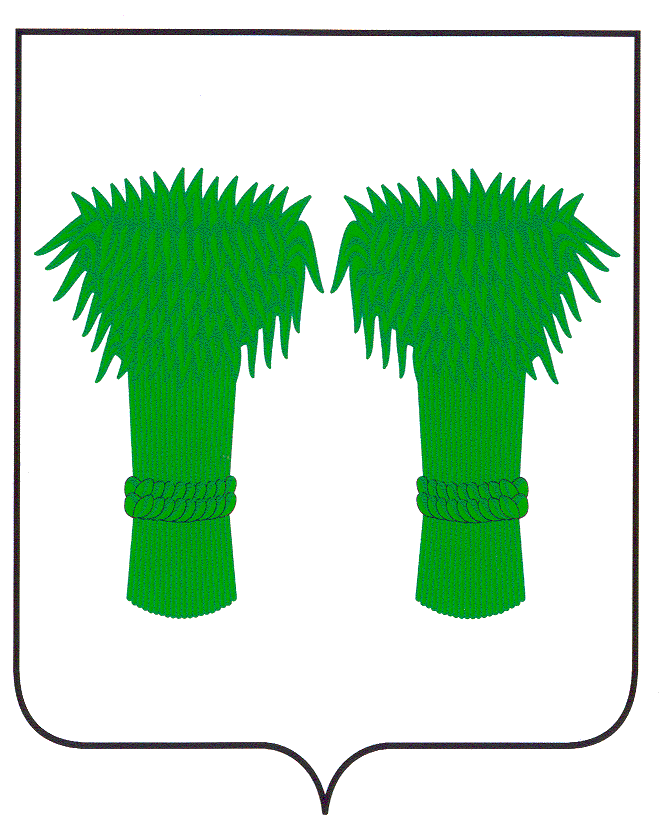 МУНИЦИПАЛЬНЫЙВЕСТНИК                                     информационный бюллетеньОфициальное издание районного Собрания депутатов иадминистрации Кадыйского муниципального районаУтвержденоПостановлением администрации  Кадыйского муниципального района от 11.12.2018 года № 438ИЗВЕЩЕНИЕО проведении аукциона по продаже земельного участка, расположенногона территории Кадыйского муниципального района Костромской области,государственная собственность на которые не разграниченаНастоящее извещение, вносимые в него изменения, извещение об отказе от проведения аукциона размещаются на официальном сайте торгов в сети «Интернет» по адресу: www.torgi.gov.ru (далее – официальный сайт торгов) и опубликовываются в информационно-правовом бюллетене Кадыйского муниципального района.АДМИНИСТРАЦИЯ КАДЫЙСКОГО МУНИЦИПАЛЬНОГО РАЙОНА КОСТРОМСКОЙ ОБЛАСТИобъявляет о проведении 30 января 2019 года в 10 часов 00 минут по московскому времени по адресу: п.Кадый, ул.Центральная,д.3(актовый зал) аукциона по продаже земельного участка, расположенного по адресу: местоположение установлено относительно ориентира, расположенного в границах участка. Почтовый адрес ориентира: Костромская область, р-н Кадыйский, п.Вешка, ул.Окружная ,д.3 государственная собственность на который не разграничена. 1. Организатор аукциона: Администрация Кадыйского муниципального района Костромской области; место нахождения: 157980, Костромская область, п.Кадый, ул.Центральная, д. 3; телефон (49442) 34005. 2. Аукцион проводится в соответствии со статьями 39.11, 39.12 Земельного кодекса Российской Федерации, на основании постановления Администрация Кадыйского муниципального района от 11.12.2018 № 438 «О проведении аукциона по продаже земельного участка, местоположение установлено относительно ориентира, расположенного в границах участка. Почтовый адрес ориентира: Костромская область, р-н Кадыйский, п.Вешка, ул.Окружная,д.3.»3. Аукцион является открытым по составу участников и форме подачи заявок.4. Характеристика предмета аукциона:- местоположение установлено относительно ориентира, расположенного в границах участка. Почтовый адрес ориентира: Костромская область, р-н Кадыйский, п.Вешка, ул.Окружная,д.3;- площадь: 545 квадратных метров;	- кадастровый номер: 44:05:030307:4;- категория земель: земли населённых пунктов;- разрешенное использование: для индивидуального жилищного строительства;- ограничения/обременения: отсутствуют- технические условия и информация о плате за подключение: электроснабжение от филиала ПАО «МРСК Центра» - «Костромаэнерго» от 24.12.2018 № КМ/Р19/, Начальная цена земельного участка: 96 000 (Девяносто шесть тысяч) рублей.Шаг аукциона – 2880 (Две тысячи восемьсот восемьдесят ) рублей; Размер задатка – 19200 (Девятнадцать тысяч двести) рублей.5. Критерий определения победителя аукциона: наибольшая цена земельного участка.6. Организатор аукциона вправе отказаться от проведения аукциона в случае выявления обстоятельств, предусмотренных пунктом 8 статьи 39.11 Земельного кодекса Российской Федерации. Извещение об отказе от проведения аукциона размещается на официальном сайте торгов в течение трех дней со дня принятия данного решения. В течение трех дней со дня принятия решения об отказе в проведении аукциона организатор аукциона обязан известить участников аукциона об отказе в проведении аукциона и возвратить его участникам внесенные задатки.7. Порядок внесения и возврата задатков: Задаток вносится до подачи заявки по следующим реквизитам: Получатель:Администрация  Кадыйского муниципального района Костромской области, л/с 05413004340) ИНН 4412000617, КПП 441201001; расчётный счёт 40302810834693000130; банк получателя: Отделение Кострома г. Кострома, БИК 043469001;ОКТМО 34610420 назначение платежа: «задаток за участие в аукционе по продаже земельного участка местоположение установлено относительно ориентира, расположенного в границах участка. Почтовый адрес ориентира: Костромская область, р-н Кадыйский, п.Вешка,ул.Окружная,д.3». В назначении платежа должно быть указано местоположение земельного участка.Задаток должен поступить на лицевой счет организатора аукциона до дня окончания приема заявок, т.е  до 28 января 2019 года. Документом, подтверждающим поступление задатка, является выписка из лицевого счета организатора аукциона.Задаток засчитываются в оплату приобретаемого земельного участка в случаях, если:- задаток внесен лицом, признанным победителем аукциона, - задаток внесен лицом, признанным единственным участником аукциона, с которым договор купли-продажи заключается в соответствии с пунктами 13, 14 статьи 39.12 Земельного кодекса Российской Федерации,- задаток внесен лицом, признанным участником аукциона, и данное лицо является единственным принявшим участие в аукционе участником, с которым договор купли-продажи заключается в соответствии с пунктом 20 статьи 39.12 Земельного кодекса Российской Федерации. 8. Порядок приема заявок. Для участия в аукционе претендент представляет организатору аукциона (лично или через своего представителя) заявку на участие в аукционе по форме, приведенной в приложении 1, начиная с 26 декабря 2018 года в рабочие дни с 08 часов 00 минут до 12 часов 00 минут и с 13 часов 00 минут до 17 часов 00 минут по московскому времени, по адресу: 157980, Костромская область, п.Кадый, ул.Центральная, д. 3 каб. 4. Приём заявок на участие в аукционе прекращается 28 января 2019 года в 10 часов 00 минут по московскому времени.Заявка составляется в 2 экземплярах, один из которых остается у организатора аукциона, другой - у претендента. К заявке на участие прилагаются следующие документы:- копии документов, удостоверяющих личность (для физических лиц);- платежный документ с отметкой банка об исполнении, подтверждающий внесение задатка. Претендент имеет право подать только одну заявку на участие в аукционе. 9. Порядок и срок отзыва заявок.Претендент имеет право отозвать принятую организатором аукциона заявку до дня окончания срока приема заявок, уведомив об этом в письменной форме организатора аукциона.10. Порядок определения участников. Заявки на участие в аукционе рассматриваются организатором аукциона с участием членов аукционной комиссии 28 января 2019 года в 13 часов 00 минут по московскому времени в месте нахождения организатора аукциона (кабинет 4). На основании результатов рассмотрения заявок на участие в аукционе организатором аукциона в присутствии членов аукционной комиссии принимается одно из следующих решений:- о допуске к участию в аукционе заявителя и о признании заявителя участником аукциона;- об отказе заявителю в допуске к участию в аукционе, которые оформляются протоколом рассмотрения заявок на участие в аукционе. Протокол должен содержать сведения о заявителях, допущенных к участию в аукционе и признанных участниками аукциона, датах подачи заявок, внесенных задатках, а также сведения о заявителях, не допущенных к участию в аукционе, с указанием причин отказа в допуске к участию в нем.Заявитель не допускается к участию в аукционе в следующих случаях:- непредставление необходимых для участия в аукционе документов или представление недостоверных сведений;- не поступление задатка на дату рассмотрения заявок на участие в аукционе;- подача заявки на участие в аукционе лицом, которое в соответствии с настоящим Кодексом и другими федеральными законами не имеет права быть участником конкретного аукциона, покупателем земельного участка;- наличие сведений о заявителе, об учредителях (участниках), о членах коллегиальных исполнительных органов заявителя, лицах, исполняющих функции единоличного исполнительного органа заявителя, являющегося юридическим лицом, в реестре недобросовестных участников аукциона.Заявителям, признанным участниками аукциона, и заявителям, не допущенным к участию в аукционе, организатор аукциона направляет или вручает под расписку уведомления о принятых в отношении них решениях не позднее дня, следующего после дня подписания протокола рассмотрения заявок на участие в аукционе.Протокол рассмотрения заявок на участие в аукционе подписывается организатором аукциона не позднее чем в течение одного дня со дня их рассмотрения и размещается на официальном сайте не позднее чем на следующий день после дня подписания протокола одновременно с протоколом о результатах аукциона.Заявитель, признанный участником аукциона, становится участником аукциона с даты подписания организатором аукциона протокола рассмотрения заявок. 11. Порядок проведения аукциона и определения победителя. Аукцион проводится организатором аукциона в присутствии членов аукционной комиссии и участников аукциона (их представителей) 30 января 2019 года в 10 часов 00 минут по московскому времени в месте нахождения организатора аукциона (кабинет 4). В аукционе могут участвовать только претенденты, признанные участниками аукциона. Аукцион ведет аукционист. Организатор аукциона непосредственно перед началом проведения аукциона регистрирует явившихся на аукцион участников аукциона (их представителей). При регистрации участникам аукциона (их представителям) выдаются пронумерованные билеты (далее - билеты);Аукцион проводится в следующем порядке:а) аукцион начинается с оглашения аукционистом начала проведения аукциона, наименования земельного участка, его основных характеристик и начальной цены, "шага аукциона" и порядка проведения аукциона.б) участники аукциона после оглашения аукционистом начальной цены земельного участка и каждой очередной цены поднимают билеты в случае, если готовы купить земельный участок в соответствии с этой ценой;в) участникам аукциона выдаются пронумерованные билеты, которые они поднимают после оглашения аукционистом начальной цены земельного участка и каждой очередной цены в случае, если готовы купить земельный участок в соответствии с этой ценой;г) каждую последующую цену аукционист назначает путем увеличения текущей цены на "шаг аукциона". После объявления очередной цены аукционист называет номер билета участника аукциона, который первым поднял билет, и указывает на этого участника аукциона. Затем аукционист объявляет следующую цену в соответствии с "шагом аукциона";д) при отсутствии участников аукциона, готовых купить земельный участок в соответствии с названной аукционистом ценой, аукционист повторяет эту цену 3 раза.Если после троекратного объявления очередной цены ни один из участников аукциона не поднял билет, аукцион завершается. Победителем аукциона признается тот участник аукциона, номер билета которого был назван аукционистом последним;е) по завершении аукциона аукционист объявляет о продаже земельного участка, называет цену и номер билета победителя аукциона.Результаты аукциона оформляются протоколом, который составляет организатор аукциона. Протокол о результатах аукциона составляется в двух экземплярах, один из которых передается победителю аукциона, а второй остается у организатора аукциона. В протоколе указываются:- сведения о месте, дате и времени проведения аукциона;- предмет аукциона, в том числе сведения о местоположении и площади земельного участка;- сведения об участниках аукциона, о начальной цене предмета аукциона, последнем и предпоследнем предложениях о цене предмета аукциона;- наименование и место нахождения (для юридического лица), фамилия, имя и (при наличии) отчество, место жительства (для гражданина) победителя аукциона и иного участника аукциона, который сделал предпоследнее предложение о цене предмета аукциона;- сведения о последнем предложении о цене предмета аукциона (цена приобретаемого в собственность земельного участка).Протокол о результатах аукциона размещается на официальном сайте торгов в течение одного рабочего дня со дня подписания данного протокола. 12. Порядок заключения договора купли-продажи земельного участка (Приложение 2).В случаях, если аукцион признан несостоявшимся и только один заявитель признан участником аукциона, если по окончании срока подачи заявок на участие в аукционе подана только одна заявка на участие в аукционе и заявитель, подавший указанную заявку, соответствуют всем требованиям и указанным в извещении о проведении аукциона условиям аукциона, Администрация Кадыйского муниципального района Костромской области в течение десяти дней со дня подписания протокола рассмотрения заявок на участие в аукционе направляет заявителю три экземпляра подписанного проекта договора купли-продажи земельного участка. При этом договор купли-продажи земельного участка заключается по начальной цене предмета аукциона. В десятидневный срок со дня составления протокола о результатах аукциона Администрация  Кадыйского муниципального района Костромской области направляет победителю аукциона или единственному принявшему участие в аукционе его участнику три экземпляра подписанного проекта договора купли-продажи. При этом договор купли-продажи земельного участка заключается по цене, предложенной победителем аукциона, или в случае заключения указанного договора с единственным принявшим участие в аукционе его участником по начальной цене предмета аукциона. Не допускается заключение указанного договора ранее чем через десять дней со дня размещения информации о результатах аукциона на официальном сайте. Если договор купли-продажи земельного участка в течение тридцати дней со дня направления победителю аукциона проекта указанного договора не был им подписан и представлен в Администрацию Кадыйского муниципального района Костромской области, Администрация предлагает заключить указанный договор иному участнику аукциона, который сделал предпоследнее предложение о цене предмета аукциона, по цене, предложенной победителем аукциона. 13. Аукцион признается не состоявшимся в случаях, если:- на основании результатов рассмотрения заявок на участие в аукционе принято решение об отказе в допуске к участию в аукционе всех заявителей или о допуске к участию в аукционе и признании участником аукциона только одного заявителя,- по окончании срока подачи заявок на участие в аукционе подана только одна заявка на участие в аукционе или не подано ни одной заявки на участие в аукционе,- в аукционе участвовал только один участник,- при проведении аукциона не присутствовал ни один из участников аукциона,- после троекратного объявления предложения о начальной цене предмета аукциона не поступило ни одного предложения о цене предмета аукциона, которое предусматривало бы более высокую цену предмета аукциона.14. Осмотр земельного участка осуществляется претендентами самостоятельно по месту нахождения участка либо в течение срока приема заявок по желанию претендента с представителем Организатора аукциона по предварительному обращению к Организатору аукциона по тел. (49442)3-40-05.15. Подробно с кадастровым паспортом земельного участка, техническими условиями и информацией о плате за подключение можно ознакомиться по месту приема заявок в течение срока приема заявок.Глава администрацииКадыйского муниципального района       В.В.Зайцев                                                                                                           Приложение №1 к извещениюЗ А Я В К Ана участие в Аукционе по продаже  земельного участка_____________________________________________________________________________________________________________________________________________________________________________________________________________________________________________________________________________________________________________                 (полное наименование  (Ф.И.О.) заявителя)      - выражает намерение участвовать в Аукционе по продаже  земельного участка, адрес (описание местоположения): местоположение установлено относительно ориентира, расположенного в границах участка. Почтовый адрес ориентира:   Костромская область,  р-он Кадыйский, п.Вешка, ул.Окружная, д.3, площадью  545  (пятьсот сорок пять) квадратных метров, кадастровый номер: 44:05:030307:4 (далее по тексту – земельный участок);         - ознакомлен и соглашается с условиями проведения Аукциона, содержащимися в извещении   о проведении Аукциона  по продаже  земельного участка, размещенном на официальном  сайте www.torgi.gov.ru ,в связи с чем принимает на себя, следующие обязательства:      1. Подписать направленный администрацией Кадыйского  муниципального района Костромской области проект договора купли – продажи земельного участка в случае признания победителем Аукциона или единственным принявшим участие в Аукционе его участником.      2. Нести материальную ответственность в виде невозврата внесенного для участия в Аукционе задатка за уклонение или прямой отказ от заключения договора  купли – продажи земельного участка.Адрес и банковские реквизиты Заявителя (для возврата задатка):_____________________________________________________________________________________________________________________________________________________________________________________________________________________________________________________________________________________________________________________________________________________________________________________________________________________Приложения:1. _______________________________________________________________________________2. _______________________________________________________________________________3. _______________________________________________________________________________.......Подпись Заявителя:  _______________________      (________________________)                                              (подпись)                               (Фамилия и инициалы)                                     М.П.Заявка принята:____________________________________________________________________________________________________________________________________________________________________________________________________________                                               (дата, время и подпись принявшего заявку)Регистрационный номер заявки: ____________________________________________________                                                                                                                                    Приложение №2 к извещениюДОГОВОРКУПЛИ - ПРОДАЖИ ЗЕМЕЛЬНОГО УЧАСТКАп.Кадый                                                                                                                                           ___________________ 2019 года Администрация   Кадыйского  муниципального района Костромской области в лице главы администрации Кадыйского муниципального района Костромской области Зайцева Владимира Васильевича, действующего на основании Устава, именуемый в дальнейшем «Продавец», с одной стороны, и ___________________________________________________________________________________________________________________________________________________________________________________________________________, в лице ___________________________________________________________________паспорт: серия _______ № ____________, выдан______________________________________________дата выдачи: ____________________, зарегистрированный по адресу:_____________________________________________________________________________________________________   именуемый в дальнейшем «Покупатель», с другой стороны, в соответствии с протоколом о  результатах  Аукциона  от ______________________ заключили настоящий Договор  о нижеследующем:1. Предмет договора. 1.1. Продавец  обязуется передать в  собственность «Покупателя», а «Покупатель» обязуется оплатить и принять земельный участок общей  площадью  545 кв.м. с кадастровым номером 44:05:030307:4,  расположенный по адресу (описание местоположения): местоположение: установлено относительно ориентира, расположенного в границах участка. Почтовый адрес ориентира: обл.  Костромская, р-он  Кадыйский, п.Вешка, ул.Окружная,д.3.  разрешенное использование: для индивидуального жилищного строительства, указанное  в кадастровой выписке земельного участка (далее по тексту – Участок).                  1.2. Границы Участка, являющегося предметом настоящего договора, определяются в соответствии с кадастровой выпиской  Участка. 1.3. Земельный участок, передаваемый в собственность «Покупателя» по настоящему договору относится к категории земель- земли населенных пунктов.2. Цена договора и порядок расчетов.2.1.Выкупная цена Участка определяется в соответствии с протоколом о результатах  Аукциона и составляет _______   (____________________) рублей ___  копеек, в том числе задаток в сумме________(______) руб.2.2. «Покупатель» оплачивает цену Участка в сумме ______ (_____) руб. в течение  пяти   банковских  дней с момента  подписания  договора купли - продажи  путем перечисления денежных средств .Администрация  Кадыйского муниципального района Костромской области, л/с 05413004340) ИНН 4412000617, КПП 441201001; расчётный счёт 40302810834693000130; банк получателя: Отделение Кострома г. Кострома, БИК 043469001;ОКТМО 34610420 назначение платежа: «задаток за участие в аукционе по продаже земельного участка местоположение установлено относительно ориентира, расположенного в границах участка. Почтовый адрес ориентира: Костромская область, р-н Кадыйский, п.Вешка,ул.Окружная,д.3». В назначении платежа должно быть указано местоположение земельного участка.2.3. Полная оплата цены участка должна быть произведена до регистрации права  собственности  на Участок.3.Права и обязанности  Сторон.3.1. «Продавец» обязуется:3.1.1. Предоставить «Покупателю» сведения, необходимые для исполнения условий,   установленных Договором.3.2. «Покупатель» обязуется:3.2.1. Оплатить цену Участка  в сроки и в порядке, установленным  разделом 2 Договора.3.3.2. Выполнять требования, вытекающие из установленных в соответствии с законодательством Российской Федерации ограничений прав на Участок и сервитутов.3.3.3. Предоставлять информацию о состоянии Участка по запросам соответствующих органов государственной власти и органов местного самоуправления, создавать необходимые условия для контроля за надлежащим выполнением условий Договора и установленного порядка использования Участка, а также обеспечивать доступ и проход на Участок их представителей.3.3.4. Произвести за свой счет все необходимые действия по государственной регистрации перехода права собственности на Участок.3.4. Использовать Участок, являющийся предметом настоящего договора, в соответствии с его целевым назначением, указанным в п.1.1. договора. 4. Ответственность Сторон. 4.1.Покупатель несет ответственность перед третьими лицами за последствия отчуждения недвижимого имущества, принадлежащего ему на праве собственности и находящегося на Участке, с момента подачи заявки на приватизацию Участка до государственной регистрации права собственности на Участок.4.2. Стороны несут ответственность за невыполнение либо ненадлежащее выполнение  условий Договора в соответствии с законодательством Российской Федерации. 4.3. За нарушение  срока внесения платежа, указанного в пункте 2.2. Договора, «Покупатель»» уплачивает «Продавцу» пени в размере пяти процентов от цены Участка за каждый  календарный день просрочки. Пени перечисляются в порядке, предусмотренном в п.2.2. Договора, для оплаты выкупной цены Участка.                  5. Особые условия. 5.1. Изменение указанного в пункте 1.1. Договора целевого назначения земель допускается в порядке, предусмотренном законодательством Российской Федерации. 5.2. Передача Участка «Продавцом» и принятие его «Покупателем» осуществляются по подписываемому  Сторонами передаточному акту. 5.3. Право собственности на Участок, являющийся предметом настоящего договора, переходит к «Покупателю» с момента его государственной регистрации.  5.4. Все изменения и дополнения к Договору действительны, если они совершены в письменной форме  и подписаны уполномоченными лицами. 5.5. Неотъемлемой частью настоящего договора является кадастровый паспорт Участка. 5.6. Настоящий договор составлен в трех экземплярах, имеющих равную юридическую силу: по одному экземпляру для каждой из Сторон, один экземпляр для Управления Федеральной регистрационной  службы по  Костромской области.                                  6. Юридические адреса и реквизиты Сторон.ПРОДАВЕЦ                                                                                                 ПОКУПАТЕЛЬАдминистрация Кадыйского муниципального района Костромской области 157980, РОССИЯ, Костромскаяобласть, п.Кадый, ул. Центральная ,д.3______________(В.В.Зайцев) Приложение №1 к договору №___ от «___»____________2019г.ПЕРЕДАТОЧНЫЙ АКТп. Кадый                                                                                       __________________ 2019г.     Администрация  Кадыйского муниципального района Костромской области в лице главы администрации Кадыйского муниципального района Костромской области Зайцева Владимира Васильевича,  действующего на основании Устава, именуемый в дальнейшем ПРОДАВЕЦ с одной стороны, и____________________________________________________________________________  именуем(-ый, -ая) в дальнейшем ПОКУПАТЕЛЬ с другой стороны, в соответствии со ст. 556 Гражданского Кодекса  составили  настоящий акт о нижеследующем:      1. ПРОДАВЕЦ, в соответствии с условиями договора №___ купли-продажи от  ______________2019 года, передал ПОКУПАТЕЛЮ, а ПОКУПАТЕЛЬ принял  в  собственность  земельный участок общей  площадью  545 кв.м. с кадастровым номером 44:05:030307:4,  расположенный по адресу (описание местоположения): местоположение: установлено относительно ориентира, расположенного в границах участка. Почтовый адрес ориентира: обл.  Костромская, р-он  Кадыйский, п.Вешка,ул.Окружная,д.3, разрешенное использование: для индивидуального жилищного строительства, в границах, указанных в кадастровой выписке земельного участка. 2. Претензий  у ПОКУПАТЕЛЯ к ПРОДАВЦУ по передаваемому земельному участку ________________________(не имеется).3. Настоящим каждая из сторон по договору подтверждает, что обязательства сторон выполнены, расчет произведен полностью, у сторон нет друг к другу претензий по существу договора.4. Настоящий передаточный акт составлен в трех экземплярах, один экземпляр хранится в  Управлении Федеральной службы государственной регистрации кадастра и картографии по Костромской области, по одному экземпляру у ПРОДАВЦА и ПОКУПАТЕЛЯ. Юридические адреса и реквизиты Сторон.                                                                                   ПРОДАВЕЦ                                                                                                 ПОКУПАТЕЛЬАдминистрация Кадыйского муниципального района Костромской области 157980, РОССИЯ, Костромскаяобласть, п.Кадый, ул. Центральная ,д.3______________(В.В.Зайцев)РОССИЙСКАЯ ФЕДЕРАЦИЯКОСТРОМСКАЯ ОБЛАСТЬАДМИНИСТРАЦИЯ КАДЫЙСКОГО МУНИЦИПАЛЬНОГО РАЙОНАПОСТАНОВЛЕНИЕ«15»  ноября   2018 г.	                                                                                                                                            №  396 О внесении изменений в постановление администрации Кадыйского муниципального района  №  73 от 27.02. 2014 г.                    В связи с организационно штатными изменениями, руководствуясь Уставом Кадыйского муниципального района, администрация Кадыйского муниципального района п о с т а н о в л я е т :1.   Внести в постановление администрации Кадыйского муниципального района от 27.02.2014 г. №73 «О комиссии по делам несовершеннолетних и защите их прав Кадыйского муниципального района»  следующие изменения и дополнения:1.1 Пункт 10 Приложения №2 «Состав комиссии по делам несовершеннолетних и защите их прав Кадыйского муниципального района» изложить в следующей редакции:« 10.  Синицин Андрей Владимирович - старший инспектор Кадыйского межмуниципального филиала ФКУ УИИ УФСИН России по Костромской области(по согласованию)».2.   Контроль за исполнением постановления возложить на  заместителя главы администрации Кадыйского муниципального района по социально- экономическим вопросам.3.    Настоящее постановление вступает в силу с момента подписания.Глава администрацииКадыйского муниципального района     В.В. Зайцев                         РОССИЙСКАЯ ФЕДЕРАЦИЯКОСТРОМСКАЯ ОБЛАСТЬАДМИНИСТРАЦИЯ КАДЫЙСКОГО МУНИЦИПАЛЬНОГО РАЙОНАПОСТАНОВЛЕНИЕ« 07  »  декабря   2018 г.	                                                                                                                                                №  434О проведении отбора организаций для передачи отдельных полномочийоргана опеки и попечительства     В целях усиления эффективности профилактики социального сиротства и развития семейных форм устройства детей-сирот и детей, оставшихся без попечения родителей, предотвращения их возвратов из семьи в государственные учреждения, в соответствии с Законом Костромской области от 19 февраля 2018 года № 346-6-ЗКО «О наделении органов местного самоуправления муниципальных районов и городских округов Костромской области отдельными государственными полномочиями Костромской области по организации и осуществлению деятельности по опеке и попечительству», руководствуясь Уставом Кадыйского муниципального района, администрация Кадыйского муниципального района Костромской области п о с т а н о в л я е т:1.  Объявить отбор образовательных, медицинских организаций, организаций оказывающих социальные услуги и иных организаций, для передачи отдельных полномочий органа опеки и попечительства.2. Утвердить 2.1. Состав комиссии по отбору организаций для передачи отдельных полномочий органа опеки и попечительства (далее – Комиссия) (приложение № 1).2.2. Регламент деятельности комиссии  по отбору организаций для осуществления полномочия органа опеки и попечительства по подбору и подготовке граждан выразивших желание стать усыновителями, опекунами или попечителями несовершеннолетних граждан либо принять детей, оставшихся без попечения родителей, в семью на воспитание и иных установленных семейным законодательством Российской Федерации формах (приложение № 2).2.3. Форму договора о передаче отдельного полномочия органа опеки и попечительства по подбору и подготовке граждан, выразивших желание стать усыновителями, опекунами или попечителями несовершеннолетних граждан либо принять детей, оставшихся без попечения родителей, в семью на воспитание в иных установленных семейным законодательством Российской Федерации формах (далее - отдельное полномочие органа опеки и попечительства), образовательным, медицинским организациям, организациям, оказывающим социальные услуги, иным организациям (далее - Организации) (приложение № 3).2.4. Порядок контроля за деятельностью организации ( приложение № 4)2.5. Текст извещения (приложение № 5).3. Сектору по опеке и попечительству администрации Кадыйского муниципального района  (Кузьмичева Т.А.).3.1. Подготовить материалы для извещения о проведении отбора организаций для передачи отдельных полномочий органа опеки и попечительства (далее - извещение);3.2.  Обеспечить прием документов от организаций и работу комиссии. 3.3. Разместить извещение на официальном сайте и в областных средствах массовой информации.3.4. Заключить по результатам проведенного отбора с Организацией договор об осуществлении отдельного полномочия органа опеки и попечительства в отношении несовершеннолетних граждан.3.5. Обеспечить контроль за деятельностью Организации по осуществлению отдельного полномочия органа опеки и попечительства.4. Контроль за исполнением постановления возложить на заместителя главы администрации Кадыйского муниципального района (Махорина Г.Н.).5. Настоящее постановление вступает в силу с момента подписания.Глава администрацииКадыйского муниципального района      В.В. Зайцев                                                             Приложение№ 1                                      Утверждено                                                                                постановлением администрацииКадыйского муниципального района                                                                                  от 07 декабря  2018  г  № 434Состав комиссиипо отбору организаций для передачи отдельных полномочийоргана опеки и попечительства                                                             Приложение№ 2                                      Утверждено                                                                                постановлением администрацииКадыйского муниципального района                                                                                  от 07 декабря 2018  г  № 434РЕГЛАМЕНТдеятельности комиссии  по отбору организаций для осуществления полномочия органа опеки и попечительства по подбору и подготовке граждан выразивших желание стать усыновителями, опекунами или попечителями несовершеннолетних граждан либо принять детей, оставшихся без попечения родителей, в семью на воспитание и иных установленных семейным законодательством Российской Федерации формах (далее – Комиссия)I. Общие положения1.1. Комиссия создается с целью отбора образовательных организаций, медицинских организаций, организаций, оказывающих социальные услуги, или иных организаций, в том числе организаций для детей-сирот и детей, оставшихся без попечения родителей (далее - Организации), для осуществления отдельного полномочия по опеке и попечительству в отношении несовершеннолетних граждан по подбору и подготовке граждан, выразивших желание стать усыновителями, опекунами или попечителями несовершеннолетних граждан либо принять детей, оставшихся без попечения родителей, в семью на воспитание и иных установленных семейным законодательством Российской Федерации формах (далее - отдельное полномочие органов опеки и попечительства).1.2. Комиссия в своей деятельности руководствуется Семейным кодексом Российской Федерации, постановлением Правительства Российской Федерации от 18.05.2009 N 423 "Об отдельных вопросах осуществления опеки и попечительства в отношении несовершеннолетних граждан", Приказом Министерства образования и науки Российской Федерации от 14.09.2009 N 334 "О реализации постановления Правительства Российской Федерации от 18.05.2009 N 423", Законом Костромской области от 19 февраля 2018 года № 346-6-ЗКО «О наделении органов местного самоуправления муниципальных районов и городских округов Костромской области отдельными государственными полномочиями Костромской области по организации и осуществлению деятельности по опеке и попечительству», нормативными актами муниципального образования Кадыйский муниципальный район Костромской области, настоящим регламентом.1.3. Основной формой деятельности Комиссии являются заседания, которые проводятся по инициативе сектора опеки и попечительства администрации. Периодичность проведения заседаний определяется по мере поступления в сектор опеки и попечительства заявлений Организаций.II. Полномочия Комиссии2.1. Проводит экспертизу документов, поданных Организациями.2.2. Утверждает протокол с рекомендацией о передаче Организации отдельного полномочия органов опеки и попечительства либо об отказе в передаче Организации отдельного полномочия органа опеки и попечительства с указанием причин отказа.III. Организация деятельности Комиссии3.1. Общее руководство Комиссией осуществляет председатель.3.2. Секретарь Комиссии:3.2.1. Ведет делопроизводство.3.2.2. Осуществляет прием заявлений и документов от Организации, участвующей в отборе.3.2.3. Направляет в течение 5 рабочих дней со дня получения документов от Организаций в налоговый орган по месту нахождения Организации запрос о представлении сведений об Организации, содержащихся в Едином государственном реестре юридических лиц (в случае непредставления данного документа Организацией).3.2.4. Рассматривает заявление и документы от Организации, участвующей в отборе, в течение 10 дней с момента их поступления и представляет документы для экспертизы в Комиссию.3.2.5. Информирует членов Комиссии о дате проведения заседания.3.2.6. Ведет протокол заседания Комиссии.3.2.7. Утверждает протокол заседания Комиссии в течение трех рабочих дней со дня заседания.3.2.8. Информирует письменно о результатах отбора Организации, участвовавшей в конкурсе, в течение 7 дней со дня вынесения решения Комиссии.3.3. Члены Комиссии:3.3.1. Знакомятся с документами и материалами, касающимися деятельности Комиссии.3.3.2. Вносят предложения по вопросам, входящим в компетенцию Комиссии.3.3.3. Излагают, в случае несогласия с решением Комиссии, в письменной форме особое мнение, которое вносится в протокол заседания Комиссии.3.3.4. Обладают равными правами при подготовке и обсуждении рассматриваемых на заседаниях вопросов.3.3.5. Участвуют по приглашению сектора опеки и попечительства в проведении плановых и внеплановых проверок Организации, осуществляющей отдельное полномочие органов опеки и попечительства.3.4. Комиссия вправе осуществлять свои полномочия, если на ее заседаниях присутствует не менее 2/3 от списочного состава.3.5. По итогам заседания Комиссия принимает одно из следующих решений:3.5.1. Рекомендовать передать Организации отдельное полномочие органов опеки и попечительства.3.5.2. Рекомендовать отказать в передаче Организации отдельного полномочия органов опеки и попечительства.3.6. Решения Комиссии принимаются путем открытого голосования простым большинством голосов присутствующих на заседании. При равенстве голосов членов Комиссии решающим является голос председателя Комиссии, а при отсутствии председателя - его заместителя, председательствовавшего на заседании.3.7. Решения Комиссии оформляются в виде протоколов, которые составляются в одном экземпляре, подписываются всеми членами Комиссии, принимавшими участие в заседании, и хранятся в отделе опеки и попечительства на период действия с Организацией договора о передаче отдельного государственного полномочия органа опеки и попечительства.                                           Приложение№ 3                                      Утверждено                                                                                постановлением администрацииКадыйского муниципального района                                                                                  от 07 декабря 2018 г  № 434Формадоговора о передаче организации отдельного государственного полномочия органа опеки и попечительства по подбору и подготовке граждан, выразивших желание стать усыновителями, опекунами или попечителями несовершеннолетних граждан либо принять детей, оставшихся без попечения родителей, в семью на воспитание в иных установленных семейным законодательством Российской Федерации формахп. Кадый                                                                               "____" ___________ 20___ г.    Сектор по опеке и попечительству администрации Кадыйского муниципального района, далее именуемый "Орган  опеки и попечительства", в лице  заведующего сектором Кузьмичевой Т.А., действующей на основании доверенности от 7.12.2018 № 4079  и ____________________________________________________________                                     (наименование организации)далее   именуемая   "Организация",   в  лице_______________________________________________________________________________________________________________________________________________________(Ф.И.О. руководителя Организации, с указанием должности) действующего на основании   ___________________________________________________________,                       (нормативный документ, регламентирующий деятельность Организации)на  основании  Протокола  заседания  комиссии  по  отбору  организаций  для осуществления  полномочий  органа  опеки  и  попечительства  по  подбору  и подготовке  граждан,  выразивших  желание  стать опекунами или попечителями несовершеннолетних  граждан  либо  принять  детей, оставшихся без попечения родителей,   в   семью   на   воспитание   в  иных  установленных  семейным законодательством  Российской Федерации формах, далее именуемой "Комиссия",от _________________________ заключили настоящий договор о нижеследующем:     (дата проведения заседания)1. Предмет договора1.1. Предметом договора является передача Организации отдельного полномочия органов опеки и попечительства в части подбора и подготовки граждан, выразивших желание стать усыновителями, опекунами или попечителями несовершеннолетних граждан либо принять детей, оставшихся без попечения родителей, в семью на воспитание в иных установленных семейным законодательством Российской Федерации формах (далее - отдельное полномочие органов опеки и попечительства).2. Обязанности сторон2.1. Орган опеки и попечительства:2.1.1. Дает разъяснения и оказывает методическую помощь Организации по вопросам осуществления отдельного полномочия органов опеки и попечительства.2.1.2. Информирует граждан, выразивших желание стать усыновителями, опекунами или попечителями несовершеннолетних граждан либо принять детей, оставшихся без попечения родителей, в семью на воспитание в иных установленных семейным законодательством Российской Федерации формах (далее - гражданин, желающий стать замещающим родителем), о семейных формах устройства детей, оставшихся без попечения родителей, и порядке подготовки лиц, желающих принять на воспитание в свою семью ребенка, оставшегося без попечения родителей, на территории Кадыйского муниципального района.2.1.3. Направляет граждан, желающих стать замещающими родителями, на психолого-педагогическую и правовую подготовку в Организацию.2.1.4. Осуществляет контроль за деятельностью Организации по вопросам осуществления отдельного полномочия органа опеки и попечительства.2.2. Организация:2.2.1. Осуществляет отдельное полномочие органа опеки и попечительства в соответствии с Правилами подбора, учета и подготовки граждан, выразивших желание стать опекунами или попечителями несовершеннолетних граждан либо принять детей, оставшихся без попечения родителей, в семью на воспитание в иных установленных семейным законодательством Российской Федерации формах, утвержденными постановлением Правительства Российской Федерации от 18.05.2009 N 423, на безвозмездной основе.2.2.2. Передает в Орган опеки и попечительства для принятия решения о назначении опекуна (о возможности гражданина быть опекуном), либо об отказе в назначении опекуна (о невозможности гражданина быть опекуном) заявления граждан, выразивших желание стать опекуном или попечителем либо принять детей, оставшихся без попечения родителей, в семью на воспитание в иных установленных семейным законодательством Российской Федерации формах, заполненные по форме, утвержденной Приказом Министерства образования и науки РФ от 14.09.2009 N 334, документы, предусмотренные пунктом 4 Правил подбора, учета и подготовки граждан, выразивших желание стать опекунами или попечителями несовершеннолетних граждан либо принять детей, оставшихся без попечения родителей, в семью на воспитание в иных установленных семейным законодательством Российской Федерации формах, утвержденных постановлением Правительства Российской Федерации от 18.05.2009 N 423, акты обследования условий жизни граждан, выразивших желание стать опекуном или попечителем несовершеннолетнего гражданина либо принять детей, оставшихся без попечения родителей, в семью на воспитание в иных установленных семейным законодательством Российской Федерации формах, а также анкету гражданина, желающего принять ребенка на воспитание в свою семью, по формам, утвержденным Приказом Министерства образования и науки РФ от 14.09.2009 N 334, в течение 7 дней со дня представления гражданами указанных документов в Организацию.2.2.3. Представляет Органу опеки и попечительства ежеквартально информацию по осуществлению отдельного полномочия органа опеки и попечительства.2.2.4. Осуществляет подготовку граждан в соответствии с требованиями к программе, утвержденными приказом Министерства образования и науки РФ от 20.08.2012 N 623 "Об утверждении требований к содержанию программы подготовки лиц, желающих принять на воспитание в свою семью ребенка, оставшегося без попечения родителей, и формы свидетельства о прохождении такой подготовки на территории Российской Федерации".2.2.5. Проводит для населения Кадыйского муниципального района информационно-просветительскую кампанию и консультирование граждан о семейных формах устройства детей-сирот и детей, оставшихся без попечения родителей, и порядке подбора и подготовки граждан, выразивших желание стать усыновителями, опекунами или попечителями несовершеннолетних граждан либо принять детей, оставшихся без попечения родителей, в семью на воспитание в иных установленных семейным законодательством Российской Федерации формах.2.2.6. Выдает по итогам проведения подготовки лиц, желающих принять в свою семью ребенка, оставшегося без попечения родителей, свидетельство о прохождении такой подготовки по форме, утвержденной Министерством образования Правительства Российской Федерации.2.2.7. Организует обучающие семинары, конференции и другие мероприятия для населения города Бердска по вопросам осуществления отдельного полномочия органов опеки и попечительства.2.2.8. Реализует иные права и выполняет иные обязанности, предусмотренные действующим законодательством при осуществлении отдельного полномочия органов опеки и попечительства.3. Особые условия договора3.1. При осуществлении отдельного полномочия органов опеки и попечительства Организация руководствуется программно-методическим обеспечением по согласованию с Органом опеки и попечительства.3.2. Орган опеки и попечительства вправе присутствовать на лекциях, семинарах, индивидуальных консультациях при подготовке лиц, желающих принять в свою семью ребенка, оставшегося без попечения родителей.4. Заключительные положения4.1. Все возникающие между сторонами споры решаются путем переговоров, а при не достижении соглашения - в судебном порядке.4.2. Любые изменения и дополнения к настоящему договору имеют юридическую силу, если они оформлены в письменном виде, подписаны обеими сторонами и не противоречат действующему законодательству и настоящему договору.4.3. В случае неисполнения или ненадлежащего исполнения своих обязательств по настоящему договору стороны несут ответственность в соответствии с законодательством Российской Федерации.4.4. Настоящий договор вступает в силу с момента его подписания сторонами, действует 1 год и считается пролонгированным, если ни одна из сторон за 1 месяц до окончания срока действия договора не заявит о его расторжении.4.5. Настоящий договор составлен в 2 экземплярах, каждый из которых имеет одинаковую юридическую силу.5. Юридические адреса, реквизиты и подписи сторон                                            Приложение № 4                                      Утверждено                                                                                постановлением администрацииКадыйского муниципального района                                                                                  от 07 декабря 20 18 г  № 434ПОРЯДОКконтроля за деятельностью организаций по осуществлению отдельного полномочия органа опеки и попечительстваI. Общие положения1.1. Настоящий Порядок определяет механизм реализации контроля за деятельностью образовательных организаций, медицинских организаций, организаций, оказывающих социальные услуги, или иных организаций, в том числе организаций для детей-сирот и детей, оставшихся без попечения родителей (далее - Организаций), для осуществления отдельного полномочия органа опеки и попечительства по подбору и подготовке граждан, выразивших желание стать усыновителями, опекунами или попечителями несовершеннолетних граждан либо принять детей, оставшихся без попечения родителей, в семью на воспитание в иных установленных семейным законодательством Российской Федерации формах (далее - отдельное полномочие органа опеки и попечительства).1.2. Контроль за деятельностью Организаций осуществляется сектором по опеке и попечительству администрации Кадыйского муниципального района (далее - Орган опеки и попечительства) на регулярной основе в соответствии с настоящим Порядком.1.3. Контрольные мероприятия включают в себя плановые и внеплановые проверки, осуществление мониторинга информации, представляемой Организациями по осуществлению отдельного полномочия органа опеки и попечительства.1.4. Проверки могут быть плановыми и внеплановыми:1.4.1. Плановые проверки проводятся отделом опеки и попечительства в соответствии с годовым планом работы, утвержденным Главой города (не реже 1 раза в год). План работы отдела опеки и попечительства доводится до сведения руководителя Организации.1.4.2. Плановые проверки проводятся Органом опеки и попечительства на основании постановления администрации Кадыйского муниципального района, в котором определяется срок проведения проверки, утверждается состав комиссии и план проведения проверки.1.4.3. Руководитель проверяемой Организации письменно уведомляется о предстоящей плановой проверке накануне проверки, не позднее чем за 3 рабочих дня до ее начала.1.4.4. Плановые проверки могут быть инспекционными (выездными) и документарными:инспекционные (выездные) проверки проводятся по месту нахождения и ведения деятельности проверяемой Организации;документарные проверки проводятся путем изучения документов и сведений, предоставленных проверяемой Организацией, в указанный в запросе Органа опеки и попечительства срок и в соответствии с указанным перечнем документов.1.5. Внеплановые проверки проводятся в случае поступления в Орган опеки и попечительства заявлений граждан по вопросу некачественного осуществления Организацией отдельного полномочия органа опеки и попечительства.При проведении внеплановой проверки орган опеки и попечительства уведомляет Организацию о проведении проверки не менее чем за 24 часа до ее начала.1.6. При проведении плановых и внеплановых проверок могут рассматриваться все вопросы, связанные с осуществлением отдельного полномочия органа опеки и попечительства (комплексные проверки), либо отдельные вопросы (тематические проверки).1.7. В состав комиссий для проведения плановых и внеплановых проверок Органом опеки и попечительства могут привлекаться члены комиссии по отбору организаций для осуществления полномочия органа опеки и попечительства по подбору и подготовке граждан, выразивших желание стать опекунами или попечителями несовершеннолетних граждан либо принять детей, оставшихся без попечения родителей, в семью на воспитание в иных установленных семейным законодательством Российской Федерации формах, специалисты органов и учреждений системы профилактики.1.8. Результаты проверки оформляются справкой в двух экземплярах, один из которых направляется руководителю проверяемой Организации.II. Основные направления контроля над деятельностьюОрганизаций по осуществлению отдельного полномочияоргана опеки и попечительства2.1. Соблюдение установленных договором о передаче организации отдельного государственного полномочия органа опеки и попечительства по подбору и подготовке граждан, выразивших желание стать усыновителями, опекунами или попечителями несовершеннолетних граждан либо принять детей, оставшихся без попечения родителей, в семью на воспитание в иных установленных семейным законодательством Российской Федерации формах, сроков передачи Организацией документов в Орган опеки и попечительства.2.2. Соблюдение сроков представления органу опеки и попечительства информации по осуществлению отдельного полномочия Органов опеки и попечительства.2.3. Организация занятий с гражданами в соответствии требованиями к содержанию программы подготовки лиц, желающих принять на воспитание в свою семью ребенка, оставшегося без попечения родителей, утвержденными Приказом Министерства образования и науки Российской Федерации от 20 августа 2012 г. N 623.2.4. Соблюдение учебно-тематического плана подготовки лиц, желающих принять на воспитание в свою семью ребенка, оставшегося без попечения родителей.2.5. Проведение для населения информационно-просветительской кампании и консультирования граждан о семейных формах устройства детей-сирот и детей, оставшихся без попечения родителей, и порядке подбора и подготовки граждан, выразивших желание стать усыновителями, опекунами или попечителями несовершеннолетних граждан либо принять детей, оставшихся без попечения родителей, в семью на воспитание в иных установленных семейным законодательством Российской Федерации формах.2.6. Выдача по итогам проведения подготовки лиц, желающих принять в свою семью ребенка, оставшегося без попечения родителей, свидетельства о прохождении подготовки по форме, утвержденной Министерством образования и науки Российской Федерации.2.7. Деятельность по организации обучающих семинаров, конференций и других мероприятий для населения по вопросам осуществления отдельного полномочия органа опеки и попечительства.2.8. Количество лиц, желающих принять на воспитание в свою семью ребенка, оставшегося без попечения родителей, прошедших подготовку и обучение в Организации.2.9. Количество возвратов детей в образовательные организации для детей-сирот и детей, оставшихся без попечения родителей, из замещающих семей.2.10. Проведение мониторинга эффективности профессиональной подготовки лиц, желающих принять в свою семью ребенка, оставшегося без попечения родителей.2.11. Ведение документации Организацией по осуществлению отдельного полномочия органа опеки и попечительства.III. Полномочия отдела опеки и попечительствапри проведении проверок Организаций3.1. Посещать в соответствии с настоящим Порядком проверяемую Организацию.3.2. Запрашивать материалы и документы, необходимые для проведения проверок.3.3. Присутствовать на лекциях, семинарах, индивидуальных консультациях при подготовке лиц, желающих принять в свою семью ребенка, оставшегося без попечения родителей.3.4. Осуществлять экспертизу представленных Организацией документов.3.5. Готовить по итогам проверки справку с выводами и рекомендациями.3.6. В случае выявления нарушений или недостатков в деятельности Организации направлять Организации предложения об устранении выявленных нарушений с указанием сроков их исполнения.IV. Заключительные положения4.1. Лица, уполномоченные на проведение проверок, в случае ненадлежащего исполнения возложенных на них обязанностей несут ответственность в соответствии с законодательством Российской Федерации.4.2. По результатам проведенных проверок в случае выявления нарушений прав физических и (или) юридических лиц действиями (бездействием) должностных лиц, участвующих в осуществлении отдельного полномочия органа опеки и попечительства, виновные лица привлекаются к ответственности в порядке, установленном законодательством Российской Федерации.4.3. Организация, которой были направлены предложения по устранению выявленных недостатков, должна исполнить их в установленный срок и представить в Орган опеки и попечительства отчет об исполнении предложений с приложением подтверждающих исполнение документов.                                            Приложение№ 5                                      Утверждено                                                                                постановлением администрацииКадыйского муниципального района                                                                                  от 07 декабря 2018  г  № 434Извещениео проведении отбора организаций для осуществления отдельных полномочий органа опеки и попечительства на территории Кадыйского  муниципального районаАдминистрация Кадыйского муниципального района (далее – администрация) сообщает о проведении отбора образовательных организаций, медицинских организаций, организаций, оказывающих социальные услуги, или иных организаций, в том числе организаций для детей-сирот и детей, оставшихся без попечения родителей (далее – организации), для осуществления отдельных полномочий органа опеки и попечительства на безвозмездной основе (далее – отбор) на территории Кадыйского муниципального района.Отбор осуществляется с целью передачи полномочия органа опеки и попечительства по подбору и подготовке граждан, выразивших желание стать опекунами или попечителями несовершеннолетних граждан либо принять детей, оставшихся без попечения родителей, в семью на воспитание в иных установленных семейным законодательством Российской Федерации формах, на неограниченный срок.Отбор организаций осуществляется по мере поступления в сектор по опеке и попечительству заявлений организаций о передаче полномочия (далее – заявление). Срок подачи заявлений – 15 дней со дня опубликования извещения о проведении отбора на официальном сайте департамента. Организации, желающие принять участие в отборе, подают заявление в произвольной форме с указанием сведений об учредителе (учредителях) организации, полного наименования организации, ее юридического и почтового адреса, электронной почты, официального сайта в сети Интернет (при его наличии), основных направлений деятельности организации. К заявлению прилагаются1. Согласие учредителя (учредителей) на участие организации в отборе организаций и возложение на организацию полномочий (полномочия) органа опеки и попечительства.2. Копии учредительных документов организации, заверенные в установленном законодательством Российской Федерации порядке. 3. Копия документа, подтверждающего внесение записи о юридическом лице в Единый государственный реестр юридических лиц, заверенная в установленном законодательством Российской Федерации порядке.4. Копия штатного расписания организации, заверенная руководителем организации или уполномоченным им лицом.5. Другие документы по запросу органа опеки и попечительства, подтверждающие наличие у организации возможностей (материально-технических, кадровых и иных) для осуществления полномочий (полномочия) органа опеки и попечительства.При проведении отбора организаций учитываются1. Характер и условия деятельности организации.2. Соответствие основных направлений деятельности организации полномочиям (полномочию) органа опеки и попечительства.3. Наличие в штате организации работников, специализирующихся по направлениям деятельности, соответствующим полномочиям (полномочию) органа опеки и попечительства.4. Наличие у организации материально-технических и иных возможностей для осуществления полномочий (полномочия) органа опеки и попечительства в пределах территории соответствующего муниципального образования.5. Наличие у организации опыта работы по следующим направлениям:защита прав и законных интересов несовершеннолетних граждан, в том числе оставшихся без попечения родителей, либо находящихся в обстановке, представляющей действиями или бездействием родителей угрозу их жизни или здоровью либо препятствующей их нормальному воспитанию и развитию;профилактика безнадзорности и беспризорности, социального сиротства, жестокого обращения с несовершеннолетними гражданами;оказание несовершеннолетним гражданам, в том числе оставшимся без попечения родителей, а также гражданам, в семьи которых переданы такие несовершеннолетние граждане, услуг по социальному, медицинскому, психологическому и (или) педагогическому сопровождению;подготовка граждан, выразивших желание стать опекунами или попечителями несовершеннолетних граждан либо принять детей, оставшихся без попечения родителей, в семью на воспитание в иных установленных семейным законодательством Российской Федерации формах.Решение принимается в течение 30 дней со дня получения департаментом заявления организации и прилагаемых к нему документов.                                                                  РОССИЙСКАЯ  ФЕДЕРАЦИЯКОСТРОМСКАЯ  ОБЛАСТЬСОБРАНИЕ ДЕПУТАТОВ  КАДЫЙСКОГО  МУНИЦИПАЛЬНОГО РАЙОНАР Е Ш Е Н И Е   «  25  »  декабря  2018 года                                                                                                                                 №    312«О бюджете Кадыйского муниципального района на 2019 год»Собрание депутатов Р Е Ш И Л О : 1. Основные характеристики бюджета муниципального района на 2019 год.      	Утвердить основные характеристики бюджета муниципального района на 2019 год: 	1) Общий объем доходов бюджета муниципального района в сумме 123445,0 тыс. руб., в том числе объем безвозмездных поступлений из бюджетов других уровней в сумме 79771,8 тыс. руб. 	2) Общий объем расходов бюджета муниципального района в сумме 124807,2 тыс. руб.	3) Дефицит бюджета муниципального района в сумме 1362,2 тыс. руб. 2. Нормативы распределения доходов между бюджетами бюджетной системы Российской Федерации на 2019 год.	В соответствии с пунктом 2 ст. 184.1  Бюджетного кодекса РФ  утвердить нормативы распределения доходов между бюджетами поселений на 2019 год согласно приложению №1 к настоящему решению.3. Главные администраторы доходов бюджета муниципального района, главные администраторы источников финансирования дефицита бюджета муниципального района, органы местного самоуправления Кадыйского муниципального района, осуществляющие администрирование доходов  местных бюджетов.	1). Утвердить перечень главных администраторов доходов бюджета Кадыйского муниципального района и закрепляемые  за ними виды (подвиды) доходов бюджета согласно приложению № 2 к настоящему решению. 	2) Утвердить перечень главных администраторов источников финансирования дефицита бюджета Кадыйского муниципального района согласно приложению № 3 к настоящему решению.	3)  Утвердить  перечень главных распорядителей, распорядителей и получателей бюджетных средств из бюджета муниципального района на 2019 год, согласно приложению № 4 к настоящему решению.4. Прогнозируемое поступление доходов бюджета муниципального района	Утвердить прогнозируемые доходы в бюджете Кадыйского муниципального района на 2019 год   согласно приложению № 5 к настоящему решению.5.	Средства, поступающие во временное распоряжение   казенных  учреждений  в соответствии с законодательными и иными нормативными правовыми актами РФ, Костромской области  учитываются на лицевых счетах, открытых им в Управлении Федерального казначейства по Костромской области.6. Бюджетные ассигнования бюджета муниципального района на 2019 год.   1). Утвердить распределение бюджетных ассигнований на 2019 год по разделам, подразделам, целевым статьям, группам и подгруппам  видов расходов классификации расходов бюджетов согласно приложению № 6 к настоящему решению.Утвердить ведомственную структуру расходов бюджета Кадыйского муниципального района на 2019 год согласно приложению № 7 к настоящему решению.Утвердить распределение бюджетных ассигнований на реализацию муниципальных программ Кадыйского муниципального района по программам и главным распорядителям средств бюджета муниципального района на 2019 год согласно приложению № 8 к настоящему решению. 4)Утвердить общий объем бюджетных ассигнований, направляемых  на исполнение публичных нормативных обязательств на 2019 год в сумме 411,3 тыс. руб.7. Резервный фонд администрации Кадыйского муниципального района	Установить размер резервного фонда администрации Кадыйского муниципального района на 2019 год в сумме  100,0 тыс. руб.8.Дорожный фонд Кадыйского муниципального района.	Утвердить объем бюджетных ассигнований дорожного фонда Кадыйского муниципального района на 2019 год  в размере 4215,6 тыс. рублей.9. Перечень расходов бюджета муниципального района, подлежащих финансированию в первоочередном порядке.	1). Утвердить следующий перечень расходов бюджета муниципального района на 2019 год, подлежащих финансированию в первоочередном порядке:заработная плата с начислениями на нее;продукты питания;приобретение медикаментов и перевязочных материалов;меры социальной поддержки отдельным категориям граждан, включая социальные выплаты по  публичным нормативным обязательствам;расходы, связанные с организацией и обеспечением отдыха и оздоровления детей;топливно-энергетические ресурсы, в том числе тепловая и электрическая энергия,  уголь, дрова и другие; обслуживание и погашение муниципального долга Кадыйского муниципального района;межбюджетные трансферты, за исключением субсидий, передаваемых на софинансирование расходных обязательств муниципальных образований.2). Рекомендовать органам местного самоуправления сельских, городского поселений при составлении и утверждении местных бюджетов на 2019 год предусматривать перечень  расходов местных бюджетов, подлежащих финансированию в первоочередном порядке.10. Особенности использования бюджетных ассигнований на обеспечение деятельности органов местного самоуправления Кадыйского муниципального района и муниципальных казенных  учреждений .       1).Установить, что органы местного самоуправления муниципального района не вправе принимать решения, приводящие к увеличению в 2019 году численности работников органов местного самоуправления, работников муниципальных казенных учреждений,  за исключением случаев, связанных с изменением состава и (или) функций исполнительных органов власти и муниципальных казенных учреждений.          2).Увеличить (проиндексировать) с 1 октября 2019 года в 1,043 раза размеры ежемесячного денежного вознаграждения лиц, замещающих муниципальные должности Кадыйского муниципального района Костромской области, и окладов месячного денежного содержания муниципальных служащих Кадыйского муниципального района  Костромской области, а также месячных должностных окладов работников муниципальных органов Кадыйского муниципального района, замещающих должности, не являющиеся должностями муниципальной службы Кадыйского муниципального района Костромской области.      11. Предоставление субсидий юридическим лицам	(за исключением субсидий муниципальным учреждениям), индивидуальным предпринимателям, физическим лицам, некоммерческим организациям (за исключением муниципальных учреждений)	1). Установить, что средства  в сумме 976,4 тыс. рублей на поддержку транспорта из бюджета муниципального района предоставляются в виде субсидий в порядке, утверждаемом администрацией Кадыйского муниципального района, в случаях осуществления расходов на отдельные мероприятия в области автомобильного транспорта, включая возмещение недополученных доходов перевозчикам в связи с оказанием услуг по перевозке пассажиров и багажа  в пригородном сообщении по регулируемым тарифам.	2)Установить, что средства на поддержку ветеранской организации Костромского регионального отделения Всероссийской общественной организации ветеранов (пенсионеров) войны, труда, Вооруженных Сил и правоохранительных органов в Кадыйском районе  предоставляются в виде субсидий на финансовое обеспечение мероприятий, связанных с поддержкой ветеранского движения и участием ветеранов в патриотическом воспитании молодежи в сумме 45,0 тыс. рублей финансовому отделу администрации Кадыйского муниципального района в порядке, утверждаемом администрацией Кадыйского муниципального района.12.  Районная адресная инвестиционная программа  	1). Утвердить объем бюджетных ассигнований на финансирование районной адресной инвестиционной программы на 2019 год в общей сумме 18700,0 тыс. руб. согласно приложению № 9  к настоящему решению. 	2). Администрация Кадыйского муниципального района вправе перераспределять объемы бюджетных ассигнований по объектам строительства и реконструкции, включенным в районную адресную инвестиционную программу, путем внесения изменений в настоящее решение.13. Межбюджетные трансферты бюджетам поселений.    	 Утвердить на 2019 год объем межбюджетных трансфертов, предоставляемых бюджетам поселений в сумме 9275,3 тыс. руб., в том числе:    -  дотация на выравнивание уровня бюджетной обеспеченности– 4358,0 тыс. руб., уровень расчетной  бюджетной обеспеченности, выбранный в качестве критерия выравнивания финансовых возможностей – 0,8465;- межбюджетные трансферты на финансирование расходов, связанных с передачей полномочий органам местного самоуправления поселений – 17,3 тыс. руб.;-  иные межбюджетные трансферты – 4900,0 тыс. руб.	Утвердить распределение межбюджетных трансфертов, предоставляемых бюджетам поселений, в том числе:- дотация на выравнивание бюджетной обеспеченности поселений из районного фонда финансовой поддержки –4358,0 тыс. руб., согласно приложению № 10;- межбюджетные трансферты на составление протоколов административных правонарушений – 17,3 тыс. руб. согласно приложению № 11;- иные межбюджетные трансферты –  4900,0 тыс. руб. согласно приложению № 12. 14. Предоставление бюджетных кредитов муниципальным образованиям. 	Бюджетные кредиты муниципальным образованиям из бюджета муниципального района предоставляются по основаниям, на условиях и в порядке, установленными приложением № 13 к настоящему решению.           15. Муниципальный долг Кадыйского муниципального района. Установить 1) по состоянию на 1 января 2020 года верхний предел муниципального внутреннего долга Кадыйского муниципального района в сумме   15262,2 тыс. руб., в том числе верхний предел долга по муниципальным гарантиям в сумме 0 тыс. руб. 	 2) предельный объем муниципального долга Кадыйского района на 2019 год в     сумме 15522,7 тыс. руб. 3)  объем расходов на обслуживание муниципального долга Кадыйского района в 2019 году в сумме 1150,0 тыс. руб. 4)Установить, что в 2019 году муниципальные гарантии Кадыйского района не предоставляются. 5)Утвердить на 2019 годпрограмму муниципальных внутренних заимствований Кадыйского муниципального района согласно приложению № 14 к настоящему решениюисточники финансирования дефицита бюджета муниципального района на 2019 год согласно приложению № 15 к настоящему решению.     6)Предоставить право администрации Кадыйского муниципального района осуществлять привлечение кредитов на частичное покрытие дефицита бюджета и погашение долговых обязательств. 16. Особенности исполнения бюджета муниципального района в 2019 году.	1) Установить, что получатели средств бюджета муниципального района при заключении договоров (муниципальных контрактов) на поставку товаров (выполнение работ, оказание услуг), подлежащих оплате за счет средств бюджета муниципального района, вправе предусматривать авансовые платежи-   в размере 100 процентов суммы договора (контракта) – по договорам (контрактам) о предоставлении услуг связи, о подписке на печатные издания и об их приобретении, о приобретении горюче-смазочных материалов, путевок на санаторно-курортное лечение,  путевок на организацию отдыха и оздоровления детей, об обучении на курсах повышения квалификации и профессиональной переподготовке, по договорам обязательного страхования гражданской ответственности владельцев транспортных средств, по договорам о поставке газетной бумаги для периодических печатных изданий, учрежденных органами исполнительной и законодательной власти, по договорам, подлежащим оплате за счет резервного фонда администрации Кадыйского муниципального района, по договорам об оказании услуг общественными объединениями, по договорам на оказание услуг на рынке ценных бумаг.в размере 30 процентов суммы договора (контракта), если иное не предусмотрено действующим законодательством, - по остальным договорам (контрактам).	Предоставить право финансовому отделу администрации Кадыйского муниципального района устанавливать сроки доведения лимитов бюджетных обязательств  на 2019 год до главных распорядителей средств бюджета муниципального района. 	Установить в соответствии с пунктом 3 статьи 217 Бюджетного кодекса Российской Федерации, что основанием для внесения изменений в 2019 году  в показатели сводной бюджетной росписи бюджета муниципального района является распределение зарезервированных в составе утвержденных статьей 6 настоящего решения бюджетных ассигнований, предусмотренных по подразделу «Резервные фонды» раздела «Общегосударственные вопросы» классификации расходов бюджетов в объеме 100,0 тыс. рублей на финансовое обеспечение непредвиденных расходов.17. Вступление в силу настоящего решения	Настоящее решение  вступает в силу с 1 января 2019 года и подлежит опубликованию.Глава Кадыйского				                                    Председатель Собрания депутатов муниципального района			                                     Кадыйского муниципального районаПриложение  1  к решению Собрания депутатов №  312            от 25  декабря   2018 годаНормативы распределения доходов между бюджетами  поселений   на 2019 годПриложение   2                                                                        к решению Собрания депутатовКадыйского муниципального района                                                                                          «25» декабря  2018 года    №  312                                              ПЕРЕЧЕНЬ  ГЛАВНЫХ АДМИНИСТРАТОРОВ ДОХОДОВБЮДЖЕТА  КАДЫЙСКОГО МУНИЦИПАЛЬНОГО РАЙОНАИ ЗАКРЕПЛЕННЫЕ ЗА НИМИ ВИДЫ (ПОДВИДЫ) ДОХОДОВ  БЮДЖЕТАПриложение 4к решению Собрания депутатовКадыйского муниципального района«25» декабря 2018 года № 312Перечень главных распорядителей и получателей бюджетных средств бюджета Кадыйского муниципального района Костромской области  Приложение   № 8 к решению Собрания депутатов        №  312 от  25 декабря 2018 годаП Е Р Е Ч Е Н Ь  муниципальных программ, предусмотренных к финансированию из  бюджета муниципального района в  2019 году                                                                                           тыс. руб.Приложение  9          к решению Собрания депутатовКадыйского муниципального района№ 312  от 25 декабря 2018 годаИнвестиционная программа по капвложениямНа 2019 год                                                                                                                                    Приложение №10                                                                                                                  к решению Собрания депутатовКадыйского муниципального района                                                                                                                 №   312  от  25 декабря 2018 года Р а с п р е д е л е н и едотации на выравнивание бюджетной обеспеченностипоселений из фонда финансовой поддержки районана 2019 год  Приложение 11                                                                                                     к решению Собрания депутатовКадыйского муниципального района                                                                                                       №  312 от 25 декабря  2018 годаМежбюджетные трансферты, выделяемые из  бюджета муниципального  района  на составление протоколов  административных правонарушений  на 2019 год                                                                                                                               Приложение 12                                                                                                              к решению Собрания депутатовКадыйского муниципального района                                                                                                              №  312 от  25 декабря 2018 годаР а с п р е д е л е н и еИные межбюджетные трансферты бюджетамсельских поселений  из бюджета  муниципального района на 2019 годПриложение №  13к решению Собрания депутатов      от «25 » декабря  2018 г. №312  П о р я д о кпредоставления, использования и возврата бюджетных кредитовмуниципальным образованиям из бюджета муниципального района.	1. Бюджетные кредиты из бюджета муниципального района (далее – бюджетные кредиты) могут предоставляться бюджетам поселений (далее – местные бюджеты).	2. Предоставление бюджетных кредитов местным бюджетам из бюджета муниципального района осуществляется на условиях срочности, возвратности,     возмездности и целевого использования.	3. Основаниями для предоставления бюджетных кредитов являются:	1) возникновение временного кассового разрыва – прогнозируемой в определенный период текущего финансового года недостаточности на едином счете бюджета денежных средств, необходимых для осуществления кассовых выплат из бюджета;	2) чрезвычайные ситуации.	4. Бюджетные кредиты местным бюджетам предоставляются на срок, не выходящий за пределы 2019 года.	5. Бюджетный кредит подлежит возврату в порядке и сроки, определенные договором о предоставлении бюджетного кредита.	6. Плата за пользование бюджетными кредитами, предоставленными для покрытия временных кассовых разрывов, возникающих при исполнении бюджетов  поселений, составляет одну вторую ставки рефинансирования Центрального банка Российской Федерации, действующей на день заключения договора о предоставлении бюджетного кредита.	Бюджетные кредиты на осуществление мероприятий, связанных с ликвидацией последствий стихийных бедствий, предоставляются без взимания платы.	7. Бюджетные кредиты местным бюджетам предоставляются на следующие цели:	1) для покрытия временных кассовых разрывов, возникающих при исполнении бюджетов поселений;	2) на осуществление мероприятий, связанных с ликвидацией последствий стихийных бедствий при необходимости покрытия расходов.	Бюджетные кредиты используются исключительно на цели, предусмотренные договором о предоставлении бюджетного кредита.	Периодом не целевого использования средств бюджетного кредита признается срок со дня отвлечения средств на цели, не предусмотренные договором предоставления бюджетного кредита, до дня их возврата в бюджет муниципального района или направления для использования по целевому назначению.	8. Бюджетные кредиты предоставляются на следующих условиях:	1) отсутствие просроченной задолженности соответствующего муниципального образования перед бюджетом муниципального района.	2) соблюдение соответствующими органами местного самоуправления бюджетного законодательства Российской Федерации о налогах и сборах;	9. Размер предоставляемого бюджетного кредита определяется возможностями бюджета муниципального района, величиной временного кассового разрыва, возникающего при исполнении местного бюджета, потребностью местного бюджета в средствах, необходимых для ликвидации последствий чрезвычайной ситуации.10. Бюджетные кредиты предоставляются местным бюджетам без предоставления ими обеспечения исполнения своих обязательств по возврату кредита. В договоре о предоставлении бюджетного кредита, а также в правоотношениях, возникающих в связи с его заключением, Кадыйский район представляет финансовый орган.	11. Предоставление бюджетного кредита оформляется договором о предоставлении бюджетного кредита между финансовым органом Кадыйского муниципального района и органом местного самоуправления, уполномоченным осуществлять от имени муниципального образования муниципальные внутренние заимствования (далее - орган местного самоуправления).	12. При наличии оснований, предусмотренных пунктом 2 настоящего Приложения, орган местного самоуправления вправе письменно обратиться в финансовый орган Кадыйского муниципального района за предоставлением бюджетного кредита.	13. Письменное обращение о предоставлении бюджетного кредита должно содержать:	1) сведения о целях использования бюджетного кредита с обоснованным расчетом потребности о выделении средств;	2) сведения о прогнозе доходов и расходов местного бюджета и источниках финансирования его дефицита на период предоставления бюджетного кредита;	3) сроки и источники погашения бюджетного кредита в течение финансового года.	14. Одновременно с обращением о предоставлении бюджетного кредита орган местного самоуправления представляет следующие надлежащие заверенные документы:	1) копию устава муниципального образования;	2) документы, подтверждающие полномочия органа местного самоуправления и должностного лица местного самоуправления на подписание от имени муниципального образования договора о предоставлении бюджетного кредита;	3) выписку из отчета об исполнении бюджета, содержащую сведения о поступивших доходах и произведенных расходах за прошлый финансовый год;	4) выписку из отчета об исполнении бюджета, содержащую сведения о поступивших доходах и произведенных расходах за истекший период текущего финансового года;	5) копию решения представительного органа муниципального образования  о местном бюджете на соответствующий финансовый год, в котором должны быть предусмотрены привлечение бюджетных кредитов, доходы для погашения долговых обязательств и обслуживания муниципального долга, а также установлен верхний предел муниципального долга (с приложением программы муниципальных заимствований);	6) выписку из муниципальной долговой книги;	7) документы, подтверждающие возникновение временного кассового разрыва, при предоставлении бюджетного кредита на основании подпункта 1 пункта 3 настоящего Приложения;	8) документы, подтверждающие факт чрезвычайной ситуации, при предоставлении бюджетного кредита на основании подпункта 2 пункта 3 настоящего Приложения.	15. Финансовый орган Кадыйского муниципального района вправе запрашивать от соответствующих органов местного самоуправления иные сведения, необходимые для принятия решения о возможности предоставления бюджетного кредита.	16. Финансовый орган Кадыйского муниципального района осуществляет анализ представленных документов.	Непредставление предусмотренных  пунктами 14-15 сведений и документов или представление недостоверных сведений и документов, в том числе дополнительно запрошенных, является основанием для отказа в рассмотрении обращения о предоставлении бюджетного кредита, о чем финансовый орган Кадыйского муниципального района информирует орган местного самоуправления в течение 10 дней со дня поступления обращения в финансовый орган Кадыйского муниципального района. 	17. Финансовый орган Кадыйского муниципального района в течение 10 дней со дня поступления документов направляет их в администрацию района.	В течение 10 дней администрация готовит итоговое заключение о возможности предоставления бюджетного кредита либо об отказе или выдаче.	18. При вынесении итогового заключения о предоставлении бюджетного кредита финансовый орган Кадыйского муниципального района в установленном порядке готовит проект распоряжения главы администрации Кадыйского муниципального района о предоставлении бюджетного кредита.	В случае отказа в предоставлении бюджетного кредита финансовый орган Кадыйского муниципального района письменно сообщает об этом соответствующему органу местного самоуправления.	19. Решение о предоставлении бюджетного кредита принимает глава администрации Кадыйского муниципального района. Указанное решение оформляется распоряжением главы администрации Кадыйского муниципального района.	В распоряжении главы администрации Кадыйского муниципального района о предоставлении бюджетного кредита указываются размер предоставляемого бюджетного кредита, цели его использования, срок возврата бюджетного кредита.	20. На основании распоряжения главы администрации Кадыйского муниципального района о предоставлении бюджетного кредита финансовый орган Кадыйского муниципального района заключает с органом местного самоуправления договор о предоставлении бюджетного кредита.	В договоре указываются размер предоставляемого бюджетного кредита; цели его использования; процентная ставка за пользование бюджетным кредитом; источники, сроки и порядок погашения бюджетного кредита и уплаты процентов (платы) за пользование бюджетным кредитом; меры ответственности за использование бюджетного кредита не по целевому назначению, за несоблюдение сроков возврата бюджетного кредита и уплаты процентов (платы) за пользование бюджетным кредитом.	Финансовый орган Кадыйского муниципального района вправе устанавливать дополнительные требования к содержанию договора о предоставлении бюджетного кредита, отвечающие задачам рационального использования бюджетных средств и укрепления финансовой дисциплины.	21. Орган местного самоуправления в течение 5 дней со дня заключения договора о предоставлении бюджетного кредита представляет в финансовый орган Кадыйского муниципального района надлежаще заверенную выписку из муниципальной долговой книги, подтверждающую включение обязательств по данному договору в состав муниципального долга.	22. Финансовый орган Кадыйского муниципального района ведет учет задолженности местных бюджетов по бюджетным кредитам, осуществляет начисление процентов (платы) за их использование, а также пени за несвоевременный возврат бюджетного кредита и пени за просрочку уплаты процентов (платы) за пользование бюджетным кредитом.	23. Начисление процентов (платы) за пользование бюджетным кредитом осуществляется ежемесячно исходя из остатка задолженности по бюджетному кредиту (основному долгу), начиная со дня, следующего за днем перечисления бюджетных средств, за каждый календарный день пользования бюджетным кредитом по день его возврата.	24. Предусмотренные договором о предоставлении бюджетного кредита порядок и сроки уплаты процентов (платы) за пользование бюджетным кредитом должны обеспечивать погашение задолженности по процентам (плате) за пользование бюджетным кредитом до истечения срока погашения задолженности по основному долгу по бюджетному кредиту.	25. В случае если предоставленный бюджетный кредит не погашен в установленные сроки, остаток непогашенного кредита, включая проценты, штрафы и пени, взыскивается:	1) за счет дотаций местному бюджету из бюджета муниципального района;	2) за счет отчислений от федеральных и региональных налогов и сборов, налогов, предусмотренных специальными налоговыми режимами, подлежащих зачислению в местный бюджет.	26. Финансовый контроль за соблюдением условий выделения, получения, целевого использования и возврата бюджетных кредитов осуществляют контрольные органы и финансовый орган Кадыйского муниципального района в соответствии с установленными полномочиями.                                                                                                                                      Приложение   № 15                                                                                                                  к решению Cобрания депутатов Кадыйского муниципального района                                                                                                                                                                                                                                                                                                         № 312 от  25  декабря 2018 года                                                ИСТОЧНИКИ ФИНАНСИРОВАНИЯ  ДЕФИЦИТОВ  БЮДЖЕТОВ НА 2019 ГОДКАДЫЙСКИЙ  МУНИЦИПАЛЬНЫЙ  РАЙОН                                                                                                                                                            тыс.руб.РОССИЙСКАЯ  ФЕДЕРАЦИЯКОСТРОМСКАЯ  ОБЛАСТЬСОБРАНИЕ ДЕПУТАТОВ КАДЫЙСКОГО МУНИЦИПАЛЬНОГО РАЙОНАРЕШЕНИЕ 25  декабря  2018 года                                                                                                                                                            № 313О  разграничении  полномочий  между  Кадыйскиммуниципальным  районом  Костромской  области игородским  и  сельскими поселениями  Кадыйского муниципального  района  в  2019 году   	В  целях  защиты  законных  прав  и интересов  граждан,  проживающих  на  территории  Кадыйского  муниципального  района  Костромской  области,  в  соответствии  с  Конституцией  Российской  Федерации,  руководствуясь  Федеральным  законом  от  06.10.2003г. №131-ФЗ «Об общих принципах организации местного самоуправления в Российской Федерации»,  Законом Костромской области от 04.12.2015г. № 38-6-ЗКО «О закреплении за сельскими поселениями Костромской области вопросов местного значения», Уставом Кадыйского муниципального района,Собрание  депутатов  решило:1.  Принять с уровня городского  поселения на уровень муниципального района осуществление части полномочий в области организации в  границах  поселения тепло -  и водоснабжения  населения и   водоотведения населения:- содействие в разработке и реализации инвестиционных программ в сфере тепло-, водоснабжения и водоотведения;-  содействие в подготовке проектно-сметной документации на выполняемые работы;- контроль за качеством предоставляемых услуг в данной сфере;- участие в приемке ремонтно-строительных работ на объектах тепло-, водоснабжения  и водоотведения; - согласование на технологическое присоединение к инженерным сетям;- участие в организации работ по устранению технологических нарушений на объектах водоснабжения и водоотведения.2. Принять  с  уровня  городского  и  сельских  поселений  на  уровень  муниципального  района осуществление полномочий:  а) контрольно-счетных органов поселений по осуществлению внешнего муниципального финансового контроля;  б) организация   содержания  муниципального  жилищного  фонда в части:-  содействия в подготовке документации по ремонту МКД в соответствии с действующим законодательством;- содействие в подготовке документации по ремонту муниципального жилья в  соответствии с действующим законодательством;-  содействие в подготовке проектно-сметной документации;-  участие в осуществлении контроля за  выполнением ремонтно-строительных работ;организация работы межведомственной комиссии по оценке и обследованию помещения в целях признания его жилым помещением, жилого помещения пригодным (непригодным) для проживания, а также многоквартирного дома аварийным и  подлежащим сносу или реконструкции.принятие решения о признании помещения жилым помещением, жилого помещения пригодным (непригодным) для проживания, а также многоквартирного дома аварийным и подлежащим сносу или реконструкции;согласование переустройства и (или) перепланировки жилых помещений;перевод жилых помещений в нежилые и нежилых помещений в жилые помещения;организация разработки муниципальных программ.  в) владение, пользование и распоряжение имуществом, находящимся в муниципальной собственности поселения в части приватизации жилых помещений муниципального жилищного фонда поселения.г) осуществление внутреннего муниципального финансового контроля.3. Принять с уровня городского поселения на уровень муниципального района: 3.1. Осуществление полномочий по гражданской обороне в части:а) проведение первоочередных мероприятий по поддержанию устойчивого функционирования организаций в военное время;б) создание и содержание в целях гражданской обороны запасов продовольствия, медицинских средств индивидуальной защиты и иных средств.3.2. Осуществление полномочий по разработке и подготовке градостроительных планов земельных участков, выдаче разрешений на строительство, реконструкцию объектов капитального строительства, разрешений на ввод объектов в эксплуатацию при осуществлении строительства, реконструкции, объектов капитального строительства, расположенных на территории поселения, приватизации жилого имущества, осуществлению земельного контроля за использование земель городского поселения;3.3. Осуществление полномочий в организации библиотечного обслуживания населения, комплектования и обеспечения сохранности библиотечных фондов библиотек поселения.4. Передать с уровня муниципального района на уровень сельских поселений осуществление части полномочий в сфере архитектуры и градостроительства:- подготовка документов для внесения изменений в правила землепользования и застройки, а также утверждение правил землепользования и застройки поселений;- подготовка документов для внесения изменений в генеральные планы поселений, а также утверждение генеральных планов поселений.5.  Рекомендовать органам  местного  самоуправления  городского  и  сельских поселений  Кадыйского  муниципального  района  заключить  соглашения  с органами местного  самоуправления   Кадыйского  муниципального  района  о  передаче осуществления  части  своих  полномочий  за счет межбюджетных трансфертов, предоставляемых из бюджетов этих поселений в бюджет муниципального района в соответствии с Бюджетным кодексом Российской Федерации, а также имущества, необходимого для осуществления переданных полномочий.6. Предусмотреть в бюджете Кадыйского муниципального района на 2019 год межбюджетные трансферты, предоставляемые из бюджета Кадыйского муниципального района в бюджеты сельских поселений в соответствии с Бюджетным кодексом Российской Федерации, администрации Кадыйского муниципального района осуществить передачу имущества, необходимого для осуществления переданных полномочий.7. Признать утратившим силу решения Собрания депутатов Кадыйского муниципального района от 15.12.2017г.  № 233 «О  разграничении  полномочий между  Кадыйским муниципальным  районом  Костромской  области и городским  и  сельскими поселениями  Кадыйского муниципального  района  в 2018году», от 29.06.2018г. №263 «О разграничении  полномочий между  Кадыйским муниципальным  районом  Костромской  области и городским  и  сельскими поселениями  Кадыйского муниципального  района  в 2018году». 8. Настоящее  решение  вступает  в  силу  с  момента   официального  опубликования.Глава Кадыйского				                                    Председатель Собрания депутатов муниципального района			                                     Кадыйского муниципального районаРОССИЙСКАЯ ФЕДЕРАЦИЯ    КОСТРОМСКАЯ ОБЛАСТЬСОБРАНИЕ ДЕПУТАТОВ КАДЫЙСКОГО МУНИЦИПАЛЬНОГО РАЙОНАРЕШЕНИЕ25 декабря    2018 г.						                                            	№  314Об утверждении прогнозного планаприватизации муниципального имуществаКадыйского муниципального района на 2019 год	В соответствии с Уставом Кадыйского муниципального района,  Положением о порядке управления и распоряжения  муниципальным имуществом Кадыйского муниципального района,  утвержденным Решением Собрания депутатов Кадыйского муниципального района от 30.11.2009 г. №354, Собрание депутатов решило:1.Утвердить прогнозный план приватизации муниципального имущества Кадыйского муниципального района на 2019 год, согласно приложения.2.  Настоящее решение вступает в силу с момента официального опубликования.Глава Кадыйского				                                    Председатель Собрания депутатов муниципального района			                                     Кадыйского муниципального районаПриложениек решению Собрания депутатовКадыйского  муниципального района от 25 декабря 2018 г. № 314Переченьмуниципального имущества Кадыйского муниципального района, подлежащего приватизации в 2019 годуРОССИЙСКАЯ    ФЕДЕРАЦИЯКОСТРОМСКАЯ  ОБЛАСТЬСОБРАНИЕ ДЕПУТАТОВ КАДЫЙСКОГО МУНИЦИПАЛЬНОГО РАЙОНАРЕШЕНИЕ25 декабря  2018 года                                                                                                                                             № 316Об утверждении Положения о ежемесячнойдоплате к пенсии лицам, замещавшим муниципальныедолжности   Кадыйского муниципального районаВ целях обеспечения реализации гарантий лицам, замещавшим на постоянной основе муниципальные должности Кадыйского муниципального района, руководствуясь статьями 23.1, 24 и 25 Устава муниципального образования Кадыйский муниципальный район Костромской области, Собрание депутатов Кадыйского муниципального района решило:Утвердить Положение о ежемесячной доплате к пенсии лицам, замещавшим муниципальные должности   Кадыйского муниципального района. Приложение 12. Настоящее решение вступает в силу с момента официального опубликования.Глава Кадыйского				                                    Председатель Собрания депутатов муниципального района			                                     Кадыйского муниципального районаПриложение 1УТВЕРЖДЕНО
решением Собрания депутатов
Кадыйского муниципального района
от 25декабря 2018 года N 316ПОЛОЖЕНИЕ о ежемесячной доплате к пенсии лицам, замещавшим муниципальные должности           Кадыйского муниципального районаСтатья 1. Общие положенияНастоящее Положение устанавливает основания возникновения и порядок реализации права лиц, не менее одного года замещавших на постоянной основе муниципальные должности Кадыйского муниципального района (за исключением лиц, полномочия которых в качестве лица, замещавшего муниципальную должность Кадыйского муниципального района, были прекращены досрочно по основаниям, предусмотренным пунктами 2.1, 3, 6-9 части 6, частью 6.1 статьи 36, частью 7.1, пунктами 5-8 части 10, частью10.1 статьи 40, частями 1 и 2 статьи 73 Федерального закона от 6 октября 2003 года N 131-ФЗ "Об общих принципах организации местного самоуправления в Российской Федерации"), на ежемесячную доплату к страховой пенсии по старости (инвалидности), назначенной в соответствии с Федеральным законом от 28 декабря 2013 года N 400-ФЗ "О страховых пенсиях" либо досрочно оформленной в соответствии с Законом Российской Федерации от 19 апреля 1991 года N 1032-1 "О занятости населения в Российской Федерации"(далее - ежемесячная доплата к пенсии), за счет средств бюджета Кадыйского муниципального района.К отношениям, связанным с установлением и выплатой ежемесячной доплаты к пенсии, не урегулированным настоящим Положением, применяются правила, установленные законодательством Российской Федерации для назначения и выплаты пенсий.Статья 2. Правовая основа настоящего ПоложенияПравовую основу настоящего Положения составляют Конституция Российской Федерации, Федеральный закон от 6 октября 2003 года N 131-ФЗ "Об общих принципах организации местного самоуправления в Российской Федерации", Федеральный закон от 15 декабря 2001 года N 166-ФЗ "О государственном пенсионном обеспечении в Российской Федерации", Устав Кадыйского муниципального района Костромской области.Статья 3. Право на получение ежемесячной доплаты к пенсии1. Право на получение ежемесячной доплаты к пенсии в соответствии с настоящим Положением имеют лица, постоянно проживающие на территории Кадыйского муниципального района, замещавшие на постоянной основе не менее одного года выборные муниципальные должности Кадыйского муниципального района, предусмотренные разделом I Реестра муниципальных должностей и муниципальных должностей муниципальной службы, до 31 декабря 2005 года;муниципальные должности Кадыйского муниципального района, учрежденные в соответствии с Уставом Кадыйского муниципального района (членов выборных органов местного самоуправления, выборных должностных лиц местного самоуправления, членов Избирательной комиссии Кадыйского муниципального района с правом решающего голоса), после 1 января 2006 года и в этот период достигшие пенсионного возраста или потерявшие трудоспособность, получавшие денежное содержание за счет средств бюджета Кадыйского муниципального района, освобожденные отдолжностей в связи с прекращением полномочий (в том числе досрочно), за исключением случаев прекращения полномочий по основаниям, предусмотренным пунктами 2.1, 3, 6-9 части 6, частью 6.1 статьи 36, частью 7.1, пунктами 5-8 части 10, частью 10.1 статьи 40, частями 1 и 2 статьи 73 Федерального закона от 6 октября 2003 года N 131-ФЗ "Об общих принципах организации местного самоуправления в Российской Федерации".2. Ежемесячная доплата к пенсии не назначается лицам, которым в соответствии с федеральными законами, законодательством субъектов Российской Федерации либо нормативными правовыми актами органов местного самоуправления иных муниципальных образований назначены одна либо несколько следующих выплат:1) пенсия за выслугу лет;2) ежемесячное пожизненное содержание;3) дополнительное пожизненное ежемесячное материальное обеспечение;4) иная ежемесячная доплата к пенсии.Если лицу установлена какая-либо из указанных в настоящей части выплат, ежемесячная доплата к пенсии по настоящему Положению устанавливается в случае отказа от соответствующих(ей) выплат(ы).Правила, установленные настоящей частью, не распространяются на лиц, получающих дополнительное ежемесячное материальное обеспечение на основании Указа Президента Российской Федерации от 30 марта 2005 года N 363 "О мерах по улучшению материального положения некоторых категорий граждан Российской Федерации в связи с 60-летием Победы в Великой Отечественной войне 1941-1945 годов", а также лиц, удостоенных звания "Почетный гражданин Кадыйского муниципального района".3. Лица, указанные в части 1 настоящей статьи, имеют право на назначение ежемесячной доплаты к пенсии, если их полномочия были прекращены после 1 января 2001 года.Статья 4. Определение размера ежемесячной доплаты к пенсии1. Ежемесячная доплата к пенсии устанавливается при замещении муниципальной должности Кадыйского муниципального района от одного года до пяти лет - в размере 45 процентов, свыше пяти лет - 55 процентов среднемесячного заработка за вычетом страховой пенсии по старости (инвалидности), фиксированной выплаты к страховой пенсии и повышений фиксированной выплаты к страховой пенсии, установленных в соответствии с Федеральным законом от 28 декабря 2013 года N 400-ФЗ "О страховых пенсиях", либо в случае, если лицо имеет право на одновременное получение двух пенсий согласно статье 3 Федерального закона от 15 декабря 2001 года N 166-ФЗ "О государственном пенсионном обеспечении в Российской Федерации", суммы назначенных пенсий.При установлении ежемесячной доплаты к пенсии периоды замещения муниципальных должностей суммируются.Для исчисления размера ежемесячной доплаты к пенсии среднемесячный заработок указанных лиц определяется (по их выбору) по муниципальной должности Кадыйского муниципального района, замещавшейся на день достижения ими возраста, дающего право на страховую пенсию по старости, либо по последней муниципальной должности Кадыйского муниципального района, полномочия по которой были прекращены (в том числе досрочно).2. Среднемесячный заработок определяется путем деления суммы полученного за 12 месяцев заработка на 12.Для определения среднемесячного заработка учитывается денежное содержание  лиц, замещавших муниципальные должности Кадыйского муниципального района, состоящее из следующих выплат:денежное вознаграждение;установленные законодательством и муниципальными правовыми актами надбавки к должностному окладу, за исключением единовременных выплат и сумм материальной помощи;премии по результатам работы.В случае отсутствия у лица, замещавшего муниципальную должность Кадыйского муниципального района, установленной надбавки за особые условия, при расчете ежемесячной доплаты к пенсии удваивается процент надбавки за выслугу лет.3. Размер среднемесячного заработка, исходя из которого исчисляется размер ежемесячной доплаты к пенсии, не должен превышать:1) 1,0 оклада денежного содержания, который рассчитывается как сумма установленных на день прекращения полномочий лица, замещающего муниципальную должность Кадыйского муниципального района, либо сохраненных в соответствующем периоде в соответствии с законодательством Российской Федерации:месячного должностного оклада лица, замещающего муниципальную должность Кадыйского муниципального района;ежемесячной надбавки за особые условия муниципальной службы в размере 50 процентов;ежемесячной надбавки за выслугу лет на муниципальной службе;2) 1,0 денежного вознаграждения, в случае установления в соответствии с законодательством Российской Федерации и муниципальными правовыми актами Кадыйского муниципального района по отдельным муниципальным должностям денежного содержания в виде единого денежного вознаграждения, в котором учтены должностной оклад и надбавки к нему, в состав среднемесячного заработка, используемого для определения размера ежемесячной доплаты к пенсии, включается данное денежное вознаграждение и премии по результатам работы, но не включаются единовременные выплаты и суммы материальной помощи.4. При определении размера ежемесячной доплаты к пенсии в порядке, установленном частью 1 настоящей статьи, не учитываются суммы повышений фиксированной выплаты к страховой пенсии, приходящиеся на нетрудоспособных членов семьи, в связи с достижением возраста 80 лет или наличием инвалидности I группы, суммы, полагающиеся в связи с валоризацией пенсионных прав в соответствии с Федеральным законом от 17 декабря 2001 года N 173-ФЗ "О трудовых пенсиях в Российской Федерации", размер доли страховой пенсии, установленной и исчисленной в соответствии с Федеральным законом от 28 декабря 2013 года N 400-ФЗ "О страховых пенсиях", а также суммы повышений размеров страховой пенсии по старости и фиксированной выплаты при назначении страховой пенсии по старости впервые (в том числе досрочно) позднее возникновения права на нее, восстановлении выплаты указанной пенсии или назначении указанной пенсии вновь после отказа от получения установленной (в том числе досрочно) страховой пенсии по старости.5. Размер ежемесячной доплаты к пенсии не может быть ниже четырехсот рублей. Минимальный размер ежемесячной доплаты к пенсии, установленный настоящей частью, выплачивается всем лицам, указанным в части 1 статьи 3 настоящего Положения, в том числе лицам, у которых размер ежемесячной доплаты к пенсии является отрицательной величиной либо составляет менее четырехсот рублей.6. Если в расчетный период произошло повышение (увеличение) в централизованном порядке денежного содержания, среднемесячный заработок за весь расчетный период рассчитывается с учетом повышения (увеличения) денежного содержания.Статья 5. Порядок установления и выплаты ежемесячной доплаты к пенсии1. Ежемесячная доплата к пенсии устанавливается на основании письменного заявления лица, претендующего на ежемесячную доплату к пенсии, правовым актом Собрания депутатов Кадыйского муниципального района.1.1. Ежемесячная доплата к пенсии устанавливается пожизненно. При назначении страховой пенсии по инвалидности ежемесячная доплата к пенсии устанавливается на срок, на который определена инвалидность.2. Заявление об установлении ежемесячной доплаты к пенсии, форма которого предусмотрена приложением 1 к настоящему Положению, подается в Собрание депутатов Кадыйского муниципального района и регистрируется в день подачи заявления (получения его по почте).К заявлению прилагаются:1) копия паспорта с данными о регистрации по месту жительства;2) копия трудовой книжки;3) справка органа, осуществляющего пенсионное обеспечение, о назначенной страховой пенсии по старости (по инвалидности) с указанием закона, в соответствии с которым она назначена;4) справка о размере среднемесячного заработка, форма которой предусмотрена приложением 2 к настоящему Положению5) копия правового акта о прекращении полномочий лица, замещавшего муниципальную должность.3. При наличии всех необходимых документов для установления ежемесячной доплаты к пенсии секретарь Собрания депутатов Кадыйского муниципального районав течение 2 рабочих дней со дня регистрации заявления: 1) проверяет правильность оформления заявления и соответствие изложенных в нем сведений документу, удостоверяющему личность, и иным представленным документам, заверяет копии представленных документов;2) передает документы на рассмотрение в Отдел учета и отчетности администрации Кадыйского муниципального района.4. Отдел учета и отчетности в месячный срок со дня получения полного комплекта документов:1) осуществляет проверку документов;2) определяет размер ежемесячной доплаты к пенсии;3) направляет заключение в Собрание депутатов Кадыйского муниципального района для принятия решения об установлении ежемесячной доплаты к пенсии лицу, замещавшему муниципальную должность.  5. О принятом решении Секретарь Собрания депутатов Кадыйского муниципального района в письменной форме сообщает заявителю. Отказ в установлении ежемесячной доплаты к пенсии должен быть мотивирован и обоснован;6. Ежемесячная доплата к пенсии устанавливается со дня подачи заявления, но не ранее дня, следующего за днем освобождения от муниципальной должности и назначения пенсий, указанных в статье 1 настоящего Положения.7. Ежемесячная доплата к пенсии выплачивается путем ежемесячного зачисления сумм ежемесячных доплат к пенсии во вклад либо на открытый получателем ежемесячной доплаты к пенсии счет в кредитной организации.Статья 6. Перерасчет размера ежемесячной доплаты к пенсии1. Перерасчет размера ежемесячной доплаты к пенсии производится в следующих случаях:1) изменения в соответствии с законодательством Российской Федерации размера пенсии;2) индексации денежного вознаграждения лиц, замещающих муниципальные должности Кадыйского муниципального района;3) возникновения иных обстоятельств, влияющих на размер ежемесячной доплаты к пенсии, по заявлению лица, получающего ежемесячную доплату к пенсии, оформленному согласно приложению 1 к настоящему Положению.2. Выплата ежемесячной доплаты к пенсии в новом размере производится со дня возникновения указанных обстоятельств.3. Размер ежемесячной доплаты к пенсии индексируется при централизованном повышении денежного содержания лиц, замещающих муниципальные должности, с учетом положений частей 1, 3 и 4 статьи 4 настоящего Положения.4. При увеличении размера пенсии, с учетом которой определен размер ежемесячной доплаты к пенсии (в связи с увеличением стажа, заработка, начислением надбавок, повышений и компенсационных выплат, индексацией пенсий, изменением законодательства), соответственно на сумму такого увеличения уменьшается размер ежемесячной доплаты к пенсии.При уменьшении размера пенсии размер ежемесячной доплаты к пенсии соответственно увеличивается.Статья 7. Приостановление, возобновление и прекращение выплаты ежемесячной доплаты к пенсии1. Выплата ежемесячной доплаты к пенсии приостанавливается при замещении лицом, получающим ежемесячную доплату к пенсии, государственной должности Российской Федерации, государственной должности субъекта Российской Федерации, муниципальной должности, должности федеральной государственной гражданской службы, должности государственной гражданской службы субъекта Российской Федерации либо должности муниципальной службы.2. Выплата ежемесячной доплаты к пенсии возобновляется на прежних условиях со дня, следующего за днем освобождения лица от должности, в связи с замещением которой выплата ежемесячной доплаты приостанавливалась. Возобновление выплаты ежемесячной доплаты производится по заявлению лица, оформленному согласно приложению 1 к настоящему Положению, направленному в Собрание депутатов Кадыйского муниципального района, с приложением надлежаще заверенной копии правового акта об освобождении от соответствующей должности, увольнении.3. Решение о возобновлении выплаты ежемесячной доплаты к пенсии принимается в течение 14 календарных дней со дня регистрации заявления.4. Лицам, замещавшим муниципальные должности Кадыйского муниципального района, после установления им ежемесячной доплаты к пенсии, в связи с чем ее выплата приостанавливалась, по их заявлению в установленном настоящим Положением порядке ежемесячная доплата к пенсии может быть установлена заново с учетом вновь замещавшихся должностей и соответствующего среднемесячного заработка.5. Выплата ежемесячной доплаты к пенсии прекращается в случае назначения лицу какой-либо из выплат, указанных в части 2 статьи 3 настоящего Положения.

Лицо, которому на основании настоящего Положения установлена ежемесячная доплата к пенсии, в пятидневный срок обязано сообщить о назначении какой-либо из указанных в части 2 статьи 3 выплат в Собрание депутатов Кадыйского муниципального района, о чем у него отбирается подписка в заявлении.6. Суммы ежемесячных доплат к пенсии, излишне выплаченные лицу вследствие несообщения им в установленный срок о наступлении обстоятельств, влекущих приостановление (прекращение) выплаты ежемесячной доплаты либо снижение ее размера, подлежат возврату этим лицом в полном объеме либо взыскиваются в судебном порядке.
Приложение 1
к Положению о ежемесячной доплате
к пенсии лицам, замещавшим
муниципальные должности
Кадыйского муниципального районаФОРМА ЗАЯВЛЕНИЯ ОБ УСТАНОВЛЕНИИ ЕЖЕМЕСЯЧНОЙ ДОПЛАТЫ К ПЕНСИИПредседателю Собрания депутатов Кадыйскогомуниципального района Костромской области 

от __________________________________ 
_____________________________________ 
_____________________________________ 
(фамилия, имя, отчество заявителя) 
_____________________________________ 
_____________________________________ 
(наименование муниципальной должности Кадыйского
муниципального района, замещавшейся заявителем) 
проживающего по адресу: _____________ 
_____________________________________ 
_____________________________________ 
телефон: ____________________________

ЗАЯВЛЕНИЕВ соответствии с Положением о ежемесячной доплате к пенсии лицам,
замещавшим муниципальные должности Кадыйского муниципального района, прошу установить мне ежемесячную доплату (возобновить мне выплату ежемесячной доплаты, произвести перерасчет размера ежемесячной доплаты) к пенсии (нужноеподчеркнуть).

Пенсию __________________________________________________________________________________________(вид пенсии) 
получаю в ________________________________________________________________________________________
(наименование органа, осуществляющего выплаты пенсии) Подтверждаю, что мне не назначена ни одна из следующих выплат: пенсия
за выслугу лет, ежемесячное пожизненное содержание, дополнительное пожизненное ежемесячное материальное обеспечение, иная ежемесячная доплата к пенсии. При назначении мне любой из указанных выплат обязуюсь в пятидневный срок сообщить об этом в орган местного самоуправления Кадыйского муниципального района выплачивающий мне ежемесячную доплату к пенсии. Также обязуюсь при замещении государственной должности Российской Федерации, государственной должности субъекта Российской Федерации, муниципальной должности, должности федеральной государственной гражданской службы, должности государственной гражданской службы субъекта Российской Федерации либо должности муниципальной службы в пятидневный срок сообщить об этом в орган местного самоуправления Кадыйского муниципального района, выплачивающий мне ежемесячную доплату к пенсии.
Ежемесячную доплату к пенсии прошу перечислить на мой счет _____________________________

_________________________________________________________________________________________________

в ___________________________________________________________________________________

__________________________________________________________________________________________________
Даю согласие в соответствии со статьей 9 Федерального закона от 27  июля 2006 года № 152-ФЗ "О персональных данных" на автоматизированную, а также без использования средств автоматизации обработку и использование моих персональных данных, содержащихся в заявлении, в связи с назначением мне пенсии за выслугу лет.Согласие на обработку персональных данных действует до даты подачи заявления об отзыве настоящего согласия.К заявлению прилагаю:1. _______________________________________________________________________2. _______________________________________________________________________3. _______________________________________________________________________4. _______________________________________________________________________5. _______________________________________________________________________"___" ________________ 20__ года_____________________                 ___________________________          (подпись заявителя)                                                          (Ф.И.О. заявителя)Дата приема заявления: "___" _____________ 20__ года_____________________ ________________________________________________          должность                             		(подпись)                                              (Ф.И.О. )--------------------------------------------------------------------------Распискаот ___________________________________________________________________                                  (Ф.И.О. заявителя)принято заявление и следующие документы:1) ______________________________________________________________________;2) ______________________________________________________________________;3) ______________________________________________________________________;4) ______________________________________________________________________;5) ______________________________________________________________________.Дата приема заявления: "___" _____________ 20__ года_____________________ _______________________________                 (подпись специалиста)                               (Ф.И.О. специалиста)Телефон для справок ________________________
Приложение 2
к Положению о ежемесячной доплате
к пенсии лицам, замещавшим
муниципальные должности
Кадыйского муниципального районаФОРМА СПРАВКИ О РАЗМЕРЕ СРЕДНЕМЕСЯЧНОГО ЗАРАБОТКА ЛИЦА, ЗАМЕЩАВШЕГО МУНИЦИПАЛЬНУЮ ДОЛЖНОСТЬ КАДЫЙСКОГО МУНИЦИПАЛЬНОГО РАЙОНА, ДЛЯ УСТАНОВЛЕНИЯ ЕЖЕМЕСЯЧНОЙ ДОПЛАТЫ К ПЕНСИИ
Среднемесячный заработок ________________________________________________________,
(Фамилия, имя, отчество) 
замещавшего муниципальную должность Кадыйского муниципального района ________________
________________________________________________________________________________,
(наименование должности) 
за период с _____________________________ по ________________________________
(день, месяц, год) (день, месяц, год) 

составлял:
Руководитель органа местного самоуправления Кадыйского муниципального района
__________________________________________________________________________________
(подпись, Фамилия, имя, отчество) 
Главный бухгалтер ________________________________________________________
(подпись, Фамилия, имя, отчество) Дата выдачи____________________________число, месяц, год) 
РОССИЙСКАЯ  ФЕДЕРАЦИЯКОСТРОМСКАЯ  ОБЛАСТЬСОБРАНИЕ ДЕПУТАТОВ  КАДЫЙСКОГО  МУНИЦИПАЛЬНОГО РАЙОНАР Е Ш Е Н И Е  25 декабря  2018 года                                                                                                                                                № 317         В целях совершенствования деятельности администрации Кадыйского муниципального района Костромской области, в соответствии с Федеральным законом от 06.10.2003года № 131-ФЗ «Об общих принципах организации местного самоуправления в Российской Федерации», руководствуясь Уставом Кадыйского муниципального района Костромской области, Собрание депутатов РЕШИЛО:1. Утвердить Положение об администрации Кадыйского муниципального района Костромской области. Приложение 12. Решение Собрания депутатов Кадыйского муниципального района Костромской области от 31.03.2006г. № 30 «Об утверждении Положения об администрации Кадыйского муниципального района Костромской области» признать утратившим силу.3. Настоящее решение вступает в силу со дня его официального опубликования.Глава Кадыйского				                                    Председатель Собрания депутатов муниципального района			                                     Кадыйского муниципального района	Приложение 1УТВЕРЖДЕНОрешением Собрания депутатов Кадыйского муниципального района от  25 декабря  2018г. № 317ПОЛОЖЕНИЕОБ АДМИНИСТРАЦИИ КАДЫЙСКОГО МУНИЦИПАЛЬНОГО РАЙОНАКОСТРОМСКОЙ ОБЛАСТИОбщие положения.Настоящее    Положение    разработано    в    соответствии    с  Бюджетным кодексом РФ, Федеральным законом Российской Федерации от 06.10.2003г. №131 «Об общих принципах  организации местного самоуправления в Российской Федерации,  Уставом    Кадыйского муниципального   района   Костромской   области   (далее   по   тексту        Устав   Кадыйского муниципального   района)  и является основным нормативным актом, регламентирующим деятельность администрации Кадыйского муниципального района Костромской области (далее - Администрация района), ее структурных подразделений. Администрация района - исполнительно-распорядительный орган муниципального образования, возглавляемый главой Администрации района и  наделяемый Уставом  Кадыйского муниципального  района полномочиями по решению вопросов местного значения и осуществлению отдельных государственных полномочий, переданных органам местного самоуправления в соответствии с федеральными законами и законами Костромской области.Полное наименование Администрации района: администрация Кадыйского муниципального  района Костромской области.Сокращенное наименование: администрация Кадыйского  муниципального района.Использование полного и сокращенного наименований Администрации района в актах и документах имеет равную юридическую силу.Администрация  района находится  по   адресу:   157980,   Российская  Федерация,  Костромская область, п. Кадый, ул. Центральная, д. 3.Администрация  района наделяется правами юридического лица, является муниципальным казенным учреждением, образуемым для осуществления управленческих функций, и подлежит государственной регистрации в качестве юридического лица в соответствии с федеральным законом, имеет обособленное имущество, печать с изображением Герба РФ, штампы, бланки с официальной символикой  муниципального образования. Порядок использования печатей, штампов и бланков определяется Инструкцией по делопроизводству, утверждаемой правовым актом Администрации района.Юридическими лицами, в соответствии со структурой Администрации района, утверждаемой Собранием депутатов Кадыйского муниципального района, также могут являться её структурные подразделения.Финансирование деятельности Администрации района осуществляется за счет средств бюджета Кадыйского муниципального района.Администрация района осуществляет операции с бюджетными средствами через лицевые счета, открытые ей в соответствии с положениями Бюджетного кодекса Российской Федерации.2. Правовая основа и подотчетность.2.1.  Правовую основу деятельности Администрации  района составляют:Конституция Российской Федерации, законодательство Российской Федерации и законы Костромской области, нормативные правовые акты Правительства Российской Федерации администрации Костромской области, Устав Кадыйского муниципального района Костромской области, а также, нормативные правовые акты  главы Кадыйского муниципального района, решения Собрания депутатов Кадыйского муниципального района, принятые в пределах их компетенции.2.2. Администрация района  подотчетна Собранию депутатов Кадыйского муниципального района, вышестоящим   представительным   и   исполнительным  органам  власти  в   пределах  их компетенции, определенной действующим законодательством.3. Структура Администрации района.Структура  Администрации района утверждается Собранием депутатов Кадыйского муниципального района  по  представлению главы Администрации районаВ структуру Администрации района входят:1) глава   Администрации района, 2) первый заместитель, заместители главы Администрации района, 3) структурные подразделения Администрации района, являющиеся отраслевыми подразделениями не наделенные правами юридического лица ;4) структурные подразделения Администрации района, являющиеся отраслевыми подразделениями и наделенные правами юридического лица.5) постоянные и временные координационные и совещательные органы,  образуемые главой Администрации района для решения конкретных задач.3.3. Количество заместителей главы Администрации района определяется структурой Администрации района. Распределение обязанностей между заместителями главы Администрации района устанавливается правовым актом Администрации района.3.4. Статус, задачи и функции структурных подразделений Администрации района определяются положениями об этих подразделениях, утверждаемыми правовыми актами Администрации района. Структурные подразделения Администрации района могут создаваться в форме управлений, отделов, секторов, возглавляемых руководителями структурных подразделений (начальниками управлений, начальниками отделов, заведующими секторами), назначаемыми и освобождаемыми от должности главой Администрации района.Руководители структурных подразделений подчиняются непосредственно главе Администрации района или заместителю главы, курирующему соответствующее направление деятельности.3.5. В качестве совещательных органов при администрации района могут создаваться коллегии, комиссии или координационные общественные советы. Полномочия и порядок деятельности совещательных органов определяются соответствующими положениями, утверждаемыми правовым актом Администрации района.3.6. Штатное расписание,  численность и фонд оплаты труда структурных подразделений Администрации района утверждается правовым актом Администрации района в соответствии с её структурой и в пределах расходов на муниципальное управление, определенных бюджетом района.3.7. Сотрудники, обеспечивающие исполнение полномочий Администрации района, являются муниципальными служащими, замещающими должности муниципальной службы, в соответствии с реестром должностей муниципальной службы, денежное содержание которых осуществляется за счет средств районного бюджета.Должности муниципальной службы устанавливаются муниципальными правовыми актами района в соответствии с реестром должностей муниципальной службы в Костромской области, утверждаемым законом Костромской области.На муниципальных служащих распространяется федеральное и областное законодательство о муниципальной  службе.3.8. На лиц, замещающих должности, не отнесенные к должностям муниципальной службы, не распространяется действие законодательства о муниципальной службе, к ним не применимы запреты и ограничения, связанные с муниципальной службой, эти лица не проходят аттестации в порядке, установленном для муниципальных служащих.Трудовые и непосредственно связанные с ними отношения этой категории лиц регулируются трудовым законодательством, иными нормативными правовыми актами, содержащими нормы трудового права, коллективным договором, соглашениями, локальными нормативными актами, трудовым договором.3.9. Полномочия представителя нанимателя (работодателя) в отношении работников Администрации района и муниципальных служащих ее структурных подразделений и отраслевых (функциональных) органов осуществляет глава Администрации района.3.10. В случае наделения Администрации района отдельными государственными полномочиями, в структуре могут создаваться дополнительные подразделения, расширяться существующие, либо вводиться дополнительные штатные единицы в соответствии с выделенным на исполнение указанных полномочий финансированием от органа государственной власти, передавшего отдельные государственные полномочия. Данные изменения в структуре Администрации района могут производиться  муниципальным правовым актом Администрации района без согласования с Собранием депутатов Кадыйского муниципального района.4. Полномочия главы Администрации района.4.1. Глава Администрации района руководит Администрацией района на принципах единоначалия.	Глава Администрации района в соответствии с Федеральным законом от 02.03.2007 года № 25-ФЗ «О муниципальной службе в Российской Федерации», Федеральным законом от 06.10.2003 года № 131-ФЗ «Об общих принципах организации местного самоуправления в Российской Федерации», Уставом Кадыйского муниципального района  имеет следующие полномочия:1) осуществлять  общее  руководство  деятельностью   Администрации  района,  ее структурных подразделений по решению всех вопросов,  отнесенных к компетенции Администрации района; 2) от имени Администрации района приобретать и осуществлять имущественные и иные права и обязанности, выступать в суде без доверенности;разрабатывать  и  представлять   на  утверждение  Собрания   депутатов  Кадыйского муниципального района структуру Администрации района;формировать штат Администрации района  в  пределах средств  на ее содержание, утвержденных  в  бюджете;отменять     акты     руководителей     структурных     подразделений     Администрации района, противоречащие   действующему  законодательству   или   муниципальным   правовым актам,   принятым   на   районном   референдуме,   Собранием   депутатов   или   главой Кадыйского муниципального района; назначать    на    должность    и    освобождать   от   должности    заместителей    главы Администрации района,  руководителей  структурных  подразделений     Администрации района, руководителей муниципальных предприятий и учреждений, а также решать вопросы применения к ним мер поощрения и дисциплинарной ответственности; организовывать проверки деятельности структурных подразделений Администрации района в соответствии с федеральными законами, законами Костромской области и Уставом Кадыйского муниципального района;рассматривать отчеты и доклады заместителей главы Администрации района, руководителей структурных подразделений Администрации района,решать иные вопросы, отнесенные к его компетенции законодательством, Уставом Кадыйского муниципального района и иными муниципальными правовыми актами по организации деятельности Администрации района4.3. В случае временного отсутствия главы Администрации района или в случае, когда глава администрации в связи с болезнью, отпуском или по иным причинам не может исполнять свои полномочия, его полномочия исполняет первый заместитель главы Администрации района. 5. Полномочия заместителей главы Администрации района.5.1. Заместители главы Администрации района:1) участвуют с правом решающего голоса в заседаниях Администрации района, в выработке и реализации политики администрации;2) координируют в соответствии с распределением обязанностей работу структурных  подразделений   Администрации района, дают им поручения и контролируют их деятельность; 3) организуют  работу   по    исполнению    правительственных    документов,    документов государственных    органов    исполнительной    власти,    документов    органов    местного самоуправления Кадыйского муниципального района, контролируют их выполнение;4) ведут деловую переписку от имени Администрации района в пределах своей компетенции;5) рассматривают жалобы, заявления и предложения граждан, принимают по ним необходимые меры в пределах своей компетенции;6) представляют Администрацию района  в органах государственной власти, органах местного самоуправления и территориального общественного самоуправления по вопросам своей компетенции;7) участвуют в  разработке и реализации нормативных правовых актов Кадыйского муниципального района,  муниципальных программ,  по курируемым направлениям деятельности;8) предварительно рассматривают предложения, проекты постановлений и распоряжений, внесенные в администрацию9) осуществляют иные полномочия в соответствии с должностными обязанностями.5.2. Исполнение обязанностей заместителей главы администрации и руководителя аппарата Администрации района осуществляется в соответствии с распоряжением главы Администрации района.6. Полномочия руководителей структурных  подразделений Администрации района.6.1. Руководитель структурного подразделения:1) участвуют с правом решающего голоса в заседаниях Администрации района2) осуществляет непосредственное руководство структурным подразделением и несет персональную ответственность за выполнение возложенных на подразделение функций и состояние исполнительской дисциплины; 3) самостоятельно решает вопросы, отнесенные к ведению возглавляемого им структурного подразделения (управления, отдела, сектора);4) распределяет обязанности между сотрудниками подразделения;5) представляет главе Администрации района предложения о назначении на должность и об освобождении от должности, о повышении квалификации, поощрении сотрудников подразделения и наложении на них взысканий6) ежегодно предоставляет главе Администрации района отчет о своей деятельности;7) несет ответственность перед главой Администрации района за осуществление своих полномочий;8) принимает участие в  подготовке проектов нормативных правовых актов Кадыйского муниципального района,  муниципальных программ и обеспечивает их исполнение9) осуществляет иные полномочия в соответствии с должностными обязанностями.Администрация района решает вопросы, отнесенные к ведению структурного подразделения с обязательным участием руководителя данного подразделения.6.2. В период отсутствия руководителя структурного подразделения исполнение его обязанностей осуществляет штатный заместитель, либо иное должностное лицо, назначенное распоряжением Администрации района7.  Координационные и совещательные органы  Администрации района.7.1. Координационные органы именуются комиссиями, организационными комитетами, совещаниями и образуются для обеспечения согласованных действий заинтересованных  органов местного самоуправления района, муниципальных предприятий, учреждений, структурных подразделений Администрации района при решении определенного круга задач. Решения, принимаемые координационными органами в соответствии с их компетенцией, являются обязательными для всех представленных в них исполнительных органов местного самоуправления  района, если иное не установлено нормативными правовыми актами Кадыйского муниципального района. 7.2. Совещательные органы именуются коллегиями, советами и образуются для предварительного рассмотрения вопросов и подготовки по ним предложений, носящих рекомендательный характер. Компетенция координационных и совещательных органов, а также порядок принятия решений определяются в положениях о них или в решениях об их образовании. 7.3. Координационные и совещательные органы формируются на представительной основе. В состав координационных и совещательных органов в зависимости от вопросов, для решения которых они образуются, включаются представители соответствующих органов местного самоуправления и структурных подразделений Администрации района, а также могут включаться по согласованию представители Собрания депутатов Кадыйского муниципального района, представители соответствующих территориальных подразделений федеральных органов, государственных органов исполнительной власти в Костромской области, общественных объединений и религиозных организаций, которые в координационных органах имеют право совещательного голоса. Кандидатуры представителей исполнительных территориальных органов федеральных (государственных) органов исполнительной власти в Костромской области, органов местного самоуправления и структурных подразделений Администрации района определяются их руководителями. 7.4. Решения координационных и совещательных органов оформляются протоколами заседаний, а при необходимости реализуются в виде проектов правовых актов главы Кадыйского муниципального района, Администрации района, которые вносятся на рассмотрение в установленном настоящим Положением порядке. Оформление и рассылка протоколов (выписок из них) осуществляется секретарем или органом, обеспечивающим деятельность комиссии (организационного комитета) или совета. Для оперативной и качественной подготовки материалов и проектов актов координационные и совещательные органы могут своими решениями образовывать рабочие группы. 7.5. Комиссии и советы образуются в случаях, предусмотренных правовыми актами и поручениями главы Администрации района, и возглавляются главой  Администрации района либо иными лицами по решению главы Администрации района. Решения об образовании, реорганизации и упразднении комиссий и советов, утверждение положений о них, определение их компетенции, утверждение руководителей и персонального состава принимаются главой Администрацией района. Организационно-техническое обеспечение деятельности комиссий и советов возлагается на соответствующее структурное подразделение Администрации района. 7.6. Организационные комитеты при Администрации района образуются для проведения мероприятий районного значения в установленные сроки. Решения об образовании, реорганизации и упразднении организационных комитетов принимаются Администрацией района на ее заседаниях. Образование, реорганизация и упразднение организационных комитетов, определение их компетенции, утверждение их руководителей и персонального состава принимаются соответственно главой Администрации района. Организационные комитеты возглавляются, как правило, одним из должностных лиц Администрации района. Организационно-техническое обеспечение деятельности организационных комитетов возлагается на соответствующие структурные подразделения Администрации района. Организационный комитет прекращает свою деятельность после одобрения главой Администрацией района представленного его председателем доклада о решении задач, для которых организационный комитет был образован, либо на основании решения о прекращении его деятельности. 7.7. Межведомственные комиссии и советы при Администрации района образуются для решения задач или рассмотрения вопросов межотраслевого или межтерриториального значения, содействия развитию местного самоуправления. Образование, реорганизация и упразднение межведомственных комиссий и советов, определение их компетенции, утверждение их руководителей и персонального состава осуществляются главой Администрацией района по согласованию с заинтересованными органами федеральной власти,  государственных органов исполнительной власти  Костромской области, осуществляющих свои полномочия на территории Кадыйского муниципального района, органами местного самоуправления муниципальных образований Кадыйского муниципального района. Межведомственные комиссии и советы возглавляются, как правило, заместителем главы Администрации района. По вопросам, требующим решения главы Администрации района, межведомственные комиссии и советы вносят в порядке, установленном настоящим Положением, соответствующие предложения. Организационно-техническое обеспечение деятельности межведомственной комиссии или совета возлагается на соответствующее структурное подразделение Администрации района. 7.8. Рабочие группы Администрации района образуются для проведения определенных мероприятий или подготовки отдельных документов, в том числе проектов правовых актов. Образование рабочих групп, утверждение их руководителей и состава осуществляются по распоряжению главы  Администрации района. Рабочие группы возглавляют соответствующие заместители главы Администрации района либо руководители структурных подразделений Администрации района. План работы рабочей группы определяется ее руководителем. Организационно-техническое обеспечение деятельности рабочей группы возлагается на соответствующее структурное подразделение Администрации района8. Организация работы  Администрации района8.1. Глава   Администрации района   на   основании   Устава   Кадыйского   муниципального   района, действующего законодательства организует работу Администрации района. 8.2. Работа муниципальных служащих, лиц, замещающих должности, не отнесенных к должностям муниципальной службы в Администрации района строится на основании настоящего Положения,   Инструкции   по   делопроизводству,  положений о структурных подразделениях  Администрации района, должностных инструкциях (обязанностях) и   иных  положений,   определяющих   порядок  работы   по отдельным сферам деятельности.8.3. Инструкция  по   делопроизводству,   правила    внутреннего    трудового распорядка, Положения  о  структурных подразделениях утверждаются нормативным правовым актом Администрации района.8.4. Муниципальные   служащие, лица, замещающие должности, не отнесенные к должностям муниципальной службы в  Администрации  района  имеют   право   на   личный   прием   главой Администрации района.8.5. При исполнении обязанностей главы Администрации района, заместителей главы администрации, руководителя структурного подразделения его заместителем в соответствии с Порядком  замещения обязанностей доплата не производится.8.6. При возложении исполнения обязанностей руководителя структурного подразделения на иное должностное лицо выплачивается разница в должностных окладах либо процентная надбавка к должностному окладу в размере до 50%. Вопрос о доплате разрешается в распоряжении о возложении исполнения обязанностей.8.7. Необходимость направления сотрудников в командировки определяется руководителями структурных подразделений Администрации района по согласованию с курирующим заместителем главы Администрации района. 8.8. Вопрос о направлении в командировки заместителей главы Администрации района, руководителя аппарата, руководителей структурных подразделений Администрации района без права юридического лица, а также обо всех зарубежных командировках решается главой Администрации района. Распоряжение о направлении в командировку руководителя структурного подразделения с правами юридического лица подписывается главой Администрации района после согласования с курирующим заместителем главы Администрации района.8.9 Использование сотрудниками Администрации района  служебного транспорта осуществляется на основании распоряжения главы Администрации района.8.10 Телефонная связь используется для служебных целей. Междугородные (кроме международных) служебные телефонные переговоры осуществляются руководителями структурных подразделений, а также с их разрешения иными сотрудниками. Междугородные неслужебные телефонные переговоры со служебных телефонов не допускаются. Самостоятельное право на международные телефонные переговоры имеют глава Администрации района, заместители главы Администрации района, руководитель аппарата.8.11 Междугородные и международные телефонные переговоры, произведенные с нарушением установленного пунктом 8.10 настоящего положения, оплачиваются сотрудником, который пользовался междугородной (международной) телефонной связью, путем удержания из заработной платы в соответствии с Трудовым кодексом Российской Федерации.8.12 Обеспечение служащих оргтехникой, канцелярскими принадлежностями осуществляется отделом по информатизационному, организационно-техническорму и хозяйственному обеспечению Администрации района на основании письменной заявки руководителя структурного подразделения на имя руководителя аппарата.9. Планирование работы Администрации района  9.1. Работа Администрации района строится на основании перспективного годового плана,  ежемесячного  календарного   плана   основных   мероприятий   и программ по отдельным направлениям деятельности, в т.ч. и по социально-экономическому развитию района.Перспективный план работы Администрации района на год состоит из следующих разделов: план заседаний коллегии при главе района (далее - Коллегия), план заседаний Администрации района, календарный план основных организационных и других мероприятий, проводимых органами местного самоуправления района, муниципальными предприятиями, учреждениями. На основе перспективного плана составляются календарный план основных мероприятий, организуемых руководителями структурных подразделений Администрации района или проводимых при их участии (план на месяц) и план мероприятий на очередную неделю. 9.2. Предложения в перспективный план работы Администрации района на предстоящий год, согласованные с курирующими заместителями главы Администрации района, представляются структурными подразделениями руководителю аппарата за 20 дней до начала планируемого периода. Предложения в календарный план на очередной месяц формируются подразделениями аппарата, подписываются руководителями подразделений и представляются руководителю аппарата за 10 дней до начала очередного месяца.9.3. Ответственность за реализацию планов работы Администрации района возлагается на должностных лиц, указанных в соответствующих пунктах и разделах плана.Контроль за формированием и выполнением планов работы Администрации района возлагается на руководителя аппарата 9.4. Контроль за выполнением планов структурными подразделениями Администрации района  осуществляют курирующие заместители главы Администрации района.10. Подготовка и проведение совещаний (мероприятий) в Администрации района 10.1. Глава   Администрации района   регулярно   проводит   оперативные   совещания   по   вопросам  планирования деятельности Администрации района и обсуждению текущих вопросов. Сроки и порядок проведения постоянных совещаний определяются главой Администрации района.10.2. Созыв  совещаний  в  Администрации района осуществляется  главой  Администрации района   или  его заместителями. 10.3. На совещании  председательствует глава Администрации района  или должностное лицо,  его созвавшее, либо, по их поручению, иное лицо10.4. Ответственность за подготовку и проведение совещаний несут организаторы мероприятий.  Подготовку совещаний, созываемых по инициативе главы Администрации района, осуществляет руководитель аппарата администрации.10.5. Участники совещаний при их оповещении должны быть ознакомлены организатором с проектом повестки дня. Присутствующие на совещании вправе участвовать в обсуждении вопросов,  вносить предложения по существу решений.10.6. Участие в совещании работников территориальных органов исполнительных органов государственной власти должно быть согласовано с руководителями соответствующих органов государственной власти.10.7. Протоколы совещаний, созванных главой Администрации района, ведет руководитель аппарата, либо иное, назначенное им лицо.10.8. Протоколы     совещаний,     созванных     заместителями     главы,     ведет     структурное подразделение, готовившее совещание.10.9. Протокол каждого совещания оформляется  в соответствии с Инструкцией по делопроизводству Администрации района. 10.10. В недельный срок после совещания его организаторы оформляют выписки из протокола с  конкретными поручениями, которые за подписью главы Администрации района направляются    исполнителю   и   в   отдел по информатизационному, организационно-техническому и хозяйственному обеспечению,   который   осуществляет   контроль  за  исполнением поручений.11. Подготовка и внесение на рассмотрение главы района, администрации района правовых актов и других документов11.1. Проекты правовых актов, документов и иных актов вносятся на рассмотрение главы Администрации района, руководителями структурных подразделений Администрации района, муниципальных  предприятий и учреждений, в том числе общественными.11.2. Порядок подготовки проектов правовых актов к рассмотрению устанавливается настоящим Положением и разработанной на его основе Инструкцией по делопроизводству. Проекты правовых актов Администрации района с прилагаемыми к ним документами, заключениями представляются главе Администрации района на подпись или для внесения на заседание Коллегии. Правовые акты Администрации района по вопросам, подлежащим решению исключительно на заседаниях Коллегии, принимаются только после их рассмотрения на заседании. Проекты распорядительных актов Администрации района (за исключением тех, решения по которым принимаются исключительно на заседаниях Администрации района) направляются на подписание главе Администрации района по мере их готовности к подписанию.11.3. Подготовка проектов правовых актов, иных документов осуществляется структурными подразделениями, отвечающими за соответствующее направление деятельности. Руководители указанных подразделений несут персональную ответственность за качество подготовки и своевременность представления документов. 11.4. В случае поступления предложения о принятии правового акта от федеральных органов исполнительной власти, органов судебной власти Костромской области, организаций, граждан поступившие документы направляются на рассмотрение заместителю главы Администрации района, курирующему указанный вопрос. После изучения и анализа проблемы подготовленный соответствующий проект правового акта может быть внесен на рассмотрение главы Администрации района или для рассмотрения на заседании Коллегии и дается ответ заявителям. 11.5. При подготовке проектов правовых актов исполнитель: 1) осуществляет его согласование в соответствии с настоящим Положением; 2) дорабатывает проект по внесенным замечаниям; 3) обеспечивает общественное обсуждение проекта правового акта, проведение оценки регулирующего воздействия проекта правового акта в случаях и в порядке, установленных  нормативными правовыми актами Кадыйского муниципального района; 4) представляет в отдел по информатизационному, организационно-техническому и хозяйственному обеспечению Администрации района согласованный проект правового акта на бумажном носителе, документы к проекту правового акта, предусмотренные настоящим Положением, на бумажном и электронном носителях. 11.6. Проекты правовых актов вносятся на рассмотрение с пояснительной запиской, в которой: раскрывается состояние действующего законодательства в данной сфере правового регулирования; дается обоснование необходимости принятия проекта правового акта; указывается прогноз социально-экономических и иных последствий реализации предлагаемых решений, приводятся необходимые расчеты; формулируются предложения о подготовке и принятии правовых актов, необходимых для реализации предлагаемых решений; перечисляются нормативные правовые акты Кадыйского муниципального района, отмена или изменение которых потребуется в случае вступления в силу предлагаемого правового акта. К проекту правового акта прилагается финансово-экономическое обоснование, если его реализация потребует финансовых и материальных затрат, а также иные сведения, необходимые для обоснования вносимых предложений. Пояснительная записка и финансово-экономическое обоснование подписываются руководителем структурного подразделения Администрации района, вносящего проект правового акта на согласование. При представлении на рассмотрение в отдел по информатизационному, организационно-техническому и хозяйственному обеспечению Администрации района проекта правового акта к нему прилагаются копии нормативных правовых актов и (или) иные документы, послужившие основанием для разработки проекта правового акта.11.7. Проекты правовых актов подлежат обязательному согласованию следующими должностными лицами в следующей очередности: исполнителем, подготовившим проект правового акта, и специалистом юридической службы Администрации района,  проводившим юридическую экспертизу данного проекта правового акта; руководителем структурного подразделения Администрации района по вопросам, отнесенным к сферам деятельности указанных подразделений; руководителями заинтересованных органов и организаций, которым даны поручения в представленном проекте правового акта; заместителями главы Администрации района, курирующими соответствующее направление деятельности; руководителем аппарата. При необходимости может быть проведено дополнительное, повторное согласование проекта правового акта. Состав органов и организаций, с которыми требуются дополнительные, повторные согласования, определяется исполнителем, главой Администрации района - заместителем главы Администрации района.11.8. Согласование проектов правовых актов оформляется визой руководителя органа или организации (либо лица, исполняющего его обязанности), включающей личную подпись визирующего, его должность, расшифровку подписи и дату. К каждому проекту правового акта исполнитель заполняет лист согласования, который печатается на оборотной стороне первого листа проекта. Представление проекта правового акта на согласование осуществляется путем последовательного представления проекта руководителям заинтересованных структурных подразделений Администрации района, муниципальных предприятий, учреждений. При наличии большого количества согласующих должностных лиц допускается рассылка копий проекта правового акта одновременно нескольким из них. На основании полученных письменных ответов исполнитель в листе согласования оригинала проекта правового акта делает отметку "согласовано письмом" (с указанием даты и номера письма) либо оформляет дополнительный лист согласования с приложением писем. В листе движения проекта правового акта исполнитель делает отметки с указанием фактических сроков согласования, проставляя дату и подпись. При наличии возражений проект правового акта визируется с замечанием, которое оформляется на официальном бланке, подписывается соответствующим руководителем и прилагается к согласуемому проекту правового акта. Замечания юридической службы оформляются заключением.Отказ в визировании не допускается. 11.9. Срок рассмотрения проекта правового акта в согласующих органах и организациях устанавливается не более 3 рабочих дней, в юридической службе – не более 10 рабочих днейДля согласования проектов муниципальных и иных программ устанавливается срок не более 10 рабочих дней. Для повторного согласования правовых актов Администрации района, принятых с учетом внесения дополнений и (или) изменений, устанавливается срок не более 3 рабочих дней, в юридической службе – не более 5 рабочих дней.11.10. При наличии несогласованных замечаний по проекту правового акта, неурегулированных разногласий проводится согласительное совещание под руководством курирующего заместителя главы Администрации района с руководителями согласующих структурных подразделений Администрации района с целью поиска взаимоприемлемого решения. Проект правового акта, имеющий неурегулированные разногласия, может быть внесен на рассмотрение главы Администрации района с разногласиями только вместе с протоколом согласительного совещания и подлинниками замечаний, подписанными соответствующими руководителями.11.11. Согласованные в установленном порядке проекты правовых актов со всеми документами, указанными в пункте 11.6 настоящего Положения, представляются в юридическую службу Администрации района, которая проводит антикоррупционную экспертизу проекта правового акта, дает оценку на предмет его соответствия действующему законодательству, а также соблюдения правил юридической техники. Срок проведения экспертизы не более 10 рабочих дней.При необходимости проект правового акта возвращается исполнителю на доработку. При доработке проекта повторное согласование не осуществляется в случае, если не производятся принципиальные изменения и дополнения проекта правового акта. Доработанный проект правового акта визируется юридической службой Администрации района.Представленные в отдел по информатизационному, организационно-техническому и хозяйственному обеспечению Администрации района проекты правовых актов проходят редакторскую обработку текста, проверку на правильность их оформления в соответствии с требованиями  Инструкции  по делопроизводству, оформляются на бланках установленного образца, затем направляются на подпись главе Администрации района 11.12. Проекты правовых актов, представленные с нарушением требований, установленных настоящим Положением, подлежат возврату исполнителям. 11.13. Подписанные главой Администрации района постановления и распоряжения регистрируются, тиражируются и рассылаются согласно списку рассылки, подготовленному исполнителем, отделом по информатизационному, организационно-техническому и хозяйственному обеспечению Администрации района в течение трех рабочих дней. 11.14. Подлинники правовых актов, документы к ним и протокол заседания Администрации района хранятся в отделе по информатизационному, организационно-техническому и хозяйственному обеспечению Администрации района в течение срока полномочий администрации района, после чего передаются на хранение в архив Кадыйского муниципального района. 11.15. Определение необходимости опубликования нормативного правового акта в средствах массовой информации, если это не оговорено в тексте документа, возлагается на юридическую службу. Срок и порядок опубликования нормативного правового акта определяется в ходе правовой экспертизы. Предложения юридической службы по опубликованию материалов отражаются в тексте проекта по данному вопросу либо в листе согласования.12. Организация контрольной деятельности в Администрации района.  Контроль исполнения распорядительных документов.12.1.  Обязательному контролю (в том числе без указания о контроле в резолюции) подлежат: - поручения,   постановления и распоряжения главы Кадыйского муниципального района, если этими документами устанавливаются конкретные сроки исполнения;-  поручения главы Администрации района,  его заместителей по выполнению законодательных, нормативных  и распорядительных документов федеральных органов государственной власти, государственных органов Костромской области, депутатских запросов и иных служебных документов; - решения  Собрания  депутатов   Кадыйского    муниципального    района,    касающиеся  деятельности Администрации района, если этими решениями устанавливаются конкретные сроки исполнения;- постановления и распоряжения главы Администрации района, имеющие контрольный пункт (срок, ответственный за исполнение).- поручения, содержащиеся в протоколах заседаний Коллегии, совещаний, проводимых главой Администрации района, и в резолюциях главы Администрации района на служебные письма и иную деловую корреспонденцию. На контроль ставятся как документы в целом, так и отдельные пункты документов, содержащие конкретные поручения.12.2. Контроль за исполнением включает в себя надзор за своевременным (по срокам) и качественным (полнота и точность) исполнением документов и поручений, обобщение результатов исполнение и информирование об этом руководства администрации.12.3. В поручении, как правило, устанавливается срок (календарная дата) его исполнения, а если срок исполнения поручения превышает 1 месяц,  -  то и сроки представления докладов о ходе его исполнения. Если в качестве срока исполнения установлен период времени, началом его считается дата подписания поручения. В случаях, если срок исполнения не указан, поручение подлежит исполнению в месячный срок, считая от даты подписания поручения. Если последний день срока исполнения поручения приходится на нерабочий день, оно подлежит исполнению в предшествующий ему рабочий день. В случае если в тексте поручения вместо даты исполнения или периода времени имеется указание "весьма срочно", "незамедлительно", поручение подлежит исполнению в 1-дневный срок. Указание "срочно" предусматривает 5-дневный срок исполнения, "оперативно" - 10-дневный срок исполнения. Сроки исполнения поручений, требующих осуществления совместных с другими органами местного самоуправления, муниципальными предприятиями, учреждениями мероприятий большой продолжительности или взаимозависимой последовательности исполнения, могут осуществляться в сроки, определяемые нормативными правовыми актами, регулирующими вопросы, связанные с поручением.Сроки исполнения протокольных поручений совещаний при главе Администрации района, заседаний  Коллегий определяются, как правило, в протоколе и исчисляются от даты проведения совещания (заседания). Если срок не указан, то исполнение поручения осуществляется в месячный срок.Сроки исполнения поручений по обращениям граждан и общественных объединений указываются в резолюциях руководителей. При отсутствии конкретного срока исполнения в резолюции исполнение такого документа должно быть осуществлено в течение 30 календарных дней со дня его регистрации. Обращения, не требующие дополнительного изучения и проверки, рассматриваются в сроки не позднее 15 календарных дней.12.4. Если поручение дано нескольким заместителям главы Администрации района, структурным подразделениям, то руководитель, указанный в поручении первым или обозначенный словом "свод", является главным исполнителем поручения, несет ответственность за его исполнение и организует работу. Соисполнители представляют главному исполнителю предложения, подписанные руководителем соответствующего структурного подразделения, в течение первой половины срока, отведенного на исполнение поручения. Главный исполнитель определяет порядок согласования и подготовки итогового проекта документа. При необходимости исполнения поручения в сжатые сроки главный исполнитель организует исполнение поручения в оперативном порядке, для чего создает рабочие группы и проводит согласительные совещания. 12.5. Продление сроков исполнения документов осуществляется путем представления исполнителем не позднее чем по истечении половины установленного срока исполнения поручения на имя давшего поручение руководителя мотивированной служебной записки о продлении срока исполнения с указанием планируемой даты исполнения. Решение о продлении срока исполнения поручения главы Администрации района принимают заместители Администрации района. Решение о продлении срока исполнения поручения главы Администрации района, срок исполнения которого уже продлевался, принимает глава Администрации района.12.6. Снятие поручений с контроля исполнения производится: в случае завершения его исполнения  -  на основании положительной визы руководителя, давшего данное поручение, или должностного лица, уполномоченного им; при отмене, утрате силы или изменении содержания поручения  - с согласия руководителя, давшего данное поручение, или изданием документа, который его отменяет или изменяет содержание поручения; на основании оперативной информации об устном докладе исполнителя о выполнении поручения  руководителю, давшему поручение. 12.7. Снятие с контроля правовых актов, распорядительных документов и поручений производится на основании представленной исполнителем информации об их исполнении или по указанию главы Администрации района, заместителя главы Администрации района, подписавшего служебную записку о снятии поручения с контроля. 12.8.  Методическое   руководство   работой   по   организации   контроля   и   общий   контроль осуществляет   руководитель аппарата,   оперативный   контроль   за   сроком   исполнения  документов - отдел по информатизационному, организационно-техническому и хозяйственному обеспечению Администрации района.                           12.9 Организационную работу по выполнению поставленных на контроль постановлений и распоряжений главы Администрации района возлагается на заместителей главы Администрации района и руководителей структурных подразделений Администрации района.13. Организация работы с документированной информацией, электронными документами, обращениями организаций и граждан13.1. Организация обмена документированной информацией и электронными документами (информацией) органов местного самоуправления муниципальных образований Кадыйского муниципального района между собой, муниципальными предприятиями, учреждениями, и исполнительными органами государственной власти области, осуществляется в порядке, установленном настоящим Положением,  Инструкцией  по делопроизводству. 13.2. Прием, первоначальная обработка, распределение и регистрация несекретных документов, поступивших в адрес главы Администрации района, заместителей главы Администрации района, Администрации района (без конкретизации адреса) и аппарата Администрации района, осуществляются отделом по информатизационному, организационно-техническому и хозяйственному обеспечению Администрации района. Обработка и хранение несекретных документов, находящихся на исполнении и исполненных в текущем году, осуществляются в подразделениях Администрации района на основании утвержденной для них номенклатуры дел. 13.3. Работа с документами ограниченного доступа в органах местного самоуправления, муниципальных предприятиях, учреждениях осуществляется в соответствии с действующими нормативными правовыми актами. Организация и ведение секретного делопроизводства в Администрации района осуществляется отделом по делам ГО, ЧС и мобилизационной работе Администрации района 13.4. Документы, поступающие с пометкой "лично", не вскрываются и передаются адресату. 13.5. Организация работы с  обращениями граждан и общественных объединений осуществляется отделом по информатизационному, организационно-техническому и хозяйственному обеспечению Администрации района в соответствии с Федеральным  законом  "О порядке рассмотрения обращений граждан Российской Федерации"13.6. При поступлении обращения от организаций и граждан в условиях личного общения с ними членов администрации области обращение подлежит учету подразделением, принявшим данное обращение от члена администрации области, и передаче для дальнейшей работы с ним в отдел  по информатизационному, организационно-техническому и хозяйственному обеспечению Администрации района13.7. Обращения граждан и общественных объединений, поступившие в адрес  главы Администрации района, Администрации района в форме электронных документов, поступают в отдел по информатизационному, организационно-техническому и хозяйственному обеспечению Администрации района и создаются в документированном виде. Ответ направляется в форме электронного документа, если в обращении указан адрес электронной  почты, или в письменной форме, если в обращении указан почтовый адрес. 14. Организация работы с обращениями граждан 14.1. Прием граждан главой Администрации района, его заместителями осуществляется в соответствии с графиком, утвержденным главой администрации.14.2. График приема граждан вывешивается в доступном для обозрения месте, публикуется в средствах массовой информации,14.3. При личном приеме граждан их обращения регистрируются на карточках личного приема граждан, в которых указывается дата приема. Ф.И.О. гражданина и его местожительства, краткое содержание обращения, содержание ответа либо соответствующее поручение должностному лицу с установлением срока исполнения.14.4. Делопроизводство по обращениям граждан ведется в Администрации района отдельно от других видов делопроизводства и возлагается на отдел по информатизационному, организационно-техническому и хозяйственному обеспечению.14.5. Все поступающие в Администрацию района письменные обращения граждан принимаются, учитываются в день их поступления в общий отдел и передаются главе администрации. Ответы на обращения граждан дают руководители, которым поручено рассмотрение документов или которым они адресованы.14.6. Ответ может быть дан в письменной или устной форме, по согласованию с заявителем. В случае устного ответа делается соответствующая запись на обращении.14.7. С резолюцией главы Администрации района заявления и жалобы граждан через отдел по информатизационному, организационно-техническому и хозяйственному обеспечению с передаются исполнителям (руководителю соответствующего структурного подразделения» с поручением дать ответ самостоятельно либо возвратить материалы после проверки 14.8 Обращения граждан не направляются для рассмотрения тем должностным лицам, которых обжалуются. 14.9. По итогам рассмотрения обращения соответствующий заместитель главы Администрации района, руководитель структурного подразделения, в зависимости от поручения главы администрации:дает ответ заявителю за своей подписью и возвращает все материалы в отдел по информатизационному, организационно-техническому и хозяйственному обеспечению; направляет в отдел по информатизационному, организационно-техническому и хозяйственному обеспечению проект письменного ответа заявителю (за подписью главы администрации), при необходимости с приложением служебной записки о результатах рассмотрения обращения и проекта правового акта. Отдел по информатизационному, организационно-техническому и хозяйственному обеспечению обобщает полученные данные и докладывает их главе Администрации района, принимающему окончательное решение, после чего ответ направляется заявителю, обращение снимается с контроля.14.10. Обращения граждан рассматриваются в срок установленный пунктом 12.3 настоящего Положения14.11. Обращения  граждан,   поступившие  из  вышестоящих  органов  власти  с указанием  о сообщении результатов рассмотрения, берутся на особый контроль.14.12. В случае обращения граждан к должностным лицам Администрации района и ее структурных подразделений через районную газету «Родной край», ответы даются также через газету в установленные сроки, т.е. не позднее 20 дней после опубликования в газете. Копия ответа направляется в отдел по информатизационному, организационно-техническому и хозяйственному обеспечению.14.13 Отдел по информатизационному, организационно-техническому и хозяйственному обеспечению ежеквартально анализирует и обобщает предложения, заявления и жалобы граждан, содержащиеся в них практические замечания с целью своевременного выявления и   устранения   причин,    нарушающих   права   и   интересы   граждан.    Одновременно анализируется работа  в  структурных  подразделениях  администрации  с  обращениями граждан.14.14. Обращения граждан с копиями ответов возвращаются после их разрешения в отдел по информатизационному, организационно-техническому и хозяйственному обеспечению. Формирование и хранение дел по обращениям граждан, поступивших в адрес руководства администрации, в структурных подразделениях администрации запрещается.14.15. На каждом обращении, после окончательного решения затронутого в нем вопроса, должна быть надпись «в дело».14.16. Обращения граждан с материалами к ним формируются в дело отделом по информатизационному, организационно-техническому и хозяйственному обеспечению. Документы в   этих   делах  располагаются   в  хронологическом   порядке.   При   формировании   дел проверяется правильность направления документов и их комплектность.14.17. Не разрешенные обращения граждан подшивать в дело запрещается.14.18. Устанавливается пятилетний срок хранения дел с обращениями граждан и документов, связанных с ними. На усмотрение руководства администрации срок хранения указанных дел либо отдельных обращений граждан может быть продлен.14.19. Дела передаются для хранения в архив Администрации района.  По истечении срока хранения дела подлежат уничтожению в установленном порядке. 15.  Взаимодействие Администрации района с Собранием депутатов Кадыйского муниципального района 15.1. Взаимодействие Администрации района  с Собранием депутатов Кадыйского муниципального района основываются на принципе разделения полномочий в соответствии с действующим законодательством, Уставом района, настоящим Положением.15.2. Администрация района в пределах своей компетенции ответственна перед Собранием депутатов Кадыйского муниципального района по вопросам исполнения решений, общеобязательных правил и положений, принятых представительным органом.15.3. Руководители структурных подразделений и должностные лица Администрации района имеют право присутствовать на заседаниях Собрания депутатов Кадыйского муниципального района, депутатских комиссиях Собрания депутатов Кадыйского муниципального района, участвовать в обсуждении рассматриваемых на них вопросов в порядке, предусмотренном  Регламентом Собрания депутатов Кадыйского муниципального района 15.4. Решения, принятые Собранием депутатов Кадыйского муниципального района и поступившие главе района для подписания, подлежат правовой экспертизе.После проведения правовой экспертизы юридическая служба Администрации района визирует решение либо подписывает заключение. Решения Собрания депутатов Кадыйского муниципального района, прошедшие правовую экспертизу, визируются заместителем главы Администрации района, курирующим соответствующее направление деятельности. Решения о бюджете Кадыйского муниципального района, о внесении изменений в бюджет района визируются начальником финансового отдела Администрации района. Решения Собрания депутатов, прошедшие визирование направляются главе района на подписание или принятие решения об отклонении правового акта, принятого Собранием депутатов.15.5. Глава района, Администрация района могут направлять в Собрание депутатов официальные отзывы, поправки, замечания и предложения по проектам решений, рассматриваемым Собранием депутатов. 15.6. Администрация района осуществляет кадровое, бухгалтерское обеспечение деятельности Собрания депутатов Кадыйского муниципального района на основании заключенных между ними соглашений.16.  Взаимодействие Администрации района с органами государственной власти 16.1. Отношения Администрации района с исполнительными органами государственной власти строятся на основе:- законов Костромской  области;- Устава Кадыйского муниципального района;- соглашений и договоров заключенных между ними, в том числе по разделению полномочий;- создания координационных, консультативных, совещательных и иных рабочих органов.16.2. Администрация района действует по переданным отдельным полномочиям исполнительных органов государственной власти согласно условиям, контролю и взаимоответственности, установленными законом и договором.      16.3. Отчетная или разработанная в инициативном порядке информация на имя губернатора Костромской области и его заместителей подписывается главой района или лицом, исполняющим его обязанности, в адрес подразделений органов государственной власти - заместителями главы Администрации района. 16.4. Организация обмена электронной информацией с подразделениями Администрации Костромской области и федеральными органами исполнительной власти осуществляется с  разрешения  главы района, заместителей главы, в соответствии с распределением обязанностей координирующих деятельность в сфере, по которой предстоит обмен информацией. При этом должно быть обеспечено соблюдение установленных правил работы. 16.5. При поступлении из органов федеральной власти, органов государственной власти Костромской области записок, заключений или иных документов (далее - заключения) о несоответствии нормативных правовых актов Администрации района действующему законодательству в структурных подразделениях администрации района организуется  рассмотрение указанных документов и подготовка ответов на них. По результатам рассмотрения принимается решение о подготовке проекта нормативного правового акта о внесении изменений или о признании утратившим силу нормативного правового акта, на который поступило заключение, или о несогласии с поступившим заключением. О результатах рассмотрения сообщается орган, направивший заключение. Разработка и согласование соответствующего проекта нормативного правового акта, разработанного по результатам рассмотрения заключения, осуществляются в порядке, предусмотренном  настоящим Положением. 16.6. Для решения конкретных задач и вопросов районного значения, выработки общей политики, регулярного обмена информацией могут проводиться совещания, создаваться совещательные и координационные органы с участием представителей территориальных органов федеральных органов исполнительной власти и органов государственной власти Костромской области. 17. Взаимодействие Администрации района с муниципальными предприятиями и учреждениями.17.1. Администрация может создавать муниципальные предприятия и учреждения, участвовать в создании хозяйственных обществ, в том числе межмуниципальных, необходимых для осуществления полномочий по решению вопросов местного значения.17.2. Решения о создании, преобразовании и ликвидации муниципальных предприятий и учреждений принимаются Собранием депутатов Кадыйского муниципального района по представлению главы Администрации района.17.3. Собрание депутатов Кадыйского муниципального района может инициировать вопрос о ликвидации муниципального предприятия или учреждения, но вправе принять решение о ликвидации только при наличии согласия главы Администрации  района. 17.4. Администрация района осуществляет функции и полномочия учредителя муниципальных предприятий и учреждений, определяет цели, условия и порядок деятельности муниципальных предприятий и учреждений, утверждает их уставы, назначает на должность и освобождает от должности руководителей данных предприятий и учреждений, не реже одного раза в год заслушивает отчеты об их деятельности.. 17.5. Администрация района от имени муниципального образования субсидиарно отвечает по обязательствам муниципальных казенных учреждений и обеспечивает их исполнение в порядке, установленном федеральным законом.18. Взаимодействие с органами местного самоуправления муниципальных образований Кадыйского муниципального района.18.1. Взаимодействие с органами местного самоуправления муниципальных образований Кадыйского муниципального района (далее  -  органы местного самоуправления) организуется с учетом прав, предоставленных им законодательством Российской Федерации и Костромской области, нормативными правовыми актами Кадыйского муниципального района в решении вопросов социально-экономического развития Кадыйского муниципального района и обеспечения жизнедеятельности населения муниципальных образований. 18.2. В целях информационного взаимодействия Администрация района направляет органам местного самоуправления принятые Администрацией района нормативные правовые акты, и проекты документов, затрагивающие сферу деятельности органов местного самоуправления. 18.3. Администрация района, а также руководители муниципальных предприятий и учреждений взаимодействуют с органами местного самоуправления при разработке планов работы, программ социально-экономического развития, нормативных правовых актов и распорядительных документов по вопросам, затрагивающим их интересы. Согласование интересов Администрации района и органов местного самоуправления производится: путем привлечения к работе в комиссиях (советах и рабочих группах) представителей органов местного самоуправления; обсуждением вопросов на заседаниях Администрации района  с приглашением на заседание глав муниципальных образований Кадыйского муниципального района; участием глав  муниципальных образований Кадыйского муниципального района в расширенных совещаниях по итогам выполнения плана социально-экономического развития Кадыйского муниципального района и другими методами. 18.4. Подготовка проектов правовых актов и распорядительных документов, затрагивающих интересы муниципальных образований района, производится в порядке, установленном настоящим Положением. 18.5. Обмен информацией с органами местного самоуправления организуется с разрешения заместителя главы Администрации района, координирующего деятельность в сфере, по которой предстоит обмен информацией. Направляемые документы в пределах предоставленных полномочий подписываются членом Администрации района, руководителем муниципального предприятия, учреждения, структурного подразделения Администрации района или исполняющими их обязанности должностными лицами. 19. Заключительные положения  19.1. Изменения и дополнения в настоящее Положения вносятся решением Собрания депутатов Кадыйского муниципального района. Предложения по изменению и дополнению в Положение вносятся руководителем аппарата.19.2. За    нарушение   требований    настоящего   Положения    сотрудники    администрации. привлекаются к дисциплинарной ответственности. 19.3. Прекращение деятельности администрации осуществляется в порядке и на основаниях, предусмотренных действующим законодательством. Махорина Г.Н.Заместитель главы администрации Кадыйского муниципального района, председатель КДН иЗП Кадыйского муниципального района, председатель комиссии Кузьмичева Т.А.Заведующая сектором  опеки и попечительства администрации Кадыйского муниципального района, заместитель председателя комиссииШуварева Г.А.Главный специалист сектора опеки и попечительства, секретарь комиссииБубенова Т.Ю.Начальник отдела  образованияНечаева В.ФГлавный врач ОГБУЗ «Кадыйская РБ»Катюкова О.С.Ершов А.Н.                                               Представитель уполномоченного по правам ребенка Юрисконсульт администрации                                Кадыйского  муниципального района                                                           Код бюджетной классификацииНаименование кода дохода бюджетаНорматив отчислений1 13 01995 10 0000 130Прочие доходы от оказания платных услуг (работ) получателями средств бюджетов сельских поселений1001 13 01995 13 0000 130Прочие доходы от оказания платных услуг (работ) получателями средств бюджетов городских поселений1001 13 02065 10 0000 130Доходы, поступающие в порядке возмещения расходов, понесенных в связи с эксплуатацией имущества сельских поселений1001 13 02065 13 0000 130Доходы, поступающие в порядке возмещения расходов, понесенных в связи с эксплуатацией имущества городских поселений1001 13 02995 10 0000 130Прочие доходы от  компенсации затрат бюджетов сельских поселений1001 13 02995 13 0000 130Прочие доходы от  компенсации затрат бюджетов городских поселений1001 15 02050 10 0000 140Платежи, взимаемые органами местного самоуправления (организациями) сельских поселений за выполнение определенных функций1001 15 02050 13 0000 140Платежи, взимаемые органами местного самоуправления (организациями) городских поселений за выполнение определенных функций1001 16 23051 10 0000 140Доходы от возмещения ущерба при возникновении  страховых случаев по обязательному страхованию гражданской ответственности, когда выгодоприобретателями  выступают получатели средств бюджетов сельских поселений1001 16 23051 13 0000 140Доходы от возмещения ущерба при возникновении  страховых случаев по обязательному страхованию гражданской ответственности, когда выгодоприобретателями  выступают получатели средств бюджетов городских поселений1001 16 23052 10 0000 140Доходы от возмещения ущерба при возникновении иных страховых случаях, когда выгодоприобретателями выступают получатели средств бюджетов сельских поселений1001 16 23052 13 0000 140Доходы от возмещения ущерба при возникновении иных страховых случаях, когда выгодоприобретателями выступают получатели средств бюджетов городских поселений1001 16 37040 10 0000 140Поступления сумм в возмещение вреда, причиняемого автомобильным дорогам местного значения транспортными средствами, осуществляющими перевозки тяжеловесных и (или) крупногабаритных грузов, зачисляемые в бюджеты сельских поселений1001 16 37040 13 0000 140Поступления сумм в возмещение вреда, причиняемого автомобильным дорогам местного значения транспортными средствами, осуществляющими перевозки тяжеловесных и (или) крупногабаритных грузов, зачисляемые в бюджеты городских поселений1001 17 01050 10  0000 180 Невыясненные поступления, зачисляемые в бюджеты сельских поселений1001 17 01050 13  0000 180 Невыясненные поступления, зачисляемые в бюджеты городских поселений1001 17 05050 10 0000 180Прочие неналоговые доходы  бюджетов сельских поселений1001 17 05050 13 0000 180Прочие неналоговые доходы  бюджетов городских поселений100Код бюджетной классификации Российской ФедерацииКод бюджетной классификации Российской ФедерацииНАИМЕНОВАНИЕадминистраторадоходов бюджета муниципального района901Администрация  Кадыйского муниципального  района Костромской области9011 08 07150 01 1000 110Государственная пошлина за выдачу разрешения на установку рекламной конструкции9011 08 07150 01 4000 110Государственная пошлина за выдачу разрешения на установку рекламной конструкции- прочие поступления9011 11 05013 05 0000 120Доходы, получаемые в виде арендной платы за земельные участки, государственная собственность на которые не разграничена и которые расположены в границах сельских поселений и межселенных территорий муниципальных районов, а также средства от продажи права на заключение договоров аренды указанных земельных участков9011 11 05025 05 0000 120Доходы, получаемые в виде арендной платы, а также средства от продажи права на заключение договоров аренды за земли, находящиеся в собственности муниципальных районов (за исключением земельных участков муниципальных бюджетных и автономных учреждений)9011 11 05035 05 0000 120Доходы от сдачи в аренду имущества, находящегося в оперативном управлении органов управления муниципальных районов  и созданных ими учреждений (за исключением имущества муниципальных бюджетных и  автономных учреждений).9011 11 05075 05 0000 120Доходы  от  сдачи  в  аренду  имущества,  составляющего казну муниципальных районов (за  исключением  земельных участков).9011 13 02065 05 0000 130Доходы, поступающие в порядке возмещения расходов, понесенных в связи с эксплуатацией имущества муниципальных районов9011 13 02995 05 0000 130Прочие доходы от компенсации затрат бюджетов муниципальных районов9011 14 02052 05 0000 410Доходы от реализации имущества, находящегося в оперативном управлении учреждений, находящихся в ведении органов управления муниципальных районов (за исключением имущества муниципальных бюджетных и  автономных учреждений), в части реализации основных средств по указанному  имуществу.9011 14 02052 05 0000 440Доходы  от реализации имущества, находящегося в оперативном управлении учреждений, находящихся в ведении органов управления муниципальных районов (за исключением имущества муниципальных бюджетных и  автономных учреждений), в части реализации материальных запасов по указанному имуществу. 9011 14 02053 05 0000 410Доходы от реализации иного имущества, находящегося в   собственности муниципальных районов (за исключением имущества муниципальных бюджетных и  автономных учреждений, а также имущества муниципальных унитарных предприятий, в том числе казенных), в части реализации основных средств по указанному имуществу.9011 14 02053 05 0000 440Доходы от реализации иного имущества, находящегося в   собственности муниципальных районов (за исключением имущества муниципальных бюджетных и  автономных учреждений, а также имущества муниципальных унитарных предприятий, в том числе казенных), в части реализации материальных запасов по указанному   имуществу.9011 14 06013 05 0000 430Доходы от продажи земельных участков, государственная собственность на которые не разграничена и которые расположены в границах сельских поселений и межселенных территорий муниципальных районов9011 14 06025 05 0000 430Доходы от продажи земельных участков, находящихся в собственности муниципальных районов (за исключением земельных участков муниципальных бюджетных и автономных учреждений)9011 15 02050 05 0000 140Платежи, взимаемые органами местного самоуправления (организациями) муниципальных районов за выполнение определенных функций9011 16 21050 05 0000 140Денежные взыскания (штрафы) и иные суммы, взыскиваемые с лиц, виновных в совершении преступлений, и в возмещение ущерба имуществу, зачисляемые в бюджеты муниципальных районов9011 16 23051 05 0000 140Доходы от возмещения ущерба при возникновении страховых случаев по обязательному страхованию гражданской ответственности, когда выгодоприобретателями выступают получатели средств бюджетов муниципальных районов9011 16 90050 05 0000 140Прочие поступления от денежных взысканий (штрафов) и иных сумм в возмещение ущерба, зачисляемые в бюджеты муниципальных районов9011 17 01050 05 0000 180 Невыясненные поступления, зачисляемые в бюджеты муниципальных районов9012 02 20041 05 0000 150Субсидии бюджетам муниципальных районов на строительство, модернизацию, ремонт и содержание автомобильных дорог общего пользования, в том числе дорог в поселениях (за исключением автомобильных дорог федерального значения)9012 02 20216 05 0000 150Субсидии бюджетам муниципальных районов на осуществление дорожной деятельности в отношении автомобильных дорог общего пользования, а также капитального ремонта и ремонта дворовых территорий многоквартирных домов, проездов к дворовым территориям многоквартирных домов населенных пунктов9012 02 29999 05 0000 150Прочие субсидии бюджетам муниципальных районов9012 02 35120 05 0000 150Субвенции бюджетам муниципальных районов на осуществление полномочий по составлению (изменению)  списков кандидатов в присяжные заседатели федеральных судов общей юрисдикции в Российской Федерации9012 02 30024 05 0000 150Субвенции бюджетам муниципальных районов на выполнение передаваемых полномочий субъектов Российской Федерации9012 02 35082 05 0000 150Субвенции бюджетам муниципальных районов на предоставление жилых помещений детям-сиротам и детям, оставшимся без попечения родителей, лицам из их числа по договорам найма специализированных жилых помещений9012 02 49999 05 0000 150Прочие межбюджетные трансферты, передаваемые бюджетам муниципальных районов9012 03 05010 05 0000 150Предоставление  государственными (муниципальными) организациями грантов для получателей средств  бюджетов муниципальных районов9012 03 05020 05 0000 150Поступления от денежных пожертвований, предоставляемых государственными (муниципальными) организациями получателям средств бюджетов муниципальных районов9012 03 05099 05 0000 150Прочие безвозмездные поступления  от государственных (муниципальных) организаций в бюджеты муниципальных районов9012 04 05010 05 0000 150Предоставление  негосударственными организациями грантов для получателей средств бюджетов муниципальных районов9012 04 05020 05 0000 150Поступления от денежных пожертвований, предоставляемых негосударственными организациями получателям средств бюджетов муниципальных районов9012 04 05099 05 0000 150Прочие безвозмездные поступления от негосударственных организаций в бюджеты муниципальных районов9012 07 05010 05 0000 150Безвозмездные поступления от физических и юридических лиц на финансовое обеспечение дорожной деятельности, в том числе добровольных пожертвований, в отношении автомобильных дорог общего пользования местного значения муниципальных районов  9012 07 05020 05 0000 150Поступления от денежных пожертвований, предоставляемых физическими лицами получателям  средств бюджетов муниципальных районов9012 07 05030 05 0000 150Прочие безвозмездные поступления в бюджеты муниципальных районов9012 19 25018 05 0000 150Возврат остатков субсидий на реализацию мероприятий федеральной целевой программы «Устойчивое развитие сельских территорий на 2014-2017 годы и на период до 2020 года» из бюджетов муниципальных районов9012 19 25020 05 0000 150Возврат остатков субсидий на мероприятия подпрограммы «Обеспечение жильем молодых семей» федеральной целевой программы «Жилище» на 2015-2020 годы из бюджетов муниципальных районов 9012 19 25027 05 0000 150Возврат остатков субсидий на мероприятия государственной программы Российской Федерации «Доступная среда» на 2011-2020 годы из бюджетов муниципальных районов9012 19 25443 05 0000 150Возврат остатков субсидий на возмещение части процентной ставки по краткосрочным кредитам (займам) на развитие молочного скотоводства из бюджетов муниципальных районов9012 19 60010 05 0000 150Возврат прочих остатков субсидий, субвенций и иных межбюджетных трансфертов, имеющих целевое назначение, прошлых лет из бюджетов муниципальных районов902Финансовый отдел администрации Кадыйского муниципального района Костромской области9021 11 03050 05 0000 120Проценты, полученные от предоставления бюджетных кредитов внутри страны за счет средств  бюджетов муниципальных районов.9021 16 18050 05 0000 140Денежные взыскания (штрафы) за нарушение бюджетного законодательства (в части бюджетов муниципальных районов)9021 16 42050 05 0000 140Денежные взыскания (штрафы) за нарушение условий договоров (соглашений) о предоставлении бюджетных кредитов за счет средств бюджетов муниципальных районов9021 17 01050 05 0000 180 Невыясненные поступления, зачисляемые в бюджеты муниципальных районов9022 02 15001 05 0000 150Дотации бюджетам муниципальных районов на выравнивание бюджетной обеспеченности9022 02 15002 05 0000 150Дотации бюджетам муниципальных районов на поддержку мер по обеспечению сбалансированности бюджетов9022 02 19999 05 0000 150Прочие дотации бюджетам муниципальных районов9022 02 20087 05 0000 150Субсидии бюджетам муниципальных районов из бюджетов поселений на решение вопросов местного значения межмуниципального характера9022 02 20216 05 0000 150Субсидии бюджетам муниципальных районов на осуществление дорожной деятельности в отношении автомобильных дорог общего пользования, а также капитального ремонта и ремонта дворовых территорий многоквартирных домов, проездов к дворовым территориям  многоквартирных  домов  населенных  пунктов9022 02 25555 05 0000 150Субсидии бюджетам муниципальных районов на поддержку государственных программ субъектов Российской Федерации и муниципальных программ формирования современной городской среды9022 02 29999 05 0000 150Прочие субсидии бюджетам муниципальных районов9022 02 35118 05 0000 150Субвенции бюджетам муниципальных районов  на осуществление первичного воинского учета на территориях, где отсутствуют военные комиссариаты9022 02 30024 05 0000 150Субвенции бюджетам муниципальных районов на выполнение передаваемых полномочий субъектов Российской Федерации9022 02 39999 05 0000 150Прочие субвенции бюджетам муниципальных районов9022 02 45160 05 0000 150Межбюджетные трансферты, передаваемые бюджетам муниципальных районов для компенсации дополнительных расходов, возникших в результате решений, принятых органами власти другого уровня9022 02 40014 05 0000 150Межбюджетные трансферты, передаваемые бюджетам муниципальных районов из бюджетов поселений на осуществление части полномочий по решению вопросов местного значения в соответствии с заключенными соглашениями9022 02 49999 05 0000 150Прочие межбюджетные трансферты, передаваемые бюджетам муниципальных районов9022 08 05000 05 0000 150Перечисления из бюджетов муниципальных районов (в бюджеты муниципальных районов) для осуществления возврата (зачета) излишне уплаченных или излишне взысканных сумм налогов, сборов и иных платежей, а также сумм процентов за несвоевременное осуществление такого возврата и процентов, начисленных на излишне взысканные суммы9022 18 60010 05 0000 150Доходы бюджетов муниципальных районов от возврата прочих остатков субсидий,  субвенций и иных межбюджетных трансфертов, имеющих целевое назначение, прошлых лет из бюджетов поселений9022 19 25014 05 0000 150Возврат остатков субсидий на реализацию мероприятий федеральной целевой программы «Культура России (2012-2018 годы)» из бюджетов  муниципальных районов9022 19 25085 05 0000 150Возврат остатков субсидий на мероприятия по поддержке социально ориентированных некоммерческих организаций из бюджетов муниципальных районов 9022 19 60010 05 0000 150Возврат прочих остатков субсидий, субвенций и иных межбюджетных трансфертов, имеющих целевое назначение, прошлых лет из бюджетов муниципальных районов903Отдел образования администрации Кадыйского муниципального района Костромской области9031 13 01995 05 0000 130Прочие доходы от оказания платных услуг (работ) получателями средств бюджетов муниципальных районов 9031 13 02065 05 0000 130Доходы, поступающие в порядке возмещения расходов, понесенных в связи с эксплуатацией  имущества  муниципальных  районов9031 13 02995 05 0000 130Прочие доходы от компенсации затрат бюджетов муниципальных районов9031 16 23051 05 0000 140Доходы от возмещения ущерба при возникновении страховых случаев по обязательному страхованию гражданской ответственности, когда выгодоприобретателями выступают получатели средств бюджетов муниципальных районов9031 17 01050 05 0000 180 Невыясненные поступления, зачисляемые в бюджеты муниципальных районов9032 02 25027 05 0000 150Субсидии бюджетам муниципальных районов на реализацию мероприятий государственной программы Российской Федерации "Доступная среда" на 2011 - 2020 годы9032 02 25097 05 0000 150Субсидии  бюджетам муниципальных районов на создание в общеобразовательных организациях, расположенных в  сельской местности, условий для занятий физической культурой и спортом9032 02 29999 05 0000 150Прочие субсидии бюджетам муниципальных районов9032 02 30024 05 0000 150Субвенции бюджетам муниципальных районов на выполнение передаваемых полномочий субъектов Российской Федерации9032 02 39999 05 0000 150Прочие субвенции бюджетам муниципальных районов9032 03 05010 05 0000 150Предоставление  государственными (муниципальными) организациями грантов для получателей средств  бюджетов муниципальных районов9032 03 05020 05 0000 150Поступления от денежных пожертвований, предоставляемых государственными (муниципальными) организациями получателям средств бюджетов муниципальных районов9032 03 05099 05 0000 150Прочие безвозмездные поступления  от государственных (муниципальных) организаций в бюджеты муниципальных районов9032 04 05010 05 0000 150Предоставление  негосударственными организациями грантов для получателей средств бюджетов муниципальных районов9032 04 05020 05 0000 150Поступления от денежных пожертвований, предоставляемых негосударственными организациями получателям средств бюджетов муниципальных районов9032 04 05099 05 0000 150Прочие безвозмездные поступления от негосударственных организаций в бюджеты муниципальных районов9032 07 05020 05 0000 150Поступления от денежных пожертвований, предоставляемых физическими лицами получателям средств бюджетов муниципальных районов9032 07 05030 05 0000 150Прочие безвозмездные поступления в бюджеты муниципальных районов9032 19 25027 05 0000 150Возврат остатков субсидий на мероприятия государственной программы Российской Федерации «Доступная среда» на 2011-2020 годы из бюджетов муниципальных районов9032 19 25097 05 0000 150Возврат остатков субсидий на создание в общеобразовательных организациях, расположенных в сельской местности, условий для занятий физической культурой и спортом  из бюджетов муниципальных районов9032 19 60010 05 0000 150Возврат прочих остатков субсидий, субвенций и иных межбюджетных трансфертов, имеющих целевое назначение, прошлых лет из бюджетов муниципальных районов905Отдел по делам,культуры,туризма,молодежи и спорта администрации Кадыйского муниципального района Костромской области9051 13 01995 05 0000 130Прочие доходы от оказания платных услуг (работ) получателями средств бюджетов муниципальных районов 9051 13 02065 05 0000 130Доходы, поступающие в порядке возмещения расходов, понесенных в  связи  с  эксплуатацией  имущества  муниципальных  районов9051 13 02995 05 0000 130Прочие доходы от компенсации затрат бюджетов муниципальных районов9051 14 02052 05 0000 410Доходы от реализации имущества, находящегося в оперативном управлении учреждений, находящихся в ведении органов управления муниципальных районов (за исключением имущества муниципальных бюджетных и  автономных учреждений), в части реализации основных средств по указанному  имуществу.9051 14 02052 05 0000 440Доходы  от реализации имущества, находящегося в оперативном управлении учреждений, находящихся в ведении органов управления муниципальных районов (за исключением имущества муниципальных бюджетных и  автономных учреждений), в части реализации материальных запасов по указанному имуществу.9051 17 01050 05 0000 180 Невыясненные поступления, зачисляемые в бюджеты муниципальных районов9052 02 20051 05 0000 150Субсидии бюджетам муниципальных районов на реализацию федеральных целевых программ9052 02 25558 05 0000 150Субсидии бюджетам муниципальных районов на обеспечение развития и укрепления материально-технической базы муниципальных домов культуры, поддержку творческой деятельности муниципальных театров в городах с численностью населения до 300 тысяч человек9052 03 05010 05 0000 150Предоставление  государственными (муниципальными) организациями грандов для получателей средств  бюджетов муниципальных районов9052 03 05020 05 0000 150Поступления от денежных пожертвований, предоставляемых государственными (муниципальными) организациями получателям средств бюджетов муниципальных районов9052 03 05099 05 0000 150Прочие безвозмездные поступления  от государственных (муниципальных) организаций в бюджеты муниципальных районов9052 04 05010 05 0000 150Предоставление  негосударственными организациями грантов для получателей средств бюджетов муниципальных районов9052 04 05020 05 0000 150Поступления от денежных пожертвований, предоставляемых негосударственными организациями получателям средств бюджетов муниципальных районов9052 04 05099 05 0000 150Прочие безвозмездные поступления от негосударственных организаций в бюджеты муниципальных районов9052 07 05020 05 0000 150Поступления от денежных пожертвований, предоставляемых физическими лицами получателям средств бюджетов муниципальных районов9052 07 05030 05 0000 150Прочие безвозмездные поступления в бюджеты муниципальных районов9052 19 25027 05 0000 150Возврат остатков субсидий на мероприятия государственной программы Российской Федерации «Доступная среда» на 2011-2020 годы из бюджетов муниципальных районов9052 19 45144 05 0000 150Возврат остатков иных межбюджетных трансфертов на комплектование книжных фондов библиотек  муниципальных образований и государственных библиотек городов Москвы и Санкт-Петербурга из бюджетов муниципальных районов9052 19 45146 05 0000 150Возврат остатков иных межбюджетных трансфертов на подключение общедоступных библиотек Российской Федерации к сети «Интернет» и развитие системы библиотечного дела с учетом задачи расширения информационных технологий и оцифровки из бюджетов муниципальных районов9052 19 60010 05 0000 150Возврат прочих остатков субсидий, субвенций и иных межбюджетных трансфертов, имеющих целевое назначение, прошлых лет из бюджетов муниципальных районов000Доходы, закрепляемые за всеми администраторами (в пределах выполняемых ими полномочий)0001 13 01995 05 0000 130Прочие доходы от оказания платных услуг (работ) получателями средств бюджетов муниципальных районов0001 13 02995 05 0000 130Прочие доходы от компенсации затрат бюджетов муниципальных районов0001 16 90050 05 0000 140Прочие поступления от денежных взысканий (штрафов) и иных сумм в возмещение ущерба, зачисляемые в бюджеты муниципальных районов0001 17 01050 05 0000 180Невыясненные поступления, зачисляемые в бюджеты муниципальных районов0001 17 05050 05 0000 180Прочие неналоговые доходы бюджетов муниципальных районовПРИЛОЖЕНИЕ 3 к решению собрания депутатовКадыйского муниципального района№   312   от  25 декабря 2018 года ПЕРЕЧЕНЬ ГЛАВНЫХ АДМИНИСТРАТОРОВ ИСТОЧНИКОВ ФИНАНСИРОВАНИЯ ДЕФИЦИТА  БЮДЖЕТА КАДЫЙСКОГО МУНИЦИПАЛЬНОГО РАЙОНАПЕРЕЧЕНЬ ГЛАВНЫХ АДМИНИСТРАТОРОВ ИСТОЧНИКОВ ФИНАНСИРОВАНИЯ ДЕФИЦИТА  БЮДЖЕТА КАДЫЙСКОГО МУНИЦИПАЛЬНОГО РАЙОНАПЕРЕЧЕНЬ ГЛАВНЫХ АДМИНИСТРАТОРОВ ИСТОЧНИКОВ ФИНАНСИРОВАНИЯ ДЕФИЦИТА  БЮДЖЕТА КАДЫЙСКОГО МУНИЦИПАЛЬНОГО РАЙОНАКод           главыКод группы, подгруппы, статьи и вида источниковНаименование123901 Администрация Кадыйского  муниципального района90101 02 00 00 05 0000 710Получение кредитов от кредитных организаций бюджетами муниципальных районов в валюте Российской Федерации90101 02 00 00 05 0000 810Погашение бюджетами муниципальных районов кредитов от кредитных организаций в валюте Российской Федерации902Финансовый отдел администрации Кадыйского  муниципального района902 01 03 01 00 05 0000 710Получение  кредитов от других бюджетов бюджетной системы Российской Федерации бюджетами муниципальных районов в валюте Российской Федерации90201 03 01 00 05 0000 810Погашение бюджетами муниципальных районов кредитов от других бюджетов бюджетной системы Российской Федерации  в валюте Российской Федерации90201 06 05 02 05 0000 540Предоставление бюджетных кредитов другим бюджетам бюджетной системы Российской Федерации из бюджетов муниципальных районов в валюте Российской Федерации90201 06 05 02 05 0000 640Возврат бюджетных кредитов, предоставленных другим бюджетам бюджетной системы Российской Федерации из бюджетов муниципальных районов  в валюте Российской ФедерацииИные источники финансирования дефицита бюджета муниципального района, администрирование которых может осуществляться всеми главными администраторами в пределах их компетенцииИные источники финансирования дефицита бюджета муниципального района, администрирование которых может осуществляться всеми главными администраторами в пределах их компетенцииИные источники финансирования дефицита бюджета муниципального района, администрирование которых может осуществляться всеми главными администраторами в пределах их компетенции00001 05 02 01 05 0000 510Увеличение прочих остатков денежных средств бюджетов муниципальных районов00001 05 02 01 05 0000 610Уменьшение прочих остатков денежных средств бюджетов муниципальных районов№ п/пБюджетКод РУБПКраткое наименованиеПолное наименованиеПолное наименование вышестоящего УБП12341151Бюджет Кадыйского муниципального района Костромской области00436МКДОУ детский сад № 3 п. Кадыймуниципальное казённое дошкольное образовательное учреждение детский сад № 3 п. Кадый Кадыйского муниципального района Костромской областиОтдел образования администрации Кадыйского муниципального района Костромской области2Бюджет Кадыйского муниципального района Костромской области00435МКДОУ детский сад № 1 п. Кадыймуниципальное казённое дошкольное образовательное учреждение детский сад № 1 п. Кадый Кадыйского муниципального района Костромской областиОтдел образования администрации Кадыйского муниципального района Костромской области3Бюджет Кадыйского муниципального района Костромской области00478МКУ ДО "Кадыйская ДШИ"Муниципальное казенное учреждение дополнительного образования "Кадыйская детская школа искусств" Кадыйского муниципального районаОтдел по делам, культуры, туризма, молодежи и спорта администрации Кадыйского муниципального района4Бюджет Кадыйского муниципального района Костромской области00465МКУ "КРКМ"Муниципальное казённое учреждение "Кадыйский районный краеведческий музей" Кадыйского муниципального районаОтдел по делам, культуры, туризма, молодежи и спорта администрации Кадыйского муниципального района5Бюджет Кадыйского муниципального района Костромской области00479МКОУ ДОД "Завражная ДМШ"Муниципальное казённое образовательное учреждение дополнительного образования детей "Завражная детская музыкальная школа Кадыйского муниципального района"Отдел по делам, культуры, туризма, молодежи и спорта администрации Кадыйского муниципального района6Бюджет Кадыйского муниципального района Костромской области00198Финансовый отдел администрации Кадыйского муниципального района Костромской областиФинансовый отдел администрации Кадыйского муниципального района Костромской области7Бюджет Кадыйского муниципального района Костромской области00958Отдел по делам, культуры, туризма, молодежи и спорта администрации Кадыйского муниципального районаОтдел по делам, культуры, туризма, молодежи и спорта администрации Кадыйского муниципального района8Бюджет Кадыйского муниципального района Костромской области00453МКОУ Текунская ООШмуниципальное казённое общеобразовательное учреждение Текунская основная общеобразовательная школа Кадыйского муниципального района Костромской областиОтдел образования администрации Кадыйского муниципального района Костромской области9Бюджет Кадыйского муниципального района Костромской области00449МКОУ Чернышевская СОШмуниципальное казённое общеобразовательное учреждение Чернышевская средняя общеобразовательная школа Кадыйского муниципального района Костромской областиОтдел образования администрации Кадыйского муниципального района Костромской области10Бюджет Кадыйского муниципального района Костромской области00461МКОУ Столпинская ООШмуниципальное казённое общеобразовательное учреждение Столпинская основная общеобразовательная школа Кадыйского муниципального района Костромской областиОтдел образования администрации Кадыйского муниципального района Костромской области11Бюджет Кадыйского муниципального района Костромской области00459МКОУ Вешкинская ООШмуниципальное казённое общеобразовательное учреждение Вешкинская основная общеобразовательная школа Кадыйского муниципального района Костромской областиОтдел образования администрации Кадыйского муниципального района Костромской области12Бюджет Кадыйского муниципального района Костромской области00466МКУ "МЦБ"Муниципальное казенное учреждение "Межпоселенческая центральная библиотека" Кадыйского муниципального районаОтдел по делам, культуры, туризма, молодежи и спорта администрации Кадыйского муниципального района13Бюджет Кадыйского муниципального района Костромской области00469МКОУ ДОД ДДТмуниципальное казённое образовательное учреждение дополнительного образования детей Дом детского творчества Кадыйского муниципального района Костромской областиОтдел образования администрации Кадыйского муниципального района Костромской области14Бюджет Кадыйского муниципального района Костромской области00446МКДОУ Вёшкинский детский садмуниципальное казённое дошкольное образовательное учреждение Вёшкинский детский сад Кадыйского муниципального района Костромской областиОтдел образования администрации Кадыйского муниципального района Костромской области15Бюджет Кадыйского муниципального района Костромской области00441МКДОУ Завражный детский садмуниципальное казённое дошкольное образовательное учреждение Завражный детский сад Кадыйского муниципального района Костромской областиОтдел образования администрации Кадыйского муниципального района Костромской области16Бюджет Кадыйского муниципального района Костромской области00447МКДОУ Котловский детский садмуниципальное казённое дошкольное образовательное учреждение Котловский детский сад Кадыйского муниципального района Костромской областиОтдел образования администрации Кадыйского муниципального района Костромской области17Бюджет Кадыйского муниципального района Костромской области02253МКУ "РДНТД"муниципальное казенное учреждение "Районный дом народного творчества и досуга"Кадыйского муниципального районаОтдел по делам, культуры, туризма, молодежи и спорта администрации Кадыйского муниципального района18Бюджет Кадыйского муниципального района Костромской области00434Администрация Кадыйского муниципального района Костромской областиАдминистрация Кадыйского муниципального района Костромской области19Бюджет Кадыйского муниципального района Костромской области00460МКОУ Котловская ООШмуниципальное казённое общеобразовательное учреждение Котловская основная общеобразовательная школа Кадыйского муниципального района Костромской областиОтдел образования администрации Кадыйского муниципального района Костромской области20Бюджет Кадыйского муниципального района Костромской области00455МКОУ Дубковская ООШмуниципальное казённое общеобразовательное учреждение Дубковская основная общеобразовательная школа Кадыйского муниципального района Костромской областиОтдел образования администрации Кадыйского муниципального района Костромской области21Бюджет Кадыйского муниципального района Костромской области00457МКОУ Паньковская НОШмуниципальное казённое общеобразовательное учреждение Паньковская начальная общеобразовательная школа Кадыйского муниципального района Костромской областиОтдел образования администрации Кадыйского муниципального района Костромской области22Бюджет Кадыйского муниципального района Костромской области00458МКОУ Кадыйская СОШмуниципальное казённое общеобразовательное учреждение Кадыйская средняя общеобразовательная школа имени М.А. Четвертного Кадыйского муниципального района Костромской областиОтдел образования администрации Кадыйского муниципального района Костромской области23Бюджет Кадыйского муниципального района Костромской области00450МКОУ Екатеринкинская ООШмуниципальное казённое общеобразовательное учреждение Екатеринкинская основная общеобразовательная школа Кадыйского муниципального района Костромской областиОтдел образования администрации Кадыйского муниципального района Костромской области24Бюджет Кадыйского муниципального района Костромской области00452МКОУ Завражная СОШМуниципальное казённое общеобразовательное учреждение Завражная средняя общеобразовательная школа Кадыйского муниципального района Костромской областиОтдел образования администрации Кадыйского муниципального района Костромской области25Бюджет Кадыйского муниципального района Костромской области00448Отдел образования администрации Кадыйского муниципального района Костромской областиОтдел образования администрации Кадыйского муниципального района Костромской области26Бюджет Кадыйского муниципального района Костромской областиМКУ «ЕДДС и ХС Кадыйского района»Муниципальное казенное учреждение "Единая дежурно-диспетчерская и хозяйственная служба Кадыйского муниципального района»Администрация Кадыйского муниципального района Костромской областиПриложение    5 к решению Собрания депутатовКадыйского муниципального района                                                                                                                           №   от 25 декабря 2018 года     Приложение    5 к решению Собрания депутатовКадыйского муниципального района                                                                                                                           №   от 25 декабря 2018 года     Приложение    5 к решению Собрания депутатовКадыйского муниципального района                                                                                                                           №   от 25 декабря 2018 года     Объём поступлений доходовв бюджет  Кадыйского муниципального района на 2019 годОбъём поступлений доходовв бюджет  Кадыйского муниципального района на 2019 годОбъём поступлений доходовв бюджет  Кадыйского муниципального района на 2019 годруб.Коды бюджетной классификацииНаименование кодов классификации доходов бюджетовСуммаВСЕГО  ДОХОДОВ123 444 970,00 1 00 00000 00 0000 000НАЛОГОВЫЕ И НЕНАЛОГОВЫЕ ДОХОДЫ27 245 400,00 1 01 00000 00 0000 000НАЛОГИ НА ПРИБЫЛЬ, ДОХОДЫ10 499 300,00 1 01 02000 01 0000 110Налог на доходы физических лиц10 499 300,00 1 01 02010 01 0000 110Налог на доходы физических лиц с доходов, источником которых является налоговый агент, за исключением доходов, в отношении которых исчисление и уплата налога осуществляются в соответствии со статьями 227, 227.1 и 228 Налогового кодекса Российской Федерации10 221 300,001 01 02020 01 1000 100Налог на доходы физических лиц с доходов,полученных от осуществления деятельности физическими лицами,зарегистрированными в качестве индивидуальных  предпринимателей, нотариусов, занимающихся частной практикой, адвокатов, учредивших адвокатские кабинеты, и других лиц, занимающихся частной практикой в соответствии со статьей 227 Налогового кодекса Российской Федерации (сумма платежа (перерасчеты, недоимка и задолженность по соответствующему платежу, в том числе отмененному)28 100,001 01 02040 01 0000 100Налог на доходы физических лиц в виде фиксированных авансовых платежей с доходов, полученных физическими лицами, являющимися иностранными гражданами, осуществляющими трудовую деятельность по найму на основании патента в соответствии со статьей 227.1 Налогового кодекса Российской Федерации249 900,00 1 03 00000 00 0000 000НАЛОГИ НА ТОВАРЫ (РАБОТЫ, УСЛУГИ), РЕАЛИЗУЕМЫЕ НА ТЕРРИТОРИИ РОССИЙСКОЙ ФЕДЕРАЦИИ1 715 600,00 1 03 02000 01 0000 110Акцизы по подакцизным товарам (продукции), производимым на территории Российской Федерации1 715 600,00 1 03 02230 01 0000 110Доходы от уплаты акцизов на дизельное топливо, подлежащие распределению между бюджетами субъектов Российской Федерации и местными бюджетами с учетом установленных дифференцированных нормативов отчислений в местные бюджеты756 500,00 1 03 02240 01 0000 110Доходы от уплаты акцизов на моторные масла для дизельных и (или) карбюраторных (инжекторных) двигателей, подлежащие распределению между бюджетами субъектов Российской Федерации и местными бюджетами с учетом установленных дифференцированных нормативов отчислений в местные бюджеты6 800,00 1 03 02250 01 0000 110Доходы от уплаты акцизов на автомобильный бензин, подлежащие распределению между бюджетами субъектов Российской Федерации и местными бюджетами с учетом установленных дифференцированных нормативов отчислений в местные бюджеты1 122 000,00 1 03 02260 01 0000 110Доходы от уплаты акцизов на прямогонный бензин, подлежащие распределению между бюджетами субъектов Российской Федерации и местными бюджетами с учетом установленных дифференцированных нормативов отчислений в местные бюджеты-169 700,00 1 05 00000 00 0000 000НАЛОГИ НА СОВОКУПНЫЙ ДОХОД8 010 500,00 1 05 01000 00 0000 110Налог, взимаемый в связи с применением упрощенной системы налогообложения3 946 400,00 1 05 01010010000 110Налог, взимаемый с налогоплательщиков, выбравших в качестве объекта налогообложения доходы3 217 600,00 1 05 01011 01 0000 110Налог, взимаемый с налогоплательщиков, выбравших в качестве объекта налогообложения доходы3 217 600,00 1 05 01020 01 0000 110Налог, взимаемый с налогоплательщиков, выбравших в качестве объекта налогообложения доходы, уменьшенные на величину расходов728 800,00 1 05 01021 01 0000 110Налог, взимаемый с налогоплательщиков, выбравших в качестве объекта налогообложения доходы, уменьшенные на величину расходов (в том числе минимальный налог, зачисляемый в бюджеты субъектов Российской Федерации)728 800,00 1 05 02000 02 0000 110Единый налог на вмененный доход для отдельных видов деятельности3 951 300,00 1 05 02010 02 0000 110Единый налог на вмененный доход для отдельных видов деятельности3 951 300,00 1 05 03000 01 0000 110Единый сельскохозяйственный налог9 300,00 1 05 03010 01 0000 110Единый сельскохозяйственный налог9 300,00 1 05 04000 02 0000 110Налог, взимаемый в связи с применением патентной системы налогообложения103 500,00 1 05 04020 02 0000 110Налог, взимаемый в связи с применением патентной системы налогообложения, зачисляемый в бюджеты муниципальных районов103 500,00 1 08 00000 00 0000 000ГОСУДАРСТВЕННАЯ ПОШЛИНА390 000,00 1 08 03000 01 0000 110Государственная пошлина по делам, рассматриваемым в судах общей юрисдикции, мировыми судьями390 000,00 1 08 03010 01 0000 110Государственная пошлина по делам, рассматриваемым в судах общей юрисдикции, мировыми судьями (за исключением Верховного Суда Российской Федерации)390 000,00 1 11 00000 00 0000 000ДОХОДЫ ОТ ИСПОЛЬЗОВАНИЯ ИМУЩЕСТВА, НАХОДЯЩЕГОСЯ В ГОСУДАРСТВЕННОЙ И МУНИЦИПАЛЬНОЙ СОБСТВЕННОСТИ1 735 000,00 1 11 05000 00 0000 120Доходы, получаемые в виде арендной либо иной платы за передачу в возмездное пользование государственного и муниципального имущества (за исключением имущества бюджетных и автономных учреждений, а также имущества государственных и муниципальных унитарных предприятий, в том числе казенных)1 735 000,00 1 11 05010 00 0000 120Доходы, получаемые в виде арендной платы за земельные участки, государственная собственность на которые не разграничена, а также средства от продажи права на заключение договоров аренды указанных земельных участков1 595 000,00 1 11 05013 05 0000 120Доходы, получаемые в виде арендной платы за земельные участки, государственная собственность на которые не разграничена и которые расположены в границах сельских поселений и межселенных территорий муниципальных районов, а также средства от продажи права на заключение договоров аренды указанных земельных участков1 150 000,00 1 11 05013 13 0000 120Доходы, получаемые в виде арендной платы за земельные участки, государственная собственность на которые не разграничена и которые расположены в границах городских поселений, а также средства от продажи права на заключение договоров аренды указанных земельных участков445 000,00 1 11 05070 00 0000 120Доходы от сдачи в аренду имущества, составляющего государственную (муниципальную) казну (за исключением земельных участков)140 000,00 1 11 05075 05 0000 120Доходы от сдачи в аренду имущества, составляющего казну муниципальных районов (за исключением земельных участков)140 000,00 1 12 00000 00 0000 000ПЛАТЕЖИ ПРИ ПОЛЬЗОВАНИИ ПРИРОДНЫМИ РЕСУРСАМИ60 000,00 1 12 01000 01 0000 120Плата за негативное воздействие на окружающую среду60 000,00 1 12 01010 01 0000 120Плата за выбросы загрязняющих веществ в атмосферный воздух стационарными объектами10 000,00 1 12 01040 01 0000 120Плата за размещение отходов производства и потребления50 000,00 1 12 01041 01 0000 120Плата за размещение отходов производства 40 000,00 1 12 01042 01 0000 120Плата за размещение твердых коммунальных отходов  10 000,00 1 13 00000 00 0000 000ДОХОДЫ ОТ ОКАЗАНИЯ ПЛАТНЫХ УСЛУГ (РАБОТ) И КОМПЕНСАЦИИ ЗАТРАТ ГОСУДАРСТВА4 030 000,00 1 13 01000 00 0000 130Доходы от оказания платных услуг (работ)2 634 000,00 1 13 01990 00 0000 130Прочие доходы от оказания платных услуг (работ)2 634 000,00 1 13 01995 05 0000 130Прочие доходы от оказания платных услуг (работ) получателями средств бюджетов муниципальных районов2 634 000,00 1 13 02000 00 0000 130Доходы от компенсации затрат государства1 396 000,00 1 13 02060 00 0000 130Доходы, поступающие в порядке возмещения расходов, понесенных в связи с эксплуатацией имущества1 396 000,00 1 13 02065 05 0000 130Доходы, поступающие в порядке возмещения расходов, понесенных в связи с эксплуатацией имущества муниципальных районов1 396 000,00 1 14 00000 00 0000 000ДОХОДЫ ОТ ПРОДАЖИ МАТЕРИАЛЬНЫХ И НЕМАТЕРИАЛЬНЫХ АКТИВОВ215 000,00 1 14 06000 00 0000 430Доходы от продажи земельных участков, находящихся в государственной и муниципальной собственности215 000,00 1 14 06010 00 0000 430Доходы от продажи земельных участков, государственная собственность на которые не разграничена215 000,00 1 14 06013 05 0000 430Доходы от продажи земельных участков, государственная собственность на которые не разграничена и которые расположены в границах сельских поселений и межселенных территорий муниципальных районов95 000,00 1 14 06013 13 0000 430Доходы от продажи земельных участков, государственная собственность на которые не разграничена и которые расположены в границах городских поселений120 000,00 1 16 00000 00 0000 000ШТРАФЫ, САНКЦИИ, ВОЗМЕЩЕНИЕ УЩЕРБА590 000,00 1 16 03000 00 0000 140Денежные взыскания (штрафы) за нарушение законодательства о налогах и сборах15 000,00 1 16 03010 01 0000 140Денежные взыскания (штрафы) за нарушение законодательства о налогах и сборах, предусмотренные статьями 116, 118, статьей 1191, пунктами 1 и 2 статьи 120, статьями 125, 126, 128, 129, 1291, 132, 133, 134, 135, 1351 Налогового кодекса Российской Федерации15 000,00 1 16 25000 00 0000 140Денежные взыскания (штрафы) за нарушение законодательства Российской Федерации о недрах, об особо охраняемых природных территориях, об охране и использовании животного мира, об экологической экспертизе, в области охраны окружающей среды, о рыболовстве и сохранении водных биологических ресурсов, земельного законодательства, лесного законодательства, водного законодательства35 000,00 1 16 25060 01 0000 140Денежные взыскания (штрафы) за нарушение земельного законодательства35 000,00 1 16 43000 01 0000 140Денежные взыскания (штрафы) за нарушение законодательства Российской Федерации об административных правонарушениях, предусмотренные статьей 20.25 Кодекса Российской Федерации об административных правонарушениях70 000,00 1 16 90000 00 0000 140Прочие поступления от денежных взысканий (штрафов) и иных сумм в возмещение ущерба470 000,00 1 16 90050 05 0000 140Прочие поступления от денежных взысканий (штрафов) и иных сумм в возмещение ущерба, зачисляемые в бюджеты муниципальных районов470 000,00 2 00 00000 00 0000 000БЕЗВОЗМЕЗДНЫЕ ПОСТУПЛЕНИЯ96 199 570,00 2 02 00000 00 0000 000Безвозмездные поступления от других бюджетов бюджетной системы Российской Федерации79 771 770,00 2 02 15001 00 0000 150Дотации на выравнивание бюджетной обеспеченности34 659 000,00 2 02 15001 00 0000 150Дотации на выравнивание бюджетной обеспеченности34 659 000,00 2 02 15001 05 0000 150Дотации бюджетам муниципальных районов на выравнивание бюджетной обеспеченности34 659 000,00 2 02 20000 00 0000 150Субсидии бюджетам бюджетной системы Российской Федерации (межбюджетные субсидии)3 059 000,002 02 20216 00 000 150Субсидии бюджетам на осуществление дорожной деятельности в отношении автомобильных дорог общего пользования, а также капитального ремонта и ремонта дворовых территорий многоквартирных домов, проездов к дворовым территориям многоквартирных домов населенных пунктов2 500 000,002 02 20216 05 000 150Субсидии бюджетам муниципальных районов на осуществление дорожной деятельности в отношении автомобильных дорог общего пользования, а также капитального ремонта и ремонта дворовых территорий многоквартирных домов, проездов к дворовым территориям многоквартирных домов населенных пунктов2 500 000,00 2 02 29999 00 0000 150Прочие субсидии559 000,00 2 02 29999 05 0000 150Прочие субсидии бюджетам муниципальных районов (на обеспечение питанием учащихся муниципальных общеобразовательных организаций)559 000,00 2 02 30000 00 0000 150Субвенции бюджетам бюджетной системы Российской Федерации42 053 770,00 2 02 30024 00 0000 150Субвенции местным бюджетам на выполнение передаваемых полномочий субъектов Российской Федерации42 053 770,00 2 02 30024 05 0000 150Субвенции бюджетам муниципальных районов на выполнение передаваемых полномочий субъектов Российской Федерации42 053 770,00 2 07 00000 00 0000 000ПРОЧИЕ БЕЗВОЗМЕЗДНЫЕ ПОСТУПЛЕНИЯ16 427 800,00 2 07 05000 05 0000 150Прочие безвозмездные поступления в бюджеты муниципальных районов16 427 800,00 2 07 05020 05 0000 150Поступления от денежных пожертвований, предоставляемых физическими лицами получателям средств бюджетов муниципальных районов2 427 800,00 2 07 05030 05 0000 150Прочие безвозмездные поступления в бюджеты муниципальных районов14 000 000,00Приложение 6к решению Собрания депутатовКадыйского муниципального района№   312  от 25 декабря  2018 годаПриложение 6к решению Собрания депутатовКадыйского муниципального района№   312  от 25 декабря  2018 годаПриложение 6к решению Собрания депутатовКадыйского муниципального района№   312  от 25 декабря  2018 годаПриложение 6к решению Собрания депутатовКадыйского муниципального района№   312  от 25 декабря  2018 годаПриложение 6к решению Собрания депутатовКадыйского муниципального района№   312  от 25 декабря  2018 годаПриложение 6к решению Собрания депутатовКадыйского муниципального района№   312  от 25 декабря  2018 годаПриложение 6к решению Собрания депутатовКадыйского муниципального района№   312  от 25 декабря  2018 годаРАСХОДЫбюджета Кадыйского муниципального района на 2019 годпо разделам, подразделам, целевым статьям, группам и подгруппам видов расходов классификации расходов бюджетав рубляхРАСХОДЫбюджета Кадыйского муниципального района на 2019 годпо разделам, подразделам, целевым статьям, группам и подгруппам видов расходов классификации расходов бюджетав рубляхРАСХОДЫбюджета Кадыйского муниципального района на 2019 годпо разделам, подразделам, целевым статьям, группам и подгруппам видов расходов классификации расходов бюджетав рубляхРАСХОДЫбюджета Кадыйского муниципального района на 2019 годпо разделам, подразделам, целевым статьям, группам и подгруппам видов расходов классификации расходов бюджетав рубляхРАСХОДЫбюджета Кадыйского муниципального района на 2019 годпо разделам, подразделам, целевым статьям, группам и подгруппам видов расходов классификации расходов бюджетав рубляхРАСХОДЫбюджета Кадыйского муниципального района на 2019 годпо разделам, подразделам, целевым статьям, группам и подгруппам видов расходов классификации расходов бюджетав рубляхРАСХОДЫбюджета Кадыйского муниципального района на 2019 годпо разделам, подразделам, целевым статьям, группам и подгруппам видов расходов классификации расходов бюджетав рубляхКоды классификации классификацииНаименованиеразделподразделцелевая статьявид расходаЗа год1234511Общегосударственные вопросы010000000 0000000013 242 033Функционирование высшего должностного лица субъекта Российской Федерации и муниципального образования010200000 00000000486 948Глава Кадыйского муниципального района010200100 00000000486 948Расходы на выплаты по оплате труда работников органов местного самоуправления010200100 00110000486 948Расходы на выплаты персоналу в целях обеспечения выполнения функций государственными (муниципальными) органами, казенными учреждениями, органами управления государственными внебюджетными фондами010200100 00110100486 948Расходы на выплаты персоналу государственных (муниципальных) органов010200100 00110120486 948Функционирование законодательных (представительных) органов государственной власти и представительных органов муниципальных образований010300000 00000000173 260Законодательный (представительный) орган местного самоуправления010300200 00000000173 260Расходы на выплаты по оплате труда работников органов местного самоуправления010300200 00110000173 260Расходы на выплаты персоналу в целях обеспечения выполнения функций государственными (муниципальными) органами, казенными учреждениями, органами управления государственными внебюджетными фондами010300200 00110100173 260Расходы на выплаты персоналу государственных (муниципальных) органов010300200 00110120173 260Функционирование Правительства Российской Федерации, высших исполнительных органов государственной власти субъектов Российской Федерации, местных администраций010400000 000000006 292 605Центральный аппарат органов местного самоуправления 010400500 000000004 454 665Расходы на выплаты по оплате труда работников органов местного самоуправления010400500 001100004 454 665Расходы на выплаты персоналу в целях обеспечения выполнения функций государственными (муниципальными) органами, казенными учреждениями, органами управления государственными внебюджетными фондами010400500 001101004 454 665Расходы на выплаты персоналу государственных (муниципальных) органов010400500 001101204 454 665Осуществление полномочий в области архивного дела за счет субвенции из областного бюджета010400500 72050000750 670Расходы на выплаты персоналу в целях обеспечения выполнения функций государственными (муниципальными) органами, казенными учреждениями, органами управления государственными внебюджетными фондами010400500 72050100702 790Расходы на выплаты персоналу государственных (муниципальных) органов010400500 72050120702 790Закупка товаров, работ и услуг для обеспечения государственных (муниципальных) нужд010400500 7205020047 880Иные закупки товаров, работ и услуг для обеспечения государственных (муниципальных) нужд010400500 7205024047 880Осуществление полномочий по решению вопросов в сфере трудовых отношений за счет субвенции из областного бюджета010400500 72060000205 700Расходы на выплаты персоналу в целях обеспечения выполнения функций государственными (муниципальными) органами, казенными учреждениями, органами управления государственными внебюджетными фондами010400500 72060100205 700Расходы на выплаты персоналу государственных (муниципальных) органов010400500 72060120205 700Осуществление полномочий по образованию и организации деятельности комиссий по делам несовершеннолетних и защите их прав за счет субвенции из областного бюджета010400500 72070000225 100Расходы на выплаты персоналу в целях обеспечения выполнения функций государственными (муниципальными) органами, казенными учреждениями, органами управления государственными внебюджетными фондами010400500 72070100225 100Расходы на выплаты персоналу государственных (муниципальных) органов010400500 72070120225 100Осуществление полномочий по организации деятельности административных комиссий за счет субвенции из областного бюджета010400500 7208000024 600Закупка товаров, работ и услуг для обеспечения государственных (муниципальных) нужд010400500 7208020024 600Иные закупки товаров, работ и услуг для обеспечения государственных (муниципальных) нужд010400500 7208024024 600Осуществление полномочий по составлению протоколов об административных правонарушениях за счет субвенции из областного бюджета010400500 7209000017 300Закупка товаров, работ и услуг для обеспечения государственных (муниципальных) нужд010400500 7209020017 300Иные закупки товаров, работ и услуг для обеспечения государственных (муниципальных) нужд010400500 7209024017 300Осуществление полномочий по организации и осуществлению деятельности по опеке и попечительству.010400500 72220000597 270Расходы на выплаты персоналу в целях обеспечения выполнения функций государственными (муниципальными) органами, казенными учреждениями, органами управления государственными внебюджетными фондами010400500 72220100583 820Расходы на выплаты персоналу государственных (муниципальных) органов010400500 72220120583 820Закупка товаров, работ и услуг для обеспечения государственных (муниципальных) нужд010400500 7222020013 450Иные закупки товаров, работ и услуг для обеспечения государственных (муниципальных) нужд010400500 7222024013 450Мероприятия по реализации государственных и муниципальных программ010440000 0000000017 300Управление муниципальными финансами и муниципальным долгом Кадыйского муниципального района на 2018-2020 годы010440100 0000000017 300Совершенствование межбюджетных отношений в Кадыйском муниципальном районе010440101 0000000017 300Субвенции бюджетам городских и сельских поселений на осуществление органами местного самоуправления городских и сельских поселений государственных полномочий по составлению протоколов об административных правонарушениях010440101 7209000017 300Межбюджетные трансферты 010440101 7209050017 300Субвенции010440101 7209053017 300Обеспечение деятельности финансовых, налоговых и таможенных органов и органов финансового (финансово-бюджетного) надзора010600000 000000001 653 688Контрольно-счетная комиссия Кадыйского муниципального района010600400 00000000184 884Расходы на выплаты по оплате труда работников органов местного самоуправления010600400 00110000184 884Расходы на выплаты персоналу в целях обеспечения выполнения функций государственными (муниципальными) органами, казенными учреждениями, органами управления государственными внебюджетными фондами010600400 00110100184 884Расходы на выплаты персоналу государственных (муниципальных) органов010600400 00110120184 884Мероприятия по реализации государственных и муниципальных программ010640000 000000001 468 804Управление муниципальными финансами и муниципальным долгом Кадыйского муниципального района на 2018-2020 годы010640100 000000001 468 804Обеспечение реализации мероприятий, связанных с управлением муниципальными финансами и муниципальным долгом Кадыйского муниципального района на 2018-2020 годы010640103 000000001 468 804Центральный аппарат органов местного самоуправления 010640103 000000001 468 804Расходы на выплаты по оплате труда работников органов местного самоуправления010640103 001100001 110 804Расходы на выплаты персоналу в целях обеспечения выполнения функций государственными (муниципальными) органами, казенными учреждениями, органами управления государственными внебюджетными фондами010640103 001101001 110 804Расходы на выплаты персоналу государственных (муниципальных) органов010640103 001101201 110 804Расходы на обеспечение функций органов местного самоуправления010640103 00190000358 000Закупка товаров, работ и услуг для обеспечения государственных (муниципальных) нужд010640103 00190200348 000Иные закупки товаров, работ и услуг для обеспечения государственных (муниципальных) нужд010640103 00190240348 000Иные бюджетные ассигнования010640103 0019080010 000Уплата налогов, сборов и иных платежей010640103 0019085010 000Обеспечение проведения выборов и референдумов010700000 00000000600 000Обеспечение выборов и референдумов010702000 00000000600 000Расходы на обеспечение деятельности, связанной с проведением выборов и референдумов010702000 20080000600 000Иные бюджетные ассигнования010702000 20080800600 000Специальные расходы010702000 20080880600 000Резервные фонды011100000 00000000100 000Резервные фонды местных администраций011107000 00000000100 000Резервный фонд администрации Кадыйского муниципального района011107000 20130000100 000Иные бюджетные ассигнования011107000 20130800100 000Резервные средства011107000 20130870100 000Другие общегосударственные вопросы011300000 000000003 935 532Развитие муниципальной службы 011304100 0000000080 000Развитие муниципальной службы Кадыйского муниципального района на 2018-2020 годы 011304100 2021000080 000Закупка товаров, работ и услуг для обеспечения государственных (муниципальных) нужд011304100 2021020080 000Иные закупки товаров, работ и услуг для обеспечения государственных (муниципальных) нужд011304100 2021024080 000Муниципальная собственность0113 09000 00000000240 000Оценка недвижимости, признание прав и регулирование отношений по муниципальной собственности011309000 20150000240 000Закупка товаров, работ и услуг для обеспечения государственных (муниципальных) нужд011309000 20150200240 000Иные закупки товаров, работ и услуг для обеспечения государственных (муниципальных) нужд011309000 20150240240 000Обеспечение выполнения функций, связанных с общегосударственным управлением 011309200 0000000033 500Реализация государственных функций, связанных с общегосударственным управлением011309200 2017000033 500Закупка товаров, работ и услуг для обеспечения государственных (муниципальных) нужд011309200 2017020033 500Иные закупки товаров, работ и услуг для обеспечения государственных (муниципальных) нужд011309200 2017024033 500Обеспечение выполнения функций казенных учреждений011309300 000000003 472 032Учреждения по обеспечению хозяйственного и транспортного обслуживания011309300 005900003 472 032Расходы на выплаты персоналу в целях обеспечения выполнения функций государственными (муниципальными) органами, казенными учреждениями, органами управления государственными внебюджетными фондами011309300 005901001 213 032Расходы на выплаты персоналу казенных учреждений011309300 005901101 213 032Закупка товаров, работ и услуг для обеспечения государственных (муниципальных) нужд011309300 005902002 170 000Иные закупки товаров, работ и услуг для обеспечения государственных (муниципальных) нужд011309300 005902402 170 000Иные бюджетные ассигнования011309300 0059080089 000Исполнение судебных актов 011309300 005908304 000Уплата налогов, сборов и иных платежей011309300 0059085085 000Мероприятия по реализации государственных и муниципальных программ011340000 00000000110 000Развитие субьектов малого и среднего предпринимательства в Кадыйском муниципальном районе на 2018-2020 годы011340000201800005 000Закупка товаров, работ и услуг для обеспечения государственных (муниципальных) нужд011340000 201802005 000Иные закупки товаров, работ и услуг для обеспечения государственных (муниципальных) нужд011340000 201802405 000Профилактика правонарушений в Кадыйском муниципальном районе на 2015-2020 годы011340000 202600004 000Закупка товаров, работ и услуг для обеспечения государственных (муниципальных) нужд011340000 202602004 000Иные закупки товаров, работ и услуг для обеспечения государственных (муниципальных) нужд011340000 202602404 000Противодействие злоупотреблению наркотическими средствами и их незаконному обороту в Кадыйском муниципальном районе на 2017-2020 годы011340000 202610001 000Закупка товаров, работ и услуг для обеспечения государственных (муниципальных) нужд011340000 202612001 000Иные закупки товаров, работ и услуг для обеспечения государственных (муниципальных) нужд011340000 202612401 000Поддержка социально ориентированных некоммерческих организаций в Кадыйском муниципальном районе на 2018-2019 годы011340000 2031000045 000Предоставление субсидий бюджетным, автономным учреждениям и иным некоммерческим организациям011340000 2031060045 000Субсидии некоммерческим организациям (за исключением государственных (муниципальных) учреждений)011340000 2031063045 000Мероприятия в области кадровой политики011340200 0000000055 000Основные направления кадровой политики в Кадыйском муниципальном районе на 2018-2022 годы011340200 2029000055 000Закупка товаров, работ и услуг для обеспечения государственных (муниципальных) нужд011340200 2029020055 000Иные закупки товаров, работ и услуг для обеспечения государственных (муниципальных) нужд011340200 2029024055 000Национальная экономика040000000 000000006 096 375Сельское хозяйство и рыболовство040500000 00000000801 465Центральный аппарат органов местного самоуправления 040500500 00000000634 400Осуществление органами местного самоуправления государственных полномочий в сфере АПК за счет субвенции из областного бюджета040500500 72010000634 400Расходы на выплаты персоналу в целях обеспечения выполнения функций государственными (муниципальными) органами, казенными учреждениями, органами управления государственными внебюджетными фондами040500500 72010100634 400Расходы на выплаты персоналу государственных (муниципальных) органов040500500 72010120634 400Мероприятия по реализации государственных и муниципальных программ040540000 0000000080 000Устойчивое развитие сельских территорий на 2014-2017 годы и на период до 2020 года040540000 L018000080 000Закупка товаров, работ и услуг для обеспечения государственных (муниципальных) нужд040540000 L018020080 000Иные закупки товаров, работ и услуг для обеспечения государственных (муниципальных) нужд040540000 L018024080 000Проведение мероприятий040543600 0000000087 065Мероприятия по предупреждению и ликвидации болезней животных, их лечению, защите населения от болезней, общих для человека и животных за счет средств местного бюджета040543600 202300007 965Закупка товаров, работ и услуг для обеспечения государственных (муниципальных) нужд040543600 202302007 965Иные закупки товаров, работ и услуг для обеспечения государственных (муниципальных) нужд040543600 202302407 965Мероприятия в области сельского хозяйства040543600 2030000015 000Закупка товаров, работ и услуг для обеспечения государственных (муниципальных) нужд040543600 2030020015 000Иные закупки товаров, работ и услуг для обеспечения государственных (муниципальных) нужд040543600 2030024015 000Мероприятия по предупреждению и ликвидации болезней животных, их лечению, защите населения от болезней, общих для человека и животных040543600 7211000024 100Закупка товаров, работ и услуг для обеспечения государственных (муниципальных) нужд040543600 7211020024 100Иные закупки товаров, работ и услуг для обеспечения государственных (муниципальных) нужд040543600 7211024024 100Мероприятия по борьбе с сорным растением- борщевик Сосновского040543600 S225000040 000Закупка товаров, работ и услуг для обеспечения государственных (муниципальных) нужд040543600 S225020040 000Иные закупки товаров, работ и услуг для обеспечения государственных (муниципальных) нужд040543600 S225024040 000Транспорт040800000 00000000979 310Мероприятия в области автомобильного транспорта040830300 00000000979 310Отдельные мероприятия в области автомобильного транспорта040830300 20090000976 400Иные бюджетные ассигнования040830300 20090800976 400Субсидии юридическим лицам (кроме некоммерческих организаций), индивидуальным предпринимателям, физическим лицам040830300 20090810976 400Осуществление отдельных государственных полномочий по организации и проведению аукционов на право заключения договоров на осуществление деятельности по перемещению задержанных транспортных средств на специализированную стоянку, их хранению и возврату040830300 722000002 910Закупка товаров, работ и услуг для обеспечения государственных (муниципальных) нужд040830300 722002002 910Иные закупки товаров, работ и услуг для обеспечения государственных (муниципальных) нужд040830300 722002402 910Дорожное хозяйство (дорожные фонды)040900000 000000004 215 600Мероприятия в области дорожного хозяйства040931500 000000004 215 600Содержание  автомобильных дорог общего пользования040931500 200200001 715 600Закупка товаров, работ и услуг для обеспечения государственных (муниципальных) нужд040931500 200202001 715 600Иные закупки товаров, работ и услуг для обеспечения государственных (муниципальных) нужд040931500 200202401 715 600Строительство, (реконструкция), капитальный ремонт, ремонт и содержание автомобильных дорог общего пользования местного значения, средства областного бюджета040931500 S11900002 500 000Закупка товаров, работ и услуг для обеспечения государственных (муниципальных) нужд040931500 S11902002 500 000Иные закупки товаров, работ и услуг для обеспечения государственных (муниципальных) нужд040931500 S11902402 500 000Другие вопросы в области национальной экономики041200000 00000000100 000Мероприятия в области национальной экономики041234000 00000000100 000Мероприятия по землеустройству и землепользованию041234000 20030000100 000Закупка товаров, работ и услуг для обеспечения государственных (муниципальных) нужд041234000 20030200100 000Иные закупки товаров, работ и услуг для обеспечения государственных (муниципальных) нужд041234000 20030240100 000Жилищно-коммунальное хозяйство050000000 00000000377 121Жилищное хозяйство050100000 00000000127 121Мероприятия в области жилищного хозяйства050136000 00000000127 121Обеспечение мероприятий в области жилищного хозяйства050136000 20050000127 121Иные бюджетные ассигнования050136000 20050800127 121Субсидии юридическим лицам (кроме некоммерческих организаций), индивидуальным предпринимателям, физическим лицам050136000 20050810127 121Коммунальное хозяйство050200000 00000000200 000Мероприятия в области коммунального хозяйства050236100 00000000200 000Обеспечение мероприятий в области коммунального хозяйства050236100 20060000200 000Закупка товаров, работ и услуг для обеспечения государственных (муниципальных) нужд050236100 20060200200 000Иные закупки товаров, работ и услуг для обеспечения государственных (муниципальных) нужд050236100 20060240200 000Благоустройство050300000 0000000050 000Мероприятия по благоустройству050350000 0000000050 000Прочие мероприятия по благоустройству поселений050350000 2011000050 000Закупка товаров, работ и услуг для обеспечения государственных (муниципальных) нужд050350000 2011020050 000Иные закупки товаров, работ и услуг для обеспечения государственных (муниципальных) нужд050350000 2011024050 000Охрана окружающей среды060000000 0000000060 000Охрана объектов растительного и животного мира и среды их обитания060300000 0000000060 000Мероприятия в области охраны окружающей среды060341000 0000000060 000Обеспечение мероприятий в области охраны окружающей среды 060341000 2010000060 000Закупка товаров, работ и услуг для обеспечения государственных (муниципальных) нужд060341000 2010020060 000Иные закупки товаров, работ и услуг для обеспечения государственных (муниципальных) нужд060341000 2010024060 000Образование070000000 0000000086 234 499Дошкольное образование070100000 0000000013 709 023Мероприятия по реализации государственных и муниципальных программ070140000 00000000644 000Противодействие терроризму и экстремизму на 2017-2019гг070140000 202500009 000Закупка товаров, работ и услуг для обеспечения государственных (муниципальных) нужд070140000 202502009 000Иные закупки товаров, работ и услуг для обеспечения государственных (муниципальных) нужд070140000 202502409 000Развитие муниципальной системы образования Кадыйского муниципального района на 2017-2021 годы070140000 20280000635 000Расходы на выплаты персоналу в целях обеспечения выполнения функций государственными (муниципальными) органами, казенными учреждениями, органами управления государственными внебюджетными фондами070140000 2028010010 000Расходы на выплаты персоналу казенных учреждений070140000 2028011010 000Закупка товаров, работ и услуг для обеспечения государственных (муниципальных) нужд070140000 20280200625 000Иные закупки товаров, работ и услуг для обеспечения государственных (муниципальных) нужд070140000 20280240625 000Детские дошкольные учреждения070142000 0000000013 065 023Расходы на обеспечение деятельности (оказание услуг) детских дошкольных учреждений070142000 005900004 390 809Расходы на выплаты персоналу в целях обеспечения выполнения функций государственными (муниципальными) органами, казенными учреждениями, органами управления государственными внебюджетными фондами070142000 005901002 590 809Расходы на выплаты персоналу казенных учреждений070142000 005901102 590 809Закупка товаров, работ и услуг для обеспечения государственных (муниципальных) нужд070142000 005902001 640 000Иные закупки товаров, работ и услуг для обеспечения государственных (муниципальных) нужд070142000 005902401 640 000Иные бюджетные ассигнования070142000 00590800160 000Исполнение судебных актов 070142000 0059083050 000Уплата налогов, сборов и иных платежей070142000 00590850110 000Расходы на обеспечение деятельности (оказание услуг) детских дошкольных учреждений за счет платных услуг и безвозмездных поступлений070142000 005910001 701 870Закупка товаров, работ и услуг для обеспечения государственных (муниципальных) нужд070142000 005912001 701 870Иные закупки товаров, работ и услуг для обеспечения государственных (муниципальных) нужд070142000 005912401 701 870Реализация образовательных программ дошкольного образования в муниципальных дошкольных образовательных организациях за счет субвенции из областного бюджета070142000 721000006 972 344Расходы на выплаты персоналу в целях обеспечения выполнения функций государственными (муниципальными) органами, казенными учреждениями, органами управления государственными внебюджетными фондами070142000 721001006 862 344Расходы на выплаты персоналу казенных учреждений070142000 721001106 862 344Закупка товаров, работ и услуг для обеспечения государственных (муниципальных) нужд070142000 72100200110 000Иные закупки товаров, работ и услуг для обеспечения государственных (муниципальных) нужд070142000 72100240110 000Общее образование070200000 0000000066 123 864Бюджетные инвестиции в объекты капитального строительства муниципальной собственности 070210200 0000000018 700 000Бюджетные инвестиции в объекты капитального строительства муниципальной собственности за счет средств местного бюджета070210200 202200005 610 000Капитальные вложения в объекты недвижимого имущества государственной (муниципальной) собственности070210200 202204005 610 000Бюджетные инвестиции  070210200 202204105 610 000Бюджетные инвестиции в объекты капитального строительства муниципальной собственности0702102007108000013 090 000Капитальные вложения в объекты недвижимого имущества государственной (муниципальной) собственности0702102007108040013 090 000Бюджетные инвестиции  0702102007108041013 090 000Мероприятия по реализации государственных и муниципальных программ070240000 000000001 510 000Развитие физической культуры и спорта на 2016-2020гг070240000 L495300085 500Закупка товаров, работ и услуг для обеспечения государственных (муниципальных) нужд070240000 L495320085 500Иные закупки товаров, работ и услуг для обеспечения государственных (муниципальных) нужд070240000 L495324085 500Противодействие злоупотреблению наркотическими средствами и их незаконному обороту в Кадыйском муниципальном районе на 2017-2020 годы070240000 2026100015 500Закупка товаров, работ и услуг для обеспечения государственных (муниципальных) нужд070240000 2026120015 500Иные закупки товаров, работ и услуг для обеспечения государственных (муниципальных) нужд070240000 2026124015 500Развитие муниципальной системы образования Кадыйского муниципального района на 2017-2021 годы070240000 202800001 323 000Расходы на выплаты персоналу в целях обеспечения выполнения функций государственными (муниципальными) органами, казенными учреждениями, органами управления государственными внебюджетными фондами070240000 2028010060 000Расходы на выплаты персоналу казенных учреждений070240000 2028011060 000Закупка товаров, работ и услуг для обеспечения государственных (муниципальных) нужд070240000 202802001 263 000Иные закупки товаров, работ и услуг для обеспечения государственных (муниципальных) нужд070240000 202802401 263 000Основные направления кадровой политики в Кадыйском муниципальном районе на 2018-2022 годы070240200 2029000086 000Расходы на выплаты персоналу в целях обеспечения выполнения функций государственными (муниципальными) органами, казенными учреждениями, органами управления государственными внебюджетными фондами070240200 2029010086 000Расходы на выплаты персоналу казенных учреждений070240200 2029011086 000Школы-детские сады, школы начальные, неполные срекдние и средние070242100 0000000044 597 864Расходы на обеспечение деятельности (оказание услуг)  школ070242100 0059000010 720 988Расходы на выплаты персоналу в целях обеспечения выполнения функций государственными (муниципальными) органами, казенными учреждениями, органами управления государственными внебюджетными фондами070242100 005901005 250 988Расходы на выплаты персоналу казенных учреждений070242100 005901105 250 988Закупка товаров, работ и услуг для обеспечения государственных (муниципальных) нужд070242100 005902004 900 000Иные закупки товаров, работ и услуг для обеспечения государственных (муниципальных) нужд070242100 005902404 900 000Иные бюджетные ассигнования070242100 00590800570 000Исполнение судебных актов 070242100 00590830120 000Уплата налогов, сборов и иных платежей070242100 00590850450 000Расходы на обеспечение деятельности (оказание услуг) школ за счет платных услуг и безвозмездных поступлений070242100 005910001 500 000Закупка товаров, работ и услуг для обеспечения государственных (муниципальных) нужд070242100 005912001 500 000Иные закупки товаров, работ и услуг для обеспечения государственных (муниципальных) нужд070242100 005912401 500 000Реализация основных общеобразовательных программ в муниципальных общеобразовательных  организациях за счет субвенции из областного бюджета070242100 7203000032 376 876Расходы на выплаты персоналу в целях обеспечения выполнения функций государственными (муниципальными) органами, казенными учреждениями, органами управления государственными внебюджетными фондами070242100 7203010030 876 876Расходы на выплаты персоналу казенных учреждений070242100 7203011030 876 876Закупка товаров, работ и услуг для обеспечения государственных (муниципальных) нужд070242100 720302001 500 000Иные закупки товаров, работ и услуг для обеспечения государственных (муниципальных) нужд070242100 720302401 500 000Отдых и оздоровление детей070243200 00000000198 000Организация и обеспечение отдыха и оздоровления  детей в части софинансирования070243200 S1020000198 000Закупка товаров, работ и услуг для обеспечения государственных (муниципальных) нужд070243200 S1020200198 000Иные закупки товаров, работ и услуг для обеспечения государственных (муниципальных) нужд070243200 S1020240198 000Проведение мероприятий070243600 000000001 118 000Питание отдельных категорий учащихся муниципальных общеобразовательных организаций за счет субсидий из областного бюджета070243600 71320000559 000Закупка товаров, работ и услуг для обеспечения государственных (муниципальных) нужд070243600 71320200559 000Иные закупки товаров, работ и услуг для обеспечения государственных (муниципальных) нужд070243600 71320240559 000Питание отдельных категорий учащихся муниципальных общеобразовательных организаций за счет средств местного бюджета070243600 S1320000559 000Закупка товаров, работ и услуг для обеспечения государственных (муниципальных) нужд070243600 S1320200559 000Иные закупки товаров, работ и услуг для обеспечения государственных (муниципальных) нужд070243600 S1320240559 000Дополнительное образование детей070300000 000000003 096 462Учреждения по внешкольной работе с детьми070342300 000000003 071 462Расходы на обеспечение деятельности учреждений по внешкольной работе с детьми070342300 005900003 025 762Расходы на выплаты персоналу в целях обеспечения выполнения функций государственными (муниципальными) органами, казенными учреждениями, органами управления государственными внебюджетными фондами070342300 005901002 016 262Расходы на выплаты персоналу казенных учреждений070342300 005901102 016 262Закупка товаров, работ и услуг для обеспечения государственных (муниципальных) нужд070342300 00590200942 000Иные закупки товаров, работ и услуг для обеспечения государственных (муниципальных) нужд070342300 00590240942 000Иные бюджетные ассигнования070342300 0059080067 500Исполнение судебных актов 070342300005908306 000Уплата налогов, сборов и иных платежей070342300 0059085061 500Расходы на обеспечение деятельности учреждений по внешкольной работе с детьми за счет платных услуг и безвозмездных учреждений070342300 0059100045 700Расходы на выплаты персоналу в целях обеспечения выполнения функций государственными (муниципальными) органами, казенными учреждениями, органами управления государственными внебюджетными фондами070342300 005911004 000Расходы на выплаты персоналу казенных учреждений070342300 005911104 000Закупка товаров, работ и услуг для обеспечения государственных (муниципальных) нужд070342300 0059120041 700Иные закупки товаров, работ и услуг для обеспечения государственных (муниципальных) нужд070342300 0059124041 700Мероприятия по реализации государственных и муниципальных программ070340000 0000000025 000Развитие культуры и туризма в Кадыйском муниципальном районе на 2016-2020гг070340000 L014000025 000Закупка товаров, работ и услуг для обеспечения государственных (муниципальных) нужд070340000 L014020025 000Иные закупки товаров, работ и услуг для обеспечения государственных (муниципальных) нужд070340000 L014024025 000Молодежная политика 070700000 00000000143 220Работа с молодежью070743100 00000000143 220Организационно-воспитательная работа с молодежью070743100 00590000143 220Расходы на выплаты персоналу в целях обеспечения выполнения функций государственными (муниципальными) органами, казенными учреждениями, органами управления государственными внебюджетными фондами070743100 00590100143 220Расходы на выплаты персоналу казенных учреждений070743100 00590110143 220Другие вопросы в области образования070900000 000000003 161 930Центральный аппарат органов местного самоуправления070900500 00000000735 630Расходы на выплаты по оплате труда работников органов местного самоуправления070900500 00110000735 630Расходы на выплаты персоналу в целях обеспечения выполнения функций государственными (муниципальными) органами, казенными учреждениями, органами управления государственными внебюджетными фондами070900500 00110100735 630Расходы на выплаты персоналу государственных (муниципальных) органов070900500 00110120735 630Мероприятия по реализации государственных и муниципальных программ070940000 0000000056 500Противодействие терроризму и экстремизму на 2017-2019гг070940000 202500004 000Закупка товаров, работ и услуг для обеспечения государственных (муниципальных) нужд070940000 202502004 000Иные закупки товаров, работ и услуг для обеспечения государственных (муниципальных) нужд070940000 202502404 000Развитие муниципальной системы образования Кадыйского муниципального района на 2017-2021 годы070940000 2028000052 500Закупка товаров, работ и услуг для обеспечения государственных (муниципальных) нужд070940000 2028020052 500Иные закупки товаров, работ и услуг для обеспечения государственных (муниципальных) нужд070940000 2028024052 500Методические кабинеты и централизованные бухгалтерии070945200 000000002 369 800Расходы на обеспечение деятельности методических кабинетов и централизованных бухгалтерий070945200 005900002 369 800Расходы на выплаты персоналу в целях обеспечения выполнения функций государственными (муниципальными) органами, казенными учреждениями, органами управления государственными внебюджетными фондами070945200 005901001 979 800Расходы на выплаты персоналу казенных учреждений070945200 005901101 979 800Закупка товаров, работ и услуг для обеспечения государственных (муниципальных) нужд070945200 00590200345 000Иные закупки товаров, работ и услуг для обеспечения государственных (муниципальных) нужд070945200 00590240345 000Иные бюджетные ассигнования070945200 0059080045 000Уплата налогов, сборов и иных платежей070945200 0059085045 000Культура, кинематография080000000 000000007 225 112Культура080100000 000000006 111 952Мероприятия по реализации государственных и муниципальных программ080140000 00000000609 500Развитие культуры и туризма на 2016-2020гг080140000 L0140000604 000Закупка товаров, работ и услуг для обеспечения государственных (муниципальных) нужд080140000 L0140200604 000Иные закупки товаров, работ и услуг для обеспечения государственных (муниципальных) нужд080140000 L0140240604 000Противодействие злоупотреблению наркотическими средствами и их незаконному обороту в Кадыйском муниципальном районе на 2017-2020 годы080140000 202610005 500Закупка товаров, работ и услуг для обеспечения государственных (муниципальных) нужд080140000 202612005 500Иные закупки товаров, работ и услуг для обеспечения государственных (муниципальных) нужд080140000 202612405 500Учреждения культуры080144000 000000003 109 644Расходы на обеспечение деятельности учреждений культуры и мероприятия в сфере культуры и кинематографии080144000 005900002 995 604Расходы на выплаты персоналу в целях обеспечения выполнения функций государственными (муниципальными) органами, казенными учреждениями, органами управления государственными внебюджетными фондами080144000 005901002 376 104Расходы на выплаты персоналу казенных учреждений080144000 005901102 376 104Закупка товаров, работ и услуг для обеспечения государственных (муниципальных) нужд080144000 00590200587 000Иные закупки товаров, работ и услуг для обеспечения государственных (муниципальных) нужд080144000 00590240587 000Иные бюджетные ассигнования080144000 0059080032 500Исполнение судебных актов 080144000 005908306 000Уплата налогов, сборов и иных платежей080144000 0059085026 500Расходы на обеспечение деятельности учреждений культуры и мероприятия в сфере культуры и кинематографии за счет платных услуг и безвозмездных поступлений080144000 00591000114 040Расходы на выплаты персоналу в целях обеспечения выполнения функций государственными (муниципальными) органами, казенными учреждениями, органами управления государственными внебюджетными фондами080144000 0059110028 040Расходы на выплаты персоналу казенных учреждений080144000 0059111028 040Закупка товаров, работ и услуг для обеспечения государственных (муниципальных) нужд080144000 0059120076 000Иные закупки товаров, работ и услуг для обеспечения государственных (муниципальных) нужд080144000 0059124076 000Иные бюджетные ассигнования080144000 0059180010 000Уплата налогов, сборов и иных платежей080144000 0059185010 000Музеи и постоянные выставки080144100 00000000726 968Расходы на обеспечение деятельности музеев и постоянных выставок080144100 00590000674 968Расходы на выплаты персоналу в целях обеспечения выполнения функций государственными (муниципальными) органами, казенными учреждениями, органами управления государственными внебюджетными фондами080144100 00590100501 468Расходы на выплаты персоналу казенных учреждений080144100 00590110501 468Закупка товаров, работ и услуг для обеспечения государственных (муниципальных) нужд080144100 00590200153 500Иные закупки товаров, работ и услуг для обеспечения государственных (муниципальных) нужд080144100 00590240153 500Иные бюджетные ассигнования080144100 0059080020 000Исполнение судебных актов 080144100 005908302 000Уплата налогов, сборов и иных платежей080144100 0059085018 000Расходы на обеспечение деятельности музеев и постоянных выставок за счет платных услуг и безвозмездных поступлений080144100 0059100052 000Закупка товаров, работ и услуг для обеспечения государственных (муниципальных) нужд080144100 0059120052 000Иные закупки товаров, работ и услуг для обеспечения государственных (муниципальных) нужд080144100 0059124052 000Библиотеки080144200 000000001 665 840Расходы на обеспечение деятельности библиотек080144200 005900001 665 840Расходы на выплаты персоналу в целях обеспечения выполнения функций государственными (муниципальными) органами, казенными учреждениями, органами управления государственными внебюджетными фондами080144200 005901001 336 340Расходы на выплаты персоналу казенных учреждений080144200 005901101 336 340Закупка товаров, работ и услуг для обеспечения государственных (муниципальных) нужд080144200 00590200280 000Иные закупки товаров, работ и услуг для обеспечения государственных (муниципальных) нужд080144200 00590240280 000Иные бюджетные ассигнования080144200 0059080049 500Исполнение судебных актов 080142000 005908301 000Уплата налогов, сборов и иных платежей080144200 0059085048 500Другие вопросы в области культуры, кинематографии080400000 000000001 113 160Мероприятия по реализации государственных и муниципальных программ080440000 0000000030 000Развитие культуры и туризма на 2016-2020гг080440000 L014000030 000Закупка товаров, работ и услуг для обеспечения государственных (муниципальных) нужд080440000 L014020030 000Иные закупки товаров, работ и услуг для обеспечения государственных (муниципальных) нужд080440000 L014024030 000Центральный аппарат органов местного самоуправления080400500 00000000730 800Расходы на выплаты по оплате труда работников органов местного самоуправления080400500 00110000710 800Расходы на выплаты персоналу в целях обеспечения выполнения функций государственными (муниципальными) органами, казенными учреждениями, органами управления государственными внебюджетными фондами080400500 00110100710 800Расходы на выплаты персоналу государственных (муниципальных) органов080400500 00110120710 800Расходы на обеспечение функций органов местного самоуправления080400500 0019000020 000Иные бюджетные ассигнования080400500 0019080020 000Уплата налогов, сборов и иных платежей080400500 0019085020 000Методические кабинеты и централизованные бухгалтерии080445200 00000000352 360Расходы на обеспечение деятельности методических кабинетов и централизованных бухгалтерий080445200 00590000352 360Расходы на выплаты персоналу в целях обеспечения выполнения функций государственными (муниципальными) органами, казенными учреждениями, органами управления государственными внебюджетными фондами080445200 00590100267 360Расходы на выплаты персоналу казенных учреждений080445200 00590110267 360Закупка товаров, работ и услуг для обеспечения государственных (муниципальных) нужд080445200 0059020077 000Иные закупки товаров, работ и услуг для обеспечения государственных (муниципальных) нужд080445200 0059024077 000Иные бюджетные ассигнования080445200 005908008 000Уплата налогов, сборов и иных платежей080445200 005908508 000Социальная политика100000000 00000000887 600Пенсионное обеспечение100100000 00000000158 400Мероприятия в области социальной политики100150200 00000000158 400Муниципальные доплаты к пенсиям100150200 82020000158 400Социальное обеспечение и иные выплаты населению100150200 82020300158 400Публичные нормативные социальные выплаты гражданам100150200 82020310158 400Социальное обеспечение населения100300000 00000000729 200Мероприятия в области социальной политики100350200 00000000307 938Социальная поддержка населения100350200 82030000102 738Социальное обеспечение и иные выплаты населению100350200 82030300102 738Публичные нормативные социальные выплаты гражданам1003502008203031048 000Иные выплаты населению100350200 8203036054 738Осуществление органами местного самоуправления государственных полномочий по выплате социального пособия на погребение и возмещению стоимости услуг, предоставляемых согласно гарантированному перечню услуг по погребению100350200 72230000205 200Закупка товаров, работ и услуг для обеспечения государственных (муниципальных) нужд100350200 72230200300Иные закупки товаров, работ и услуг для обеспечения государственных (муниципальных) нужд100350200 72230240300Социальное обеспечение и иные выплаты населению100350200 72230300204 900Публичные нормативные социальные выплаты гражданам100350200 72230310204 900Обеспечение жильем молодых семей100362700 00000000421 262Обеспечение жильем молодых семей Кадыйского муниципального района на 2019-2021 годы100362700 L4970000421 262Социальное обеспечение и иные выплаты населению100362700 L4970300421 262Социальные выплаты гражданам, кроме публичных нормативных социальных выплат100362700 L4970320421 262Физическая культура и спорт110000000 00000000276 500Физическая культура110100000 00000000276 500Мероприятия по реализации государственных и муниципальных программ110140000 00000000276 500Развитие физической культуры и спорта на 2016-2020гг110140000 L4953000276 500Расходы на выплаты персоналу в целях обеспечения выполнения функций государственными (муниципальными) органами, казенными учреждениями, органами управления государственными внебюджетными фондами110140000 L495310081 000Расходы на выплаты персоналу казенных учреждений110140000 L495311081 000Закупка товаров, работ и услуг для обеспечения государственных (муниципальных) нужд110140000 L4953200195 500Иные закупки товаров, работ и услуг для обеспечения государственных (муниципальных) нужд110140000 L4953240195 500Обслуживание государственного и муниципального долга130000000 000000001 150 000Обслуживание государственного внутреннего и муниципального долга130100000 000000001 150 000Мероприятия по реализации государственных и муниципальных программ130140000 000000001 150 000Управление муниципальными финансами и муниципальным долгом Кадыйского муниципального района на 2018-2020 годы130140100 000000001 150 000Управление муниципальным долгом130140102 000000001 150 000Процентные платежи по муниципальному долгу130140102 201200001 150 000Обслуживание государственного (муниципального) долга130140102 201207001 150 000Обслуживание муниципального долга130140102 201207301 150 000Межбюджетные трансферты общего характера бюджетам бюджетной системы Российской Федерации140000000 000000009 258 000Дотации на выравнивание бюджетной обеспеченности субъектов Российской Федерации и муниципальных образований140100000 000000004 358 000Мероприятия по реализации государственных и муниципальных программ140140000 000000004 358 000Управление муниципальными финансами и муниципальным долгом Кадыйского муниципального района на 2018-2020 годы140140100 000000004 358 000Совершенствование межбюджетных отношений в Кадыйском муниципальном районе140140101 000000004 358 000Дотации на выравнивание бюджетной обеспеченности поселений140140101 700100004 358 000Межбюджетные трансферты 140140101 700105004 358 000Дотации   140140101 700105104 358 000Прочие межбюджетные трансферты общего характера140300000 000000004 900 000Мероприятия по реализации государственных и муниципальных программ140340000 000000004 900 000Управление муниципальными финансами и муниципальным долгом Кадыйского муниципального района на 2018-2020 годы140340100 000000004 900 000Совершенствование межбюджетных отношений в Кадыйском муниципальном районе140340101 000000004 900 000Иные межбюджетные трансферты140340101 730100004 900 000Межбюджетные трансферты 140340101 730105004 900 000Иные межбюджетные трансферты140240101 730105404 900 000ИТОГО:124 807 240Приложение 7к решению Собрания депутатовКадыйского муниципального района№ 312от  25 декабря  2018 годаПриложение 7к решению Собрания депутатовКадыйского муниципального района№ 312от  25 декабря  2018 годаПриложение 7к решению Собрания депутатовКадыйского муниципального района№ 312от  25 декабря  2018 годаПриложение 7к решению Собрания депутатовКадыйского муниципального района№ 312от  25 декабря  2018 годаПриложение 7к решению Собрания депутатовКадыйского муниципального района№ 312от  25 декабря  2018 годаПриложение 7к решению Собрания депутатовКадыйского муниципального района№ 312от  25 декабря  2018 годаПриложение 7к решению Собрания депутатовКадыйского муниципального района№ 312от  25 декабря  2018 годаПриложение 7к решению Собрания депутатовКадыйского муниципального района№ 312от  25 декабря  2018 годаВедомственная структура расходовбюджета Кадыйского муниципального района на 2019 годВедомственная структура расходовбюджета Кадыйского муниципального района на 2019 годВедомственная структура расходовбюджета Кадыйского муниципального района на 2019 годВедомственная структура расходовбюджета Кадыйского муниципального района на 2019 годВедомственная структура расходовбюджета Кадыйского муниципального района на 2019 годВедомственная структура расходовбюджета Кадыйского муниципального района на 2019 годВедомственная структура расходовбюджета Кадыйского муниципального района на 2019 годВедомственная структура расходовбюджета Кадыйского муниципального района на 2019 годв рубляхКодыВедомственной классификацииВедомственной классификацииВедомственной классификацииНаименованиеведомстворазделподразделцелевая статьявид расходаЗа год1234511Администрация Кадыйского муниципального района Костромской области90120 237 325Общегосударственные вопросы901010000000 0000000011 710 929Функционирование высшего должностного лица сибъекта Российской Федерации и муниципального образования901010200000 00000000486 948Глава Кадыйского муниципального района901010200100 00000000486 948Расходы на выплаты по оплате труда работников органов местного самоуправления901010200100 00110000486 948Расходы на выплаты персоналу в целях обеспечения выполнения функций государственными (муниципальными) органами, казенными учреждениями, органами управления государственными внебюджетными фондами901010200100 00110100486 948Расходы на выплаты персоналу государственных (муниципальных) органов901010200100 00110120486 948Функционирование законодательных (представительных) органов государственной власти и редставительных органов муниципальных образований901010300000 00000000173 260Законодательный (представительный) орган местного самоуправления901010300200 00000000173 260Расходы на выплаты по оплате труда работников органов местного самоуправления901010300200 00110000173 260Расходы на выплаты персоналу в целях обеспечения выполнения функций государственными (муниципальными) органами, казенными учреждениями, органами управления государственными внебюджетными фондами901010300200 00110100173 260Расходы на выплаты персоналу государственных (муниципальных) органов901010300200 00110120173 260Функционирование Правительства Российской Федерации, высших исполнительных органов государственной власти субъектов Российской Федерации, местных администраций901010400000 000000006 275 305Центральный аппарат органов местного самоуправления 901010400500 000000004 454 665Расходы на выплаты по оплате труда работников органов местного самоуправления901010400500 001100004 454 665Расходы на выплаты персоналу в целях обеспечения выполнения функций государственными (муниципальными) органами, казенными учреждениями, органами управления государственными внебюджетными фондами901010400500 001101004 454 665Расходы на выплаты персоналу государственных (муниципальных) органов901010400500 001101204 454 665Осуществление полномочий в области архивного дела за счет субвенции из областного бюджета901010400500 72050000750 670Расходы на выплаты персоналу в целях обеспечения выполнения функций государственными (муниципальными) органами, казенными учреждениями, органами управления государственными внебюджетными фондами901010400500 72050100702 790Расходы на выплаты персоналу государственных (муниципальных) органов901010400500 72050120702 790Закупка товаров, работ и услуг для обеспечения государственных (муниципальных) нужд901010400500 7205020047 880Иные закупки товаров, работ и услуг для обеспечения государственных (муниципальных) нужд901010400500 7205024047 880Осуществление полномочий по решению вопросов в сфере трудовых отношений за счет субвенции из областного бюджета901010400500 72060000205 700Расходы на выплаты персоналу в целях обеспечения выполнения функций государственными (муниципальными) органами, казенными учреждениями, органами управления государственными внебюджетными фондами901010400500 72060100205 700Расходы на выплаты персоналу государственных (муниципальных) органов901010400500 72060120205 700Осуществление полномочий по образованию и организации деятельности комиссий по делам несовершеннолетних и защите их прав за счет субвенции из областного бюджета901010400500 72070000225 100Расходы на выплаты персоналу в целях обеспечения выполнения функций государственными (муниципальными) органами, казенными учреждениями, органами управления государственными внебюджетными фондами901010400500 72070100225 100Расходы на выплаты персоналу государственных (муниципальных) органов901010400500 72070120225 100Осуществление полномочий по организации деятельности административных комиссий за счет субвенции из областного бюджета901010400500 7208000024 600Закупка товаров, работ и услуг для обеспечения государственных (муниципальных) нужд901010400500 7208020024 600Иные закупки товаров, работ и услуг для обеспечения государственных (муниципальных) нужд901010400500 7208024024 600Осуществление полномочий по составлению протоколов об административных правонарушениях за счет субвенции из областного бюджета901010400500 7209000017 300Закупка товаров, работ и услуг для обеспечения государственных (муниципальных) нужд901010400500 7209020017 300Иные закупки товаров, работ и услуг для обеспечения государственных (муниципальных) нужд901010400500 7209024017 300Осуществление полномочий по организации и осуществлению деятельности по опеке и попечительству.901010400500 72220000597 270Расходы на выплаты персоналу в целях обеспечения выполнения функций государственными (муниципальными) органами, казенными учреждениями, органами управления государственными внебюджетными фондами901010400500 72220100583 820Расходы на выплаты персоналу государственных (муниципальных) органов901010400500 72220120583 820Закупка товаров, работ и услуг для обеспечения государственных (муниципальных) нужд901010400500 7222020013 450Иные закупки товаров, работ и услуг для обеспечения государственных (муниципальных) нужд901010400500 7222024013 450Обеспечение деятельности финансовых, налоговых и таможенных органов и органов финансового (финансово-бюджетного) надзора901010600000 00000000184 884Контрольно-счетная комиссия Кадыйского муниципального района901010600400 00000000184 884Расходы на выплаты по оплате труда работников органов местного самоуправления901010600400 00110000184 884Расходы на выплаты персоналу в целях обеспечения выполнения функций государственными (муниципальными) органами, казенными учреждениями, органами управления государственными внебюджетными фондами901010600400 00110100184 884Расходы на выплаты персоналу государственных (муниципальных) органов901010600400 00110120184 884Обеспечение проведения  выборов и референдумов901010700000 00000000600 000Обеспечение выборов и референдумов901010702000 00000000600 000Расходы на обеспечение деятельности, связанной с проведением выборов и референдумов901010702000 20080000600 000Иные бюджетные ассигнования901010702000 20080800600 000Специальные расходы901010702000 20080880600 000Резервные фонды901011100000 00000000100 000Резервные фонды местных администраций901011107000 00000000100 000Резервный фонд администрации Кадыйского муниципального района901011107000 20130000100 000Иные бюджетные ассигнования901011107000 20130800100 000Резервные средства901011107000 20130870100 000Другие общегосударственные вопросы901011300000 000000003 890 532Развитие муниципальной службы 901011304100 0000000080 000Развитие муниципальной службы Кадыйского муниципального района на 2018-2020 годы 901011304100 2021000080 000Закупка товаров, работ и услуг для обеспечения государственных (муниципальных) нужд901011304100 2021020080 000Иные закупки товаров, работ и услуг для обеспечения государственных (муниципальных) нужд901011304100 2021024080 000Муниципальная собственность9010113 09000 00000000240 000Оценка недвижимости, признание прав и регулирование отношений по муниципальной собственности901011309000 20150000240 000Закупка товаров, работ и услуг для обеспечения государственных (муниципальных) нужд901011309000 20150200240 000Иные закупки товаров, работ и услуг для обеспечения государственных (муниципальных) нужд901011309000 20150240240 000Обеспечение выполнения функций, связанных с общегосударственным управлением 901011309200 0000000033 500Реализация государственных функций, связанных с общегосударственным управлением901011309200 2017000033 500Закупка товаров, работ и услуг для обеспечения государственных (муниципальных) нужд901011309200 2017020033 500Иные закупки товаров, работ и услуг для обеспечения государственных (муниципальных) нужд901011309200 2017024033 500Обеспечение выполнения функций казенных учреждений901011309300 000000003 472 032Учреждения по обеспечению хозяйственного и транспортного обслуживания901011309300 005900003 472 032Расходы на выплаты персоналу в целях обеспечения выполнения функций государственными (муниципальными) органами, казенными учреждениями, органами управления государственными внебюджетными фондами901011309300 005901001 213 032Расходы на выплаты персоналу казенных учреждений901011309300 005901101 213 032Закупка товаров, работ и услуг для обеспечения государственных (муниципальных) нужд901011309300 005902002 170 000Иные закупки товаров, работ и услуг для обеспечения государственных (муниципальных) нужд901011309300 005902402 170 000Иные бюджетные ассигнования901011309300 0059080089 000Исполнение судебных актов 901011309300 005908304 000Уплата налогов, сборов и иных платежей901011309300 0059085085 000Мероприятия по реализации государственных и муниципальных программ901011340000 0000000065 000Развитие субьектов малого и среднего предпринимательства в Кадыйском муниципальном районе на 2018-2020 годы901011340000 201800005 000Закупка товаров, работ и услуг для обеспечения государственных (муниципальных) нужд901011340000 201802005 000Иные закупки товаров, работ и услуг для обеспечения государственных (муниципальных) нужд901011340000 201802405 000Профилактика правонарушений в Кадыйском муниципальном районе на 2015-2020 годы901011340000 202600004 000Закупка товаров, работ и услуг для обеспечения государственных (муниципальных) нужд901011340000 202602004 000Иные закупки товаров, работ и услуг для обеспечения государственных (муниципальных) нужд901011340000 202602404 000Противодействие злоупотреблению наркотическими средствами и их незаконному обороту в Кадыйском муниципальном районе на 2017-2020 годы 901011340000 202610001 000Закупка товаров, работ и услуг для обеспечения государственных (муниципальных) нужд901011340000 202612001 000Иные закупки товаров, работ и услуг для обеспечения государственных (муниципальных) нужд901011340000 202612401 000Мероприятия в области кадровой политики901011340200 0000000055 000Основные направления кадровой политики в Кадыйском муниципальном районе на 2018-2022 годы901011340200 2029000055 000Закупка товаров, работ и услуг для обеспечения государственных (муниципальных) нужд901011340200 2029020055 000Иные закупки товаров, работ и услуг для обеспечения государственных (муниципальных) нужд901011340200 2029024055 000Национальная экономика901040000000 000000006 096 375Сельское хозяйство и рыболовство901040500000 00000000801 465Центральный аппарат органов местного самоуправления 901040500500 00000000634 400Осуществление органами местного самоуправления государственных полномочий в сфере АПК за счет субвенции из областного бюджета901040500500 72010000634 400Расходы на выплаты персоналу в целях обеспечения выполнения функций государственными (муниципальными) органами, казенными учреждениями, органами управления государственными внебюджетными фондами901040500500 72010100634 400Расходы на выплаты персоналу государственных (муниципальных) органов901040500500 72010120634 400Мероприятия по реализации государственных и муниципальных программ901040540000 0000000080 000Устойчивое развитие сельских территорий на 2014-2017 годы и на период до 2020 года901040540000 L018000080 000Закупка товаров, работ и услуг для обеспечения государственных (муниципальных) нужд901040540000 L018020080 000Иные закупки товаров, работ и услуг для обеспечения государственных (муниципальных) нужд901040540000 L018024080 000Проведение мероприятий901040543600 0000000087 065Мероприятия в области сельского хозяйства901040543600 2030000015 000Закупка товаров, работ и услуг для обеспечения государственных (муниципальных) нужд901040543600 2030020015 000Иные закупки товаров, работ и услуг для обеспечения государственных (муниципальных) нужд901040543600 2030024015 000Мероприятия по предупреждению и ликвидации болезней животных, их лечению, защите населения от болезней, общих для человека и животных901040543600 7211000024 100Закупка товаров, работ и услуг для обеспечения государственных (муниципальных) нужд901040543600 7211020024 100Иные закупки товаров, работ и услуг для обеспечения государственных (муниципальных) нужд901040543600 7211024024 100Мероприятия по предупреждению и ликвидации болезней животных, их лечению, защите населения от болезней, общих для человека и животных за счет средств местного бюджета901040543600 202300007 965Закупка товаров, работ и услуг для обеспечения государственных (муниципальных) нужд901040543600 202302007 965Иные закупки товаров, работ и услуг для обеспечения государственных (муниципальных) нужд901040543600 202302407 965Мероприятия по борьбе с сорным растением- борщевик Сосновского901040543600 S225000040 000Закупка товаров, работ и услуг для обеспечения государственных (муниципальных) нужд901040543600 S225020040 000Иные закупки товаров, работ и услуг для обеспечения государственных (муниципальных) нужд901040543600 S225024040 000Транспорт901040800000 00000000979 310Мероприятия в области автомобильного транспорта901040830300 00000000979 310Отдельные мероприятия в области автомобильного транспорта901040830300 20090000976 400Иные бюджетные ассигнования901040830300 20090800976 400Субсидии юридическим лицам (кроме некоммерческих организаций), индивидуальным предпринимателям, физическим лицам901040830300 20090810976 400Осуществление отдельных государственных полномочий по организации и проведению аукционов на право заключения договоров на осуществление деятельности по перемещению задержанных транспортных средств на специализированную стоянку, их хранению и возврату901040830300 722000002 910Закупка товаров, работ и услуг для обеспечения государственных (муниципальных) нужд901040830300 722002002 910Иные закупки товаров, работ и услуг для обеспечения государственных (муниципальных) нужд901040830300 722002402 910Дорожное хозяйство (дорожные фонды)901040900000 000000004 215 600Мероприятия в области дорожного хозяйства901040931500 000000004 215 600Содержание  автомобильных дорог общего пользования901040931500 200200001 715 600Закупка товаров, работ и услуг для обеспечения государственных (муниципальных) нужд901040931500 200202001 715 600Иные закупки товаров, работ и услуг для обеспечения государственных (муниципальных) нужд901040931500 200202401 715 600Строительство, (реконструкция), капитальный ремонт, ремонт и содержание автомобильных дорог общего пользования местного значения, средства областного бюджета901040931500 S11900002 500 000Закупка товаров, работ и услуг для обеспечения государственных (муниципальных) нужд901040931500 S11902002 500 000Иные закупки товаров, работ и услуг для обеспечения государственных (муниципальных) нужд901040931500 S11902402 500 000Другие вопросы в области национальной экономики901041200000 00000000100 000Мероприятия в области национальной экономики901041234000 00000000100 000Мероприятия по землеустройству и землепользованию901041234000 20030000100 000Закупка товаров, работ и услуг для обеспечения государственных (муниципальных) нужд901041234000 20030200100 000Иные закупки товаров, работ и услуг для обеспечения государственных (муниципальных) нужд901041234000 20030240100 000Жилищно-коммунальное хозяйство901050000000 00000000377 121Жилищное хозяйство901050100000 00000000127 121Мероприятия в области жилищного хозяйства901050136000 00000000127 121Обеспечение мероприятий в области жилищного хозяйства901050136000 20050000127 121Иные бюджетные ассигнования901050136000 20050800127 121Субсидии юридическим лицам (кроме некоммерческих организаций), индивидуальным предпринимателям, физическим лицам901050136000 20050810127 121Коммунальное хозяйство901050200000 00000000200 000Мероприятия в области коммунального хозяйства901050236100 00000000200 000Обеспечение мероприятий в области коммунального хозяйства901050236100 20060000200 000Закупка товаров, работ и услуг для обеспечения государственных (муниципальных) нужд901050236100 20060200200 000Иные закупки товаров, работ и услуг для обеспечения государственных (муниципальных) нужд901050236100 20060240200 000Благоустройство901050300000 0000000050 000Мероприятия по благоустройству901050350000 0000000050 000Прочие мероприятия по благоустройству поселений901050350000 2011000050 000Закупка товаров, работ и услуг для обеспечения государственных (муниципальных) нужд901050350000 2011020050 000Иные закупки товаров, работ и услуг для обеспечения государственных (муниципальных) нужд901050350000 2011024050 000Охрана окружающей среды901060000000 0000000060 000Охрана объектов растительного и животного мира и среды их обитания901060300000 0000000060 000Мероприятия в области охраны окружающей среды901060341000 0000000060 000Обеспечение мероприятий в области охраны окружающей среды 901060341000 2010000060 000Закупка товаров, работ и услуг для обеспечения государственных (муниципальных) нужд901060341000 2010020060 000Иные закупки товаров, работ и услуг для обеспечения государственных (муниципальных) нужд901060341000 2010024060 000Социальная политика901100000000 00000000887 600Пенсионное обеспечение901100100000 00000000158 400Мероприятия в области социальной политики901100150200 00000000158 400Муниципальные доплаты к пенсиям901100150200 82020000158 400Социальное обеспечение и иные выплаты населению901100150200 82020300158 400Публичные нормативные социальные выплаты гражданам901100150200 82020310158 400Социальное обеспечение населения901100300000 00000000729 200Мероприятия в области социальной политики901100350200 00000000307 938Социальная поддержка населения901100350200 82030000102 738Социальное обеспечение и иные выплаты населению901100350200 82030300102 738Публичные нормативные социальные выплаты гражданам9011003502008203031048 000Иные выплаты населению901100350200 8203036054 738Осуществление органами местного самоуправления государственных полномочий по выплате социального пособия на погребение и возмещению стоимости услуг, предоставляемых согласно гарантированному перечню услуг по погребению901100350200 72230000205 200Закупка товаров, работ и услуг для обеспечения государственных (муниципальных) нужд901100350200 72230200300Иные закупки товаров, работ и услуг для обеспечения государственных (муниципальных) нужд901100350200 72230240300Социальное обеспечение и иные выплаты населению901100350200 72230300204 900Публичные нормативные социальные выплаты гражданам901100350200 72230310204 900Обеспечение жильем молодых семей901100362700 00000000421 262Обеспечение жильем молодых семей Кадыйского муниципального района на 2019-2021 годы901100362700 L4970000421 262Социальное обеспечение и иные выплаты населению901100362700 L4970300421 262Социальные выплаты гражданам, кроме публичных нормативных социальных выплат901100362700 L4970320421 262Обслуживание государственного и муниципального долга901130000000 000000001 105 300Обслуживание государственного внутреннего и муниципального долга901130100000 000000001 105 300Мероприятия по реализации государственных и муниципальных программ901130140000 000000001 105 300Управление муниципальными финансами и муниципальным долгом Кадыйского муниципального района на 2018-2020 годы901130140100 000000001 105 300Управление муниципальным долгом901130140102 000000001 105 300Процентные платежи по муниципальному долгу901130140102 201200001 105 300Обслуживание государственного (муниципального) долга901130140102 201207001 105 300Обслуживание муниципального долга901130140102 201207301 105 300Финансовый отдел администрация Кадыйского муниципального района Костромской области90210 833 804Общегосударственные вопросы902010000000 000000001 531 104Функционирование Правительства Российской Федерации, высших исполнительных органов государственной власти субъектов Российской Федерации, местных администраций902010400000 0000000017 300Мероприятия по реализации государственных и муниципальных программ902010440000 0000000017 300Управление муниципальными финансами и муниципальным долгом Кадыйского муниципального района на 2018-2020 годы902010440100 0000000017 300Совершенствование межбюджетных отношений в Кадыйском муниципальном районе902010440101 0000000017 300Субвенции бюджетам городских и сельских поселений на осуществление органами местного самоуправления городских и сельских поселений государственных полномочий по составлению протоколов об административных правонарушениях902010440101 7209000017 300Межбюджетные трансферты 902010440101 7209050017 300Субвенции902010440101 7209053017 300Обеспечение деятельности финансовых, налоговых и таможенных органов и органов финансового (финансово-бюджетного) надзора902010600000 000000001 468 804Мероприятия по реализации государственных и муниципальных программ902010640000 000000001 468 804Управление муниципальными финансами и муниципальным долгом Кадыйского муниципального района на 2018-2020 годы902010640100 000000001 468 804Обеспечение реализации мероприятий, связанных с управлением муниципальными финансами и муниципальным долгом Кадыйского муниципального района на 2018-2020 годы902010640103 000000001 468 804Центральный аппарат органов местного самоуправления 902010640103 000000001 468 804Расходы на выплаты по оплате труда работников органов местного самоуправления902010640103 001100001 110 804Расходы на выплаты персоналу в целях обеспечения выполнения функций государственными (муниципальными) органами, казенными учреждениями, органами управления государственными внебюджетными фондами902010640103 001101001 110 804Расходы на выплаты персоналу государственных (муниципальных) органов902010640103 001101201 110 804Расходы на обеспечение функций органов местного самоуправления902010640103 00190000358 000Закупка товаров, работ и услуг для обеспечения государственных (муниципальных) нужд902010640103 00190200348 000Иные закупки товаров, работ и услуг для обеспечения государственных (муниципальных) нужд902010640103 00190240348 000Иные бюджетные ассигнования902010640103 0019080010 000Уплата налогов, сборов и иных платежей902010640103 0019085010 000Другие общегосударственные вопросы902011300000 0000000045 000Мероприятия по реализации государственных и муниципальных программ902011340000 0000000045 000Поддержка социально ориентированных некоммерческих организаций в Кадыйском муниципальном районе на 2018-2019 годы902011340000 2031000045 000Предоставление субсидий бюджетным, автономным учреждениям и иным некоммерческим организациям902011340000 2031060045 000Субсидии некоммерческим организациям (за исключением государственных (муниципальных) учреждений)902011340000 2031063045 000Обслуживание государственного и муниципального долга902130000000 0000000044 700Обслуживание государственного внутреннего и муниципального долга902130100000 0000000044 700Мероприятия по реализации государственных и муниципальных программ902130140000 0000000044 700Управление муниципальными финансами и муниципальным долгом Кадыйского муниципального района на 2018-2020 годы902130140100 0000000044 700Управление муниципальным долгом902130140102 0000000044 700Процентные платежи по муниципальному долгу902130140102 2012000044 700Обслуживание государственного (муниципального) долга902130140102 2012070044 700Обслуживание муниципального долга902130140102 2012073044 700Межбюджетные трансферты общего характера бюджетам бюджетной системы Российской Федерации902140000000 000000009 258 000Дотации на выравнивание бюджетной обеспеченности субъектов Российской Федерации и муниципальных образований902140100000 000000004 358 000Мероприятия по реализации государственных и муниципальных программ902140140000 000000004 358 000Управление муниципальными финансами и муниципальным долгом Кадыйского муниципального района на 2018-2020 годы902140140100 000000004 358 000Совершенствование межбюджетных отношений в Кадыйском муниципальном районе902140140101 000000004 358 000Дотации на выравнивание бюджетной обеспеченности поселений902140140101 700100004 358 000Межбюджетные трансферты 902140140101 700105004 358 000Дотации   902140140101 700105104 358 000Прочие межбюджетные трансферты общего характера902140300000 000000004 900 000Мероприятия по реализации государственных и муниципальных программ902140340000 000000004 900 000Управление муниципальными финансами и муниципальным долгом Кадыйского муниципального района на 2018-2020 годы902140340100000000004 900 000Совершенствование межбюджетных отношений в Кадыйском муниципальном районе902140340101 000000004 900 000Иные межбюджетные трансферты902140340101 730100004 900 000Межбюджетные трансферты 902140340101 730105004 900 000Иные межбюджетные трансферты902140340101 730105404 900 000Отдел образования  администрация Кадыйского муниципального района Костромской области90384 907 433Образование903070000000 0000000084 907 433Дошкольное образование903070100000 0000000013 709 023Мероприятия по реализации государственных и муниципальных программ903070140000 00000000644 000Противодействие терроризму и экстремизму на 2017-2019гг903070140000 202500009 000Закупка товаров, работ и услуг для обеспечения государственных (муниципальных) нужд903070140000 202502009 000Иные закупки товаров, работ и услуг для обеспечения государственных (муниципальных) нужд903070140000 202502409 000Развитие муниципальной системы образования Кадыйского муниципального района на 2017-2021 годы903070140000 20280000635 000Расходы на выплаты персоналу в целях обеспечения выполнения функций государственными (муниципальными) органами, казенными учреждениями, органами управления государственными внебюджетными фондами903070140000 2028010010 000Расходы на выплаты персоналу казенных учреждений903070140000 2028011010 000Закупка товаров, работ и услуг для обеспечения государственных (муниципальных) нужд903070140000 20180200625 000Иные закупки товаров, работ и услуг для обеспечения государственных (муниципальных) нужд903070140000 20180240625 000Детские дошкольные учреждения903070142000 0000000013 065 023Расходы на обеспечение деятельности (оказание услуг) детских дошкольных учреждений903070142000 005900004 390 809Расходы на выплаты персоналу в целях обеспечения выполнения функций государственными (муниципальными) органами, казенными учреждениями, органами управления государственными внебюджетными фондами903070142000 005901002 590 809Расходы на выплаты персоналу казенных учреждений903070142000 005901102 590 809Закупка товаров, работ и услуг для обеспечения государственных (муниципальных) нужд903070142000 005902001 640 000Иные закупки товаров, работ и услуг для обеспечения государственных (муниципальных) нужд903070142000 005902401 640 000Иные бюджетные ассигнования903070142000 00590800160 000Исполнение судебных актов 903070142000 0059083050 000Уплата налогов, сборов и иных платежей903070142000 00590850110 000Расходы на обеспечение деятельности (оказание услуг) детских дошкольных учреждений за счет платных услуг и безвозмездных поступлений903070142000 005910001 701 870Закупка товаров, работ и услуг для обеспечения государственных (муниципальных) нужд903070142000 005912001 701 870Иные закупки товаров, работ и услуг для обеспечения государственных (муниципальных) нужд903070142000 005912401 701 870Реализация образовательных программ дошкольного образования в муниципальных дошкольных образовательных организациях за счет субвенции из областного бюджета903070142000 721000006 972 344Расходы на выплаты персоналу в целях обеспечения выполнения функций государственными (муниципальными) органами, казенными учреждениями, органами управления государственными внебюджетными фондами903070142000 721001006 862 344Расходы на выплаты персоналу казенных учреждений903070142000 721001106 862 344Закупка товаров, работ и услуг для обеспечения государственных (муниципальных) нужд903070142000 72100200110 000Иные закупки товаров, работ и услуг для обеспечения государственных (муниципальных) нужд903070142000 72100240110 000Общее образование903070200000 0000000066 123 864Бюджетные инвестиции в объекты капитального строительства муниципальной собственности 903070210200 0000000018 700 000Бюджетные инвестиции в объекты капитального строительства муниципальной собственности за счет средств местного бюджета903070210200 202200005 610 000Капитальные вложения в объкты недвижимого имущества государственной (муниципальной) собственности903070210200 202204005 610 000Бюджетные инвестиции  903070210200 202204105 610 000Бюджетные инвестиции в объекты капитального строительства муниципальной собственности9030702102007108000013 090 000Капитальные вложения в объкты недвижимого имущества государственной (муниципальной) собственности9030702102007108040013 090 000Бюджетные инвестиции  9030702102007108041013 090 000Мероприятия по реализации государственных и муниципальных программ903070240000 000000001 510 000Развитие физической культуры и спорта на 2016-2020гг903070240000 L495300085 500Закупка товаров, работ и услуг для обеспечения государственных (муниципальных) нужд903070240000 L495320085 500Иные закупки товаров, работ и услуг для обеспечения государственных (муниципальных) нужд903070240000 L495324085 500Противодействие злоупотреблению наркотическими средствами и их незаконному обороту в Кадыйском муниципальном районе на 2017-2020 годы903070240000 2026100015 500Закупка товаров, работ и услуг для обеспечения государственных (муниципальных) нужд903070240000 2026120015 500Иные закупки товаров, работ и услуг для обеспечения государственных (муниципальных) нужд903070240000 2026124015 500Развитие муниципальной системы образования Кадыйского муниципального района на 2017-2021 годы903070240000 202800001 323 000Расходы на выплаты персоналу в целях обеспечения выполнения функций государственными (муниципальными) органами, казенными учреждениями, органами управления государственными внебюджетными фондами903070240000 2028010060 000Расходы на выплаты персоналу казенных учреждений903070240000 2028011060 000Закупка товаров, работ и услуг для обеспечения государственных (муниципальных) нужд903070240000 202802001 263 000Иные закупки товаров, работ и услуг для обеспечения государственных (муниципальных) нужд903070240000 202802401 263 000Мероприятия в области кадровой политики903070240200 0000000086 000Основные направления кадровой политики в Кадыйском муниципальном районе на 2018-2022 годы903070240200 2029000086 000Расходы на выплаты персоналу в целях обеспечения выполнения функций государственными (муниципальными) органами, казенными учреждениями, органами управления государственными внебюджетными фондами903070240200 2029010086 000Расходы на выплаты персоналу казенных учреждений903070240200 2029011086 000Школы-детские сады, школы начальные, неполные срекдние и средние903070242100 0000000044 597 864Расходы на обеспечение деятельности (оказание услуг)  школ903070242100 0059000010 720 988Расходы на выплаты персоналу в целях обеспечения выполнения функций государственными (муниципальными) органами, казенными учреждениями, органами управления государственными внебюджетными фондами903070242100 005901005 250 988Расходы на выплаты персоналу казенных учреждений903070242100 005901105 250 988Закупка товаров, работ и услуг для обеспечения государственных (муниципальных) нужд903070242100 005902004 900 000Иные закупки товаров, работ и услуг для обеспечения государственных (муниципальных) нужд903070242100 005902404 900 000Иные бюджетные ассигнования903070242100 00590800570 000Исполнение судебных актов 903070242100 00590830120 000Уплата налогов, сборов и иных платежей903070242100 00590850450 000Расходы на обеспечение деятельности (оказание услуг) школ за счет платных услуг и безвозмездных поступлений903070242100 005910001 500 000Закупка товаров, работ и услуг для обеспечения государственных (муниципальных) нужд903070242100 005912001 500 000Иные закупки товаров, работ и услуг для обеспечения государственных (муниципальных) нужд903070242100 005912401 500 000Реализация основных общеобразовательных программ в муниципальных общеобразовательных  организациях за счет субвенции из областного бюджета903070242100 7203000032 376 876Расходы на выплаты персоналу в целях обеспечения выполнения функций государственными (муниципальными) органами, казенными учреждениями, органами управления государственными внебюджетными фондами903070242100 7203010030 876 876Расходы на выплаты персоналу казенных учреждений903070242100 7203011030 876 876Закупка товаров, работ и услуг для обеспечения государственных (муниципальных) нужд903070242100 720302001 500 000Иные закупки товаров, работ и услуг для обеспечения государственных (муниципальных) нужд903070242100 720302401 500 000Отдых и оздоровление детей903070243200 00000000198 000Организация и обеспечение отдыха и оздоровления  детей в части софинансирования903070243200 S1020000198 000Закупка товаров, работ и услуг для обеспечения государственных (муниципальных) нужд903070243200 S1020200198 000Иные закупки товаров, работ и услуг для обеспечения государственных (муниципальных) нужд903070243200 S1020240198 000Проведение мероприятий903070243600 000000001 118 000Питание отдельных категорий учащихся муниципальных общеобразовательных организаций за счет субсидий из областного бюджета903070243600 71320000559 000Закупка товаров, работ и услуг для обеспечения государственных (муниципальных) нужд903070243600 71320200559 000Иные закупки товаров, работ и услуг для обеспечения государственных (муниципальных) нужд903070243600 71320240559 000Питание отдельных категорий учащихся муниципальных общеобразовательных организаций за счет средств местного бюджета903070243600 S1320000559 000Закупка товаров, работ и услуг для обеспечения государственных (муниципальных) нужд903070243600 S1320200559 000Иные закупки товаров, работ и услуг для обеспечения государственных (муниципальных) нужд903070243600 S1320240559 000Дополнительное образование детей903070300000 000000001 769 396Учреждения по внешкольной работе с детьми903070342300 000000001 769 396Расходы на обеспечение деятельности учреждений по внешкольной работе с детьми903070342300 005900001 763 396Расходы на выплаты персоналу в целях обеспечения выполнения функций государственными (муниципальными) органами, казенными учреждениями, органами управления государственными внебюджетными фондами903070342300 005901001 130 896Расходы на выплаты персоналу казенных учреждений903070342300 005901101 130 896Закупка товаров, работ и услуг для обеспечения государственных (муниципальных) нужд903070342300 00590200597 000Иные закупки товаров, работ и услуг для обеспечения государственных (муниципальных) нужд903070342300 00590240597 000Иные бюджетные ассигнования903070342300 0059080035 500Исполнение судебных актов 903070342300 005908304 000Уплата налогов, сборов и иных платежей903070342300 0059085031 500Расходы на обеспечение деятельности учреждений по внешкольной работе с детьми за счет платных услуг и безвозмездных учреждений903070342300 005910006 000Закупка товаров, работ и услуг для обеспечения государственных (муниципальных) нужд903070342300 005912006 000Иные закупки товаров, работ и услуг для обеспечения государственных (муниципальных) нужд903070342300 005912406 000Молодежная политика903070700000 00000000143 220Работа с молодежью903070743100 00000000143 220Организационно-воспитательная работа с молодежью903070743100 00590000143 220Расходы на выплаты персоналу в целях обеспечения выполнения функций государственными (муниципальными) органами, казенными учреждениями, органами управления государственными внебюджетными фондами903070743100 00590100143 220Расходы на выплаты персоналу казенных учреждений903070743100 00590110143 220Другие вопросы в области образования903070900000 000000003 161 930Центральный аппарат органов местного самоуправления 903070900500 00000000735 630Расходы на выплаты по оплате труда работников органов местного самоуправления903070900500 00110000735 630Расходы на выплаты персоналу в целях обеспечения выполнения функций государственными (муниципальными) органами, казенными учреждениями, органами управления государственными внебюджетными фондами903070900500 00110100735 630Расходы на выплаты персоналу государственных (муниципальных) органов903070900500 00110120735 630Мероприятия по реализации государственных и муниципальных программ903070940000 0000000056 500Противодействие терроризму и экстремизму на 2017-2019гг903070940000 202500004 000Закупка товаров, работ и услуг для обеспечения государственных (муниципальных) нужд903070940000 202502004 000Иные закупки товаров, работ и услуг для обеспечения государственных (муниципальных) нужд903070940000 202502404 000Развитие муниципальной системы образования Кадыйского муниципального района на 2017-2021 годы903070940000 2028000052 500Закупка товаров, работ и услуг для обеспечения государственных (муниципальных) нужд903070940000 2028020052 500Иные закупки товаров, работ и услуг для обеспечения государственных (муниципальных) нужд903070940000 2028024052 500Методические кабинеты и централизованные бухгалтерии903070945200 000000002 369 800Расходы на обеспечение деятельности методических кабинетов и централизованных бухгалтерий903070945200 005900002 369 800Расходы на выплаты персоналу в целях обеспечения выполнения функций государственными (муниципальными) органами, казенными учреждениями, органами управления государственными внебюджетными фондами903070945200 005901001 979 800Расходы на выплаты персоналу казенных учреждений903070945200 005901101 979 800Закупка товаров, работ и услуг для обеспечения государственных (муниципальных) нужд903070945200 00590200345 000Иные закупки товаров, работ и услуг для обеспечения государственных (муниципальных) нужд903070945200 00590240345 000Иные бюджетные ассигнования903070945200 0059080045 000Уплата налогов, сборов и иных платежей903070945200 0059085045 000Отдел по делам культуры, туризма, молодежи и спорта  администрация Кадыйского муниципального района Костромской области9058 828 678Образование905070000000 000000001 327 066Дополнительное образование детей905070300000 000000001 327 066Мероприятия по реализации государственных и муниципальных программ905070340000 0000000025 000Развитие культуры и туризма в Кадыйском муниципальном районе на 2016-2020гг905070340000 L014000025 000Закупка товаров, работ и услуг для обеспечения государственных (муниципальных) нужд905070340000 L014020025 000Иные закупки товаров, работ и услуг для обеспечения государственных (муниципальных) нужд905070340000 L014024025 000Учреждения по внешкольной работе с детьми905070342300 000000001 302 066Расходы на обеспечение деятельности учреждений по внешкольной работе с детьми905070342300 005900001 262 366Расходы на выплаты персоналу в целях обеспечения выполнения функций государственными (муниципальными) органами, казенными учреждениями, органами управления государственными внебюджетными фондами905070342300 00590100885 366Расходы на выплаты персоналу казенных учреждений905070342300 00590110885 366Закупка товаров, работ и услуг для обеспечения государственных (муниципальных) нужд905070342300 00590200345 000Иные закупки товаров, работ и услуг для обеспечения государственных (муниципальных) нужд905070342300 00590240345 000Иные бюджетные ассигнования905070342300 0059080032 000Уплата налогов, сборов и иных платежей905070342300 0059085032 000Расходы на обеспечение деятельности учреждений по внешкольной работе с детьми за счет платных услуг и безвозмездных учреждений905070342300 0059100039 700Расходы на выплаты персоналу в целях обеспечения выполнения функций государственными (муниципальными) органами, казенными учреждениями, органами управления государственными внебюджетными фондами905070342300 005911004 000Расходы на выплаты персоналу казенных учреждений905070342300 005911104 000Закупка товаров, работ и услуг для обеспечения государственных (муниципальных) нужд905070342300 0059120035 700Иные закупки товаров, работ и услуг для обеспечения государственных (муниципальных) нужд905070342300 0059124035 700Культура, кинематография905080000000 000000007 225 112Культура905080100000 000000006 111 952Мероприятия по реализации государственных и муниципальных программ905080140000 00000000609 500Развитие культуры и туризма на 2016-2020гг905080140000 L0140000604 000Закупка товаров, работ и услуг для обеспечения государственных (муниципальных) нужд905080140000 L0140200604 000Иные закупки товаров, работ и услуг для обеспечения государственных (муниципальных) нужд905080140000 L0140240604 000Противодействие злоупотреблению наркотическими средствами и их незаконному обороту в Кадыйском муниципальном районе на 2017-2020 годы905080140000 202610005 500Закупка товаров, работ и услуг для обеспечения государственных (муниципальных) нужд905080140000 202612005 500Иные закупки товаров, работ и услуг для обеспечения государственных (муниципальных) нужд905080140000 202612405 500Учреждения культуры905080144000 000000003 109 644Расходы на обеспечение деятельности учреждений культуры и мероприятия в сфере культуры и кинематографии905080144000 005900002 995 604Расходы на выплаты персоналу в целях обеспечения выполнения функций государственными (муниципальными) органами, казенными учреждениями, органами управления государственными внебюджетными фондами905080144000 005901002 376 104Расходы на выплаты персоналу казенных учреждений905080144000 005901102 376 104Закупка товаров, работ и услуг для обеспечения государственных (муниципальных) нужд905080144000 00590200587 000Иные закупки товаров, работ и услуг для обеспечения государственных (муниципальных) нужд905080144000 00590240587 000Иные бюджетные ассигнования905080144000 0059080032 500Исполнение судебных актов 080144000 005908306 000Уплата налогов, сборов и иных платежей905080144000 0059085026 500Расходы на обеспечение деятельности учреждений культуры и мероприятия в сфере культуры и кинематографии за счет платных услуг и безвозмездных поступлений905080144000 00591000114 040Расходы на выплаты персоналу в целях обеспечения выполнения функций государственными (муниципальными) органами, казенными учреждениями, органами управления государственными внебюджетными фондами905080144000 0059110028 040Расходы на выплаты персоналу казенных учреждений905080144000 0059111028 040Закупка товаров, работ и услуг для обеспечения государственных (муниципальных) нужд905080144000 0059120076 000Иные закупки товаров, работ и услуг для обеспечения государственных (муниципальных) нужд905080144000 0059124076 000Иные бюджетные ассигнования905080144000 0059180010 000Уплата налогов, сборов и иных платежей905080144000 0059185010 000Музеи и постоянные выставки905080144100 00000000726 968Расходы на обеспечение деятельности музеев и постоянных выставок905080144100 00590000674 968Расходы на выплаты персоналу в целях обеспечения выполнения функций государственными (муниципальными) органами, казенными учреждениями, органами управления государственными внебюджетными фондами905080144100 00590100501 468Расходы на выплаты персоналу казенных учреждений905080144100 00590110501 468Закупка товаров, работ и услуг для обеспечения государственных (муниципальных) нужд905080144100 00590200153 500Иные закупки товаров, работ и услуг для обеспечения государственных (муниципальных) нужд905080144100 00590240153 500Иные бюджетные ассигнования905080144100 0059080020 000Исполнение судебных актов 905080144100 005908302 000Уплата налогов, сборов и иных платежей905080144100 0059085018 000Расходы на обеспечение деятельности музеев и постоянных выставок за счет платных услуг и безвозмездных поступлений905080144100 0059100052 000Закупка товаров, работ и услуг для обеспечения государственных (муниципальных) нужд905080144100 0059120052 000Иные закупки товаров, работ и услуг для обеспечения государственных (муниципальных) нужд905080144100 0059124052 000Библиотеки905080144200 000000001 665 840Расходы на обеспечение деятельности библиотек905080144200 005900001 665 840Расходы на выплаты персоналу в целях обеспечения выполнения функций государственными (муниципальными) органами, казенными учреждениями, органами управления государственными внебюджетными фондами905080144200 005901001 336 340Расходы на выплаты персоналу казенных учреждений905080144200 005901101 336 340Закупка товаров, работ и услуг для обеспечения государственных (муниципальных) нужд905080144200 00590200280 000Иные закупки товаров, работ и услуг для обеспечения государственных (муниципальных) нужд905080144200 00590240280 000Иные бюджетные ассигнования905080144200 0059080049 500Исполнение судебных актов 905080144200 005908301 000Уплата налогов, сборов и иных платежей905080144200 0059085048 500Другие вопросы в области культуры, кинематографии905080400000 000000001 113 160Мероприятия по реализации государственных и муниципальных программ905080440000 0000000030 000Развитие культуры и туризма на 2016-2020гг905080440000 L014000030 000Закупка товаров, работ и услуг для обеспечения государственных (муниципальных) нужд905080440000 L014020030 000Иные закупки товаров, работ и услуг для обеспечения государственных (муниципальных) нужд905080440000 L014024030 000Центральный аппарат органов местного самоуправления905080400500 00000000730 800Расходы на выплаты по оплате труда работников органов местного самоуправления905080400500 00110000710 800Расходы на выплаты персоналу в целях обеспечения выполнения функций государственными (муниципальными) органами, казенными учреждениями, органами управления государственными внебюджетными фондами905080400500 00110100710 800Расходы на выплаты персоналу государственных (муниципальных) органов905080400500 00110120710 800Расходы на обеспечение функций органов местного самоуправления905080400500 0019000020 000Иные бюджетные ассигнования905080400500 0019080020 000Уплата налогов, сборов и иных платежей905080400500 0019085020 000Методические кабинеты и централизованные бухгалтерии905080445200 00000000352 360Расходы на обеспечение деятельности методических кабинетов и централизованных бухгалтерий905080445200 00590000352 360Расходы на выплаты персоналу в целях обеспечения выполнения функций государственными (муниципальными) органами, казенными учреждениями, органами управления государственными внебюджетными фондами905080445200 00590100267 360Расходы на выплаты персоналу казенных учреждений905080445200 00590110267 360Закупка товаров, работ и услуг для обеспечения государственных (муниципальных) нужд905080445200 0059020077 000Иные закупки товаров, работ и услуг для обеспечения государственных (муниципальных) нужд905080445200 0059024077 000Иные бюджетные ассигнования905080445200 005908008 000Уплата налогов, сборов и иных платежей905080445200 005908508 000Физическая культура и спорт905110000000 00000000276 500Физическая культура905110100000 00000000276 500Мероприятия по реализации государственных и муниципальных программ905110140000 00000000276 500Развитие физической культуры и спорта на 2016-2020гг905110140000 L4953000276 500Расходы на выплаты персоналу в целях обеспечения выполнения функций государственными (муниципальными) органами, казенными учреждениями, органами управления государственными внебюджетными фондами905110140000 L495310081 000Расходы на выплаты персоналу казенных учреждений905110140000 L495311081 000Закупка товаров, работ и услуг для обеспечения государственных (муниципальных) нужд905110140000 L4953200195 500Иные закупки товаров, работ и услуг для обеспечения государственных (муниципальных) нужд905110140000 L4953240195 500ИТОГО:124 807 240Наименование программыРазделСумма1.Программа «Устойчивое развитие сельских территорий Кадыйского муниципального района на 2014-2017 годы и на период до 2020 года»040580,0-администрация Кадыйского муниципального района040580,02.Программа «Развитие культуры и туризма в Кадыйском муниципальном районе на 2016-2020 гг»0703,0801,0804659,0-отдел по делам культуры,туризма, молодежи и  спорта Кадыйского муниципального района 0703, 0801, 0804659,03.Программа «Развитие физической культуры и спорта  в Кадыйском муниципальном районе на 2016-2020 годы»0702,1101362,0-отдел по делам культуры,туризма, молодежи и  спорта Кадыйского муниципального района 1101276,5-отдел образования администрации Кадыйского муниципального района070285,54.Программа «Обеспечение жильем молодых семей Кадыйского муниципального района на 2019-2021 годы»1003421,262-администрация Кадыйского муниципального района1003421,2625.Программа «Противодействие  терроризму и экстремизму на территории Кадыйского муниципального района  на  2017-2019 гг»0701,070913,0-отдел образования администрации муниципального района070107099,04,06.Программа «Профилактика правонарушений в Кадыйском муниципальном районе на 2015-2020 годы»01134,0-администрация Кадыйского муниципального района01134,06а.Подпрограмма «Противодействие злоупотреблению  наркотическими средствами и их незаконному обороту в Кадыйском муниципальном районе  на 2017-2020 годы»0113,0702,080122,0-администрация Кадыйского муниципального района01131,0-отдел образования администрации муниципального района               070215,5-отдел по делам культуры,туризма, молодежи и  спорта Кадыйского муниципального района 08015,57.Программа «Развитие муниципальной системы образования Кадыйского муниципального района на 2017-2021 годы»0701, 0702, 07092010,5-отдел образования администрации муниципального района0701, 0702, 07092010,58.Программа «Поддержка социально-ориентированных некоммерческих организаций в Кадыйском муниципальном районе Костромской области на 2017-2019 годы»011345,0-администрация Кадыйского муниципального района.011345,09.Основные направления кадровой политики в Кадыйском муниципальном районе на 2018-2022 годы0113,0702141,0-администрация Кадыйского муниципального района011355,0-отдел образования администрации муниципального района070286,010. Управление муниципальными финансами и муниципальным долгом Кадыйского муниципального района на 2018-2020 годы130111894,104-администрация Кадыйского муниципального района13011105,3-финансовый отдел администрации Кадыйского муниципального района0104,0106,1301,140110788,804в том числе областной бюджет010417,311.Развитие муниципальной службы Кадыйского муниципального района Костромской области на 2018-2020 годы011380,0-администрация Кадыйского муниципального района011380,012. Развитие субъектов малого и среднего предпринимательства в Кадыйском муниципальном районе на 2018-2020 годы01135,0-администрация Кадыйского муниципального района01135,0Итого15736,87в том числе областной бюджет17,3№ п/пНаименование объектовСуммаВ том числе областной бюджетВ том числеместный бюджетВ т.ч. мест.б-т кредиторская задолженностьОбразованиеСтроительство столовой с теплым переходом для КСШИтого18 700 00018 700 00013 090 00013 090 0005 610 0005 610 000Наименование поселений Кадыйского районаЧисленность населения, чел.Сумма дотации,  руб.Кадыйский район:72104 358 000Пос. Кадый34890Вешкинское сельское поселение8471 057 000Екатеринкинское сельское поселение408297 000Завражное сельское поселение535345 000Паньковское сельское поселение789825 000Селищенское сельское поселение271371 000Столпинское сельское поселение388810 000Чернышевское сельское поселение483653 000Наименование городского,сельского поселенияСоставление протоколов административных правонарушенийКадыйское г/поселение8400Вешкинское с/поселение2000Екатеринкинское с/поселение1000Завражное с/поселение1300Паньковское с/поселение1900Селищенское с/поселение600Столпинское с/поселение900Чернышевское с/поселение1200 Итого17 300Наименование поселений Кадыйского районаСумма  руб.Кадыйский район:4 900 000Вешкинское сельское поселение357 000Екатеринкинское сельское поселение645 000Завражное сельское поселение700 000Паньковское сельское поселение1 236 000Селищенское сельское поселение474 000Столпинское сельское поселение683 000Чернышевское сельское поселение805 000  Приложение  № 14    к решению Собрания депутатовКадыйского муниципального района№312 от 25 декабря 2018 года  Приложение  № 14    к решению Собрания депутатовКадыйского муниципального района№312 от 25 декабря 2018 годаПРОГРАММА МУНИЦИПАЛЬНЫХ ВНУТРЕННИХ ЗАИМСТВОВАНИЙ КАДЫЙСКОГО МУНИЦИПАЛЬНОГО РАЙОНА НА 2019 ГОДПРОГРАММА МУНИЦИПАЛЬНЫХ ВНУТРЕННИХ ЗАИМСТВОВАНИЙ КАДЫЙСКОГО МУНИЦИПАЛЬНОГО РАЙОНА НА 2019 ГОДтыс. рублейНаименованиеСуммаКредитные соглашения и договоры, заключенные с кредитными организациями от имени муниципального района:1 962,2  получение кредитов13 962,2  погашение основной суммы долга-12 000,0  Бюджетные кредиты , полученные от бюджетов других уровней:-600,0  получение бюджетных кредитов0,0  погашение основной суммы задолженности-600,0  Наименование показателяКоды классификации источников финансирова- ния дефицитов бюджетовБюджеты муниципальных районовИсточники внутреннего финансирования дефицитов бюджетов 01 00 00 00 00 0000 0001362,2Кредиты кредитных организаций в валюте Российской Федерации 01 02 00 00 00 0000 0001962,2Получение кредитов от кредитных организаций в валюте Российской Федерации 01 02 00 00 00 0000 70013962,2Получение кредитов от кредитных организаций бюджетами муниципальных районов в валюте Российской Федерации 01 02 00 00 05 0000 71013962,2Погашение кредитов, предоставленных  кредитными организациями в валюте Российской Федерации 01 02 00 00 00 0000 800-12000Погашение бюджетами муниципальных районов кредитов от кредитных организаций в валюте Российской Федерации 01 02 00 00 05 0000 810-12000Бюджетные кредиты от других бюджетов бюджетной системы Российской Федерации 01 03 00 00 00 0000 000-600Бюджетные кредиты от других бюджетов бюджетной системы Российской Федерации в валюте Российской Федерации 01 03 01 00 00 0000 000-600Погашение  бюджетных кредитов, полученных от других бюджетов бюджетной системы Российской Федерации  в валюте Российской Федерации 01 03 01 00 00 0000 800-600Погашение  бюджетами  муниципальных районов кредитов от других бюджетов бюджетной системы Российской Федерации в валюте Российской Федерации 01 03 01 00 05 0000 810-600Изменение остатков средств на счетах по учету средств бюджетов 01 05 00 00 00 0000 0000Увеличение остатков средств бюджетов  01 05 00 00 00 0000 500-142057,1Увеличение прочих остатков средств бюджетов 01 05 02 00 00 0000 500-142057,1Увеличение прочих остатков денежных средств бюджетов   01 05 02 01 00 0000 510-142057,1Увеличение прочих остатков денежных средств бюджетов  муниципальных  районов 01 05 02 01 05 0000 510-142057,1Уменьшение остатков средств бюджетов 01 05 00 00 00 0000 600142057,1Уменьшение прочих остатков средств бюджетов 01 05 02 00 00 0000 600142057,1Уменьшение прочих остатков денежных средств бюджетов  01 05 02 01 00 0000 610142057,1Уменьшение прочих остатков денежных средств бюджетов муниципальных районов 01 05 02 01 05 0000 610142057,1наименование имуществаосновные характеристикиНежилое здание Костромская область, Кадыйский район,  п.Кадый, ул.Вагинская, д.9общая площадь 49,4 кв.модноэтажное, в деревянном исполнениирыночная стоимость  224,0 т.рублей Земельный участокКостромская область, Кадыйский  район, п.Кадый, ул.Вагинская, д.9Общая площадь  1900 кв.м.,  рыночная стоимость 196,0 т.рублейнезавершенное строительством здание административного назначенияКостромская область, п.Кадый, ул.Гагарина, д.3общая площадь застройки 850,0 кв.м., в кирпичном исполненииЗа _____________
месяцев, рублейВ месяцВ месяцпроцентоврублейI. Денежное содержание в форме должностного оклада и надбавок к нему:
1) должностной оклад;
2) надбавки к должностному окладу:
а) за сложность, напряженность, высокие достижения в службе и специальный режим работы;
б) за выслугу лет;
в) за особые условия;
3) премии по результатам работы;
4) процентная часть ежемесячного денежного содержания
ИТОГО:II. Денежное содержание в форме единого денежного вознаграждения:
1) денежное вознаграждение;
2) премии по результатам работы
ИТОГО:III. Среднемесячный заработок, учитываемый для установления ежемесячной доплаты к пенсии (не более 1,0 оклада денежного содержания или 1,0 денежного вознаграждения)Информационный бюллетень выходит не реже 1 раза в квартал.Тираж 10 экземпляров.Учредители: Собрание депутатов и администрация Кадыйского муниципального района.Адрес: 157980 Костромская область п. Кадый ул. Центральная д. 3; тел./факс (49442) 3-40-08 .